РАБОЧАЯ ПРОГРАММА ДИСЦИПЛИНЫБ1.Б.1 «Иностранный язык»Направление подготовки38.06.01 «Экономика»Научная специальность5.2.3 «Региональная и отраслевая экономика»Квалификация выпускникаИсследователь. Преподаватель-исследовательФорма обученияОчнаяМосква 2021Протокол заседания кафедры от «11» февраля 2020 г. № 7СОГЛАСОВАНО:Цели освоения дисциплиныДисциплина «Иностранный язык» имеет своей целью формировать у обучающихся универсальные (УК-4), общепрофессиональные (ОПК-1) и профессиональные (ПК-1) компетенции в соответствии с требованиями ФГОС ВО по направлению подготовки 38.06.01 «Экономика» (уровень подготовки кадров высшей квалификации) с учетом специфики научной специальности – 5.2.3 «Региональная и отраслевая экономика».Место дисциплины в структуре основной профессиональной образовательной программыДисциплина «Иностранный язык» относится к базовой части блока «Дисциплины» учебного плана направления подготовки аспирантов 38.06.01 «Экономика» с научной специальностью 5.2.3 «Региональная и отраслевая экономика».  Общая трудоемкость дисциплины составляет 5 зачетных единиц (180 акад. часов).Для освоения дисциплины «Иностранный язык» обучающиеся должны обладать знаниями, умениями и навыками, полученными в результате формирования и развития компетенций в следующих дисциплинах и практиках:УК-3 (готовность участвовать в работе российских и международных исследовательских коллективов по решению научных и научно-образовательных задач):- организация научных исследований (1 семестр).ПК-1 (умение использовать теории и методы экономической науки для анализа современных социально-экономических проблем, а также владение способностью разрабатывать варианты управленческих решений и обосновывать их выбор на основе критериев социально-экономической эффективности)- организация научных исследований (1 семестр).Планируемые результаты обучения по дисциплине, соотнесенные с планируемыми результатами освоения программы высшей квалификации (компетенциями выпускников)Содержание дисциплиныОбщая трудоемкость дисциплины составляет 5 зачетных единиц (180 акад. часов).4.1. Распределение объема дисциплины по разделам (темам), семестрам, видам учебной работы и формам контроля.4.2. Наименование и содержание разделов дисциплины4.3. Лабораторные работы (ЛБ)Учебным планом не предусмотрены.4.4. Практические занятия (ПР)Учебно-методическое обеспечение для самостоятельной работы аспирантов и соискателей обучающихся по дисциплинеВиды самостоятельной работы, порядок и сроки ее выполнения:подготовка к практическим занятиям с использованием материалов практических занятий и базовых учебно-методических пособий и указаний;оформление отчетов по выполненным практическим заданиям и теоретическая подготовка к их сдаче (в соответствии с расписанием занятий).Перечень самостоятельных заданий в соответствии с тематикой дисциплины.- перевод статей и обсуждение рассматриваемых в них проблем;- составление двуязычного глоссария по тематике проводимого исследования; - составление аннотаций и рефератов по представленным научным источникам;- составление резюме и электронных деловых писем;- составление и проведение презентаций; - подготовка докладов по тематике своего исследования.- графическое представление бизнес-данных.     Фонд оценочных средств для проведения текущего контроля успеваемости и промежуточной аттестации аспирантов и соискателей, обучающихся по дисциплине6.1. Перечень компетенций, на освоение которых направлено изучение дисциплины «Иностранный язык», с указанием этапов их формирования в процессе освоения образовательной программы, представлен в п.3 настоящей рабочей программы.6.2. Описание показателей и критериев оценивания компетенций на различных этапах их формирования, описание шкал оценивания6.2.1. Показатели и критерии оценивания компетенций, используемые шкалы оценивания6.2.2. Описание шкал оценивания степени сформированности элементов компетенцийШкала 1. Оценка сформированности отдельных элементов компетенцийШкала 2. Комплексная оценка сформированности знаний, умений и владений6.3. Типовые контрольные задания или иные материалы, необходимые для оценки знаний, умений, навыков и (или) опыта деятельности, характеризующих этапы формирования компетенций в процессе освоения образовательной программы.Типовые задания для текущего контроля (оценка сформированности элементов (знаний, умений) компетенций УК-4, ОПК-1, ПК-1 в рамках текущего контроля по дисциплине) по разделам дисциплиныПримеры вопросов по теме 1:Что изучает лингвистика?Какие разделы выделяют в лингвистике?Как лингвистика определяет слово «язык»? Какие две базовые функции языка выделяют в лингвистике?Один из разделов лингвистики – лексикология. Что является предметом лексикологии и основной единицей этого раздела?Какие единицы языка вы знаете?Какая область языкознания занимается изучением слов? Дайте определения пассивной и активной лексики.Какие функциональные стили изложения вы знаете?Что означает термин «подъязык»? Существует ли разница в понятиях подъязык и язык для специальных целей? Задание: Подобрать 3 научные статьи на иностранном языке по направлению подготовки с учетом специфики профиля (каждая не менее чем на 5 000 печатных знаков) и подготовить краткое сообщение на иностранном языке о проблемах, рассматриваемых в этих статьях.  Примеры вопросов по теме 2:Что понимают под методикой и техникой перевода?Понятие и особенности профессиональной лексики. Дайте определение профессиональной лексики.Какие две основные формы переводческой деятельности выделяют?Какие типы словарей для переводческой практики вы знаете?Что такое термин? Что понимают под терминологией? Терминированной лексикой? Терминосистемой?Что понимают под термином «эквивалентность перевода»? Какие виды эквивалентности вы знаете?Что такое переводческие трансформации? Какие виды переводческих трансформаций вы знаете? Задание: Подобрать 2 научные статьи на иностранном языке по направлению подготовки с учетом специфики профиля (каждая не менее чем на 8 000 – 10 000 печатных знаков) и подготовить по выделенному преподавателем фрагменту по одной из статей аннотацию, по второй статье - реферат (реферативный перевод на русский язык).Ключевые фразы и клише для написания аннотаций на английском языке:1. While there is a vast literature on – Несмотря на существование обширной литературы по2. To attempt to contribute to the debates upon – Представлять попытку внести вклад в обсуждение3. The general questions raised at the beginning of the article – Статья начинается с изложения основных вопросов4. The article suggests/ it is argued that – В статье утверждается5. The article examines/ investigates – Статья исследует6. The article presents some qualitative data – В статье представлены данные качественного анализа7. To explain the difficulties that scholars/scientists face – Прояснять трудности, с которыми сталкиваются ученые8. The article first discusses …, than a/the strategy (…) is examined – В начале обсуждается…, а затем рассматривается стратегия9. To be disputable – Что может представляться спорным10. A common misconception – Распространенное заблуждение11. To describe … in the light of a recent trend in … – Описывать в свете современных тенденций12. To put … into practice – Применять на практике13. The work moves beyond the examination of… – Работа выходит за рамки рассмотрения14. To be a formidable/difficult task – Являться трудной задачей15. To be interpreted in many different ways/to be investigated from different points of view – Рассматриваться с разных точек зренияРеферативный перевод предполагает выборку главной мысли или сути статьи.Этапы реферативного перевода:Ознакомление с иностранным материалом, выявить научную новизну и значимость материала. Помимо этого, важно определить ключевые слова для полного осмысления информации.Выбор определенной справочной литературы и словарей, нужных для грамотного процесса перевода. Данный этап состоит в том, что переводчику следует изучить текст еще раз и мысленно его декодировать, выделяя основные аспекты. Но к основному письменному переводу нужно приступить чуть позже.Разделение текста на смысловые части, учитывая все аспекты. Переводчику нужно записать фрагменты перевода, получившиеся в связи выполнением всех вышеперечисленных этапов, по заданном плану.Сравнение текста оригинала с переводом, легкое редактирование и внесение некоторых изменений в случае неправильного преобразования иностранного материала.Последний этап заключается в правильном в оформлении проделанной работы, учитывая определенную структуру: правильный реферативный перевод отвечает на вопрос о том, что за важная информация содержится в тексте оригинала или первоисточника.Пример практического задания по теме 3:Task 1. Telephone quizThink of another way of saying I’ll connect youJust a minuteThe line is busyYou hear the following expressions on the phone. What do you think the speakers mean?You are very faintHe’s tied up at the momentCould you read that back to me?Can you bear with me for a second?Choose the polite reply in each of these conversations.Would morning or afternoon suit you best? I don’t mindI don’t careStarting and finishing calls. Study the table below and complete the beginning and ending of the conversation in Task 2.Task 2. Now complete the beginning and ending of the conversation below. Use words and phrases from the table.The startA Sandra Parker.B Hello Sandra, Hans Grass hereA Hans. ______________________. ________________________?B I am fine, thanks. _____________________________ with you?A Not bad at all, thanksB Sandra, _____________________if you have the details for the multimedia meeting.The finishA ____________________________________________________.B Yes, I’ll do that. Thanks.A__________________________________________ Friday, thenB Yes. _______________________________________.A You are welcome. _____________________________ Task 3. Translate the following telephone dialogue into English:Алло! Это «Нозерн Хотел»? – Здравствуйте, сэр! Да, чем я могу вам помочь? – Я бы хотел зарезервировать комнату в вашем отеле. Это возможно? –Конечно. На какую дату? Как долго Вы собираетесь здесь оставаться? – С 8 по 14 апреля. – Отлично. Вы бы хотели комнату на одного человека или на двух? –На двух, пожалуйста. Я путешествую с моей женой. – С видом на горы или на море? – На горы, пожалуйста. – Хорошо. У нас как раз есть несколько свободных комнат с видом на горы. Не могли бы вы сказать мне свое имя и номер телефона? – Джейсон Ли. И мой номер телефона +56 7899002319. Ок, спасибо. Подождите секунду… Номер вашей брони 432568.-  Мне нужно заплатить заранее? – Нет, вы можете заплатить после того, как прибудете в отель. Также, в случае необходимости отмена брони бесплатная. – Прекрасно, спасибо. До свидания! –  До свидания.Task 4. Write the answer to the following letter.From,A. Smith, ABC CenterDate: 31 october 2019To,Smart City CenterNew YorkSubject: business proposalDear, {person`s name}.Hello, I`m Adam Smith, senior manager from ABC Center. Our company has been selling automobile spare parts for construction equipment and trucks throughout Russia for 15 years. We have established an effective dealer network and supply the products of manufacturers to about 100 different stores and repair shops. We offer you beneficial cooperation in the sale of your goods. In case of positive decision, please contact us at the indicated numbers.Looking forward to hearing you back.A.Smith.Task 5. Translate the following letter into English.От: г-жа Кира Стэн7834 Ист стрит,Чикаго, ИллинойсКому: «Тренд&Фэшн»9034 Грум стрит,Чикаго, Иллинойс,США 9034512 июля 2019 годаУважаемые господа!В ответ на Вашу вакансию офис-менеджера я отправляю Вам свое резюме, приложенное к этому письму. Я имею опыт работы секретарем в течение 2 лет в маленькой компании, где у меня не было карьерных перспектив. Я имею степень бакалавра управления и поэтому я думаю, что мое образование позволит мне сделать значительный вклад в Вашу компанию. Я была бы Вам очень благодарна, если Вы рассмотрите мое заявление.С уважением,Кира СтэнЗадание: Подготовить доклад по тематике своего исследования.Пример практического задания по теме 4Task 1. Fill in the missing words for summarizing the recycling rates. Use the words from the table presented.The graph below shows the regional household recycling rates in the UK, France and Germany from the years 2005-2015.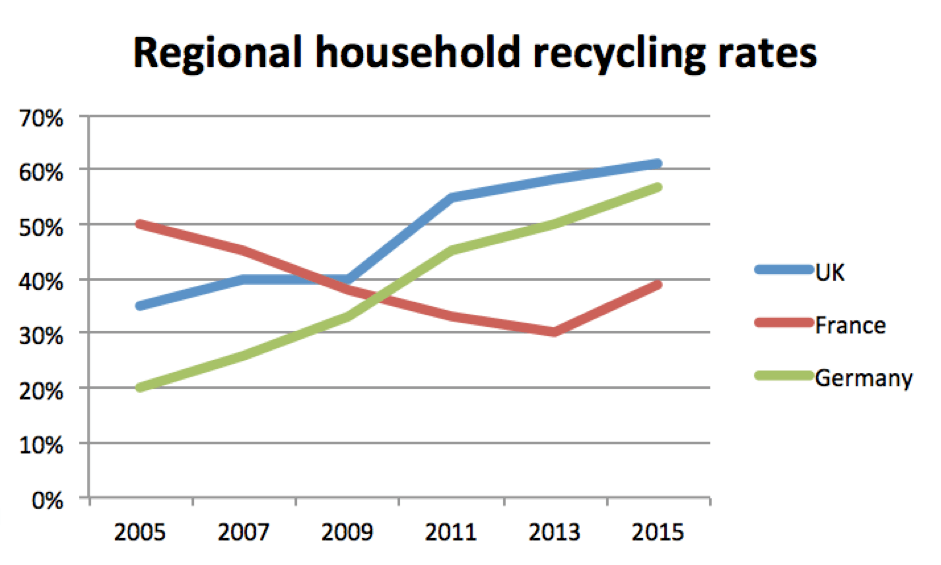 The graph illustrates the rates of recycling in the households of three different countries: The UK, France and Germany from 2005-2015.The data shows that the UK and Germany recycle …, France recycles …. Generally, … in the UK and Germany increased at similar rates, while France’s rates showed a steady ….In 2005, France had the highest …, with 50% of households recycling. However, this number declined … until reaching a low of 30% in …, before rising again to …. The UK and France started at … and … respectively in …. Both rose steadily until 2007. In that year, the UK plateaued until … again to 50% in 2011 and climbing to … in 2015. Germany on the other hand showed a … from 20% in 2005 to just below … in 2015.It can be seen that the UK has the highest rates of household recycling of the three countries, with Germany …. France, although starting with …, is now … of the three.Task 2. The bar chart below shows the total number of minutes (in billions) of telephone calls in the UK, divided into three categories, from 1995-2002. Summarise the information by selecting and reporting the main features, and make comparisons where relevant. Write at least 150 words. The last paragraph is given for you:To sum up, although local fixed line calls were still the most popular in 2002, the gap between the three categories had narrowed considerably over the second half of the period in question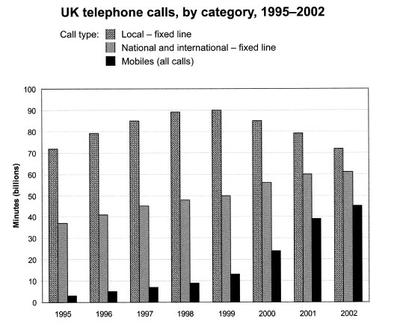 Task 3. Read the information presented. Decide which graph will be the most suitable and build it up. The name of the graph is given for you: “The graph below shows the average number of UK commuters travelling each day by car, bus and train between 1970 and 2030”.The line graph compares figures for daily travel by workers in the UK using three different forms of transport over a period of 60 years.It is clear that the car is by far the most popular means of transport for UK commuters throughout the period shown. Also, while the numbers of people who use the car and train increase gradually, the number of bus users falls steadily.In 1970, around 5 million UK commuters travelled by car on a daily basis, while the bus and train were used by about 4 million and 2 million people respectively. In the year 2000, the number of those driving to work rose to 7 million and the number of commuting rail passengers reached 3 million. However, there was a small drop of approximately 0.5 million in the number of bus users.By 2030, the number of people who commute by car is expected to reach almost 9 million, and the number of train users is also predicted to rise, to nearly 5 million. By contrast, buses are predicted to become a less popular choice, with only 3 million daily users.Задание: Подготовить к представлению двуязычный глоссарий по тематике проводимого исследования. Представить извлеченную из научной иноязычной статьи по направлению подготовки информацию в виде резюме (количество печатных знаков – 2500 - 3000).Пример практического задания по теме 5. Представление письменного перевода научного иноязычного текста объемом 15 000 печатных знаков по направлению подготовки с учетом специфики профиля. Успешное выполнение письменного перевода является условием допуска ко второму этапу экзамена. Качество перевода оценивается по зачетной системе.Совместная проектная деятельность в рамках соответствующего научного направления.Перечень вопросов для подготовки к экзамену (оценка сформированности компетенций УК-4, ОПК-1, ПК-1 в рамках промежуточной аттестации по дисциплине).Содержание экзаменационного билета:На кандидатском экзамене аспирант (соискатель) должен продемонстрировать умение пользоваться иностранным языком как средством профессионального общения в научной сфере.Аспирант (соискатель) должен владеть орфографической, орфоэпической, лексической и грамматической нормами изучаемого языка и правильно использовать их во всех видах речевой коммуникации, в научной сфере в форме устного и письменного общения.ГоворениеГоворениеНа кандидатском экзамене аспирант (соискатель) должен продемонстрировать владение подготовленной монологической речью, а также неподготовленной монологической и диалогической речью в ситуации официального общения в пределах программных требований.Оценивается содержательность, адекватная реализация коммуникативного намерения, логичность, связность, смысловая и структурная завершенность, нормативность высказывания.ЧтениеАспирант (соискатель) должен продемонстрировать умение читать оригинальную литературу по специальности, опираясь на изученный языковой материал, фоновые страноведческие и профессиональные знания, навыки языковой и контекстуальной догадки.Оцениваются навыки изучающего, а также поискового и просмотрового чтения.В первом случае оценивается умение максимально точно и адекватно извлекать основную информацию, содержащуюся в тексте, проводить обобщение и анализ основных положений предъявленного научного текста для последующего перевода на язык обучения, а также составления резюме на иностранном языке.Письменный перевод научного текста по специальности оценивается с учетом общей адекватности перевода, то есть отсутствия смысловых искажений, соответствия норме и узусу языка перевода, включая использование терминов.Резюме прочитанного текста оценивается с учетом объема и правильности извлеченной информации, адекватности реализации коммуникативного намерения, содержательности, логичности, смысловой и структурной завершенности, нормативности текста.При поисковом и просмотровом чтении оценивается умение в течение короткого времени определить круг рассматриваемых в тексте вопросов и выявить основные положения в работе автора.Оценивается объем и правильность извлеченной информации.Структура кандидатского экзаменаУсловием допуска к сдаче кандидатского минимума по иностранному языку является подготовка реферата по прочитанной специальной литературе на иностранном языке и двуязычный глоссарий по отраслевой специализации соискателя. Реферат представляет собой реферативный перевод на русский язык содержания прочитанной специальной литературы (объемом 240-300 стр.) на иностранном языке по проблематике научного исследования соискателя. К реферату прилагается двуязычный отраслевой глоссарий специальных терминов по проблематике научного исследования.Кандидатский экзамен по иностранному языку проводится в два этапа.На первом этапе аспирант (соискатель) выполняет письменный перевод фрагмента научного иноязычного текста по специальности на язык обучения. Объем текста – 15 000 печатных знаков.Успешное выполнение письменного перевода является условием допуска ко второму этапу экзамена. Качество перевода оценивается по зачетной системе. Второй этап экзамена проводится устно и включает в себя три задания:Изучающее чтение оригинального текста по специальности. Объем 2500–3000 печатных знаков. Время выполнения работы – 45–60 минут. Форма проверки: передача извлеченной информации осуществляется на иностранном языке (гуманитарные специальности) или на языке обучения (естественнонаучные специальности).Беглое (просмотровое) чтение оригинального текста по специальности. Объем – 1000–1500 печатных знаков. Время выполнения – 2–3 минуты. Форма проверки – передача извлеченной информации на иностранном языке (гуманитарные специальности) и на языке обучения (естественнонаучные специальности).Беседа с экзаменаторами на иностранном языке по вопросам, связанным со специальностью и научной работой аспиранта (соискателя).Методические материалы, определяющие процедуры оценивания знаний, умений, навыков и (или) опыта деятельности, характеризующих этапы формирования компетенций.Процедуры и средства оценивания элементов компетенций по дисциплине «Иностранный язык»Методические указания для аспирантов и соискателей по освоению дисциплины Дисциплина «Иностранный язык» предусматривает практические занятия и самостоятельную работу аспирантов. Успешное освоение дисциплины требует посещения и активной работы на практических занятиях, выполнения заданий преподавателя и ознакомления с основной и дополнительной литературой.В ходе практических занятий преподаватель объясняет основные лексико-грамматические аспекты в соответствии с тематическим содержанием разделов дисциплины и дает указания для самостоятельной работы.При подготовке к практическим занятиям студентам необходимо:перед каждым практическим занятиям просмотреть материал, пройденный на предыдущем занятии, выполнить лексико-грамматические упражнения, предложенные преподавателем в качестве самостоятельной работы, выучить пройденный вокабуляр, относящийся к изучаемой теме;подготовиться к монологической и/или диалогической речи по пройденной теме;В случае затруднений при работе с материалом, аспиранту следует обратиться к преподавателю за разъяснениями.Практические занятия являются неотъемлемой составляющей учебной дисциплины, служат для закрепления изученного материала, развития и совершенствования умений, навыков и соответствующих им компетенций для успешной коммуникации на иностранном языке.Аспирантам, пропустившим занятия (независимо от причин), не имеющим выполненных заданий для самостоятельной работы или не подготовившимся к данному практическому занятию, рекомендуется не позже чем в 2-недельный срок явиться на консультацию к преподавателю и отчитаться по теме, изученной на занятии.Ресурсное обеспечение дисциплины8.1. Основная и дополнительная учебная литература, необходимая для освоения дисциплины а) основная литература:Steve Oakes, Fances Eales. Speakout Upper Intermediate: Student's Book. — Pearson ESL, 2016.Бизнес-английский язык. Feel free in your business English: учебное пособие / Н.И. Чернова, Н.В.Катахова, Л.И. Петрова, Н.Б. Богуш. — М: МИРЭА, 2015. — с. 67Чернова Н.И., Катахова, Н.В., Ульянова Э.Ф. Английский язык. Методические указания для бакалавров, магистрантов и аспирантов по составлению графиков и таблиц. “Guidance to describing graphs, tables and trends”. М.: МИРЭА, 2016 - с. 36 (электронный ресурс).Карлина Н.Е., Абайдуллина О.С., Нанай Ф.А., Рыбакова Е.Е. Английский язык. Учебное пособие для бакалавров, специалистов и магистрантов всех направлений ИРТС М.: МИРЭА, 2016 – с. 124 (электронный ресурс)Steinmetz M., Dintera H., Deutsch für Ingenieure: ein DaF-Lehrwerk für Studierende ingenieur wissen schaftlicher Fächer. Wiesbaden, 2014.Басова Н.В., Ватлина Л.H. и др. Немецкий язык для технических вузов. М., 2016.Голубев А.П., Беляков Д.А., Смирнова И.Б. Немецкий язык для технических специальностей. М., 2016Гриценко С.А., Редькова И.С. Немецкий язык. Deutsch im Beruf und Leben. Немецкий в профессии и жизни. Методические указания и тренировочные упражнения для бакалавров и специалистов, обучающихся по всем направлениям Институтов Кибернетики, Информационных технологий, Инновационных технологий и государственного управления. М.: МИРЭА, 2016 – с. 61 (электронный ресурс). Чернова Н.И., Катахова Н.В. Английский язык: Методические указания для аспирантов и соискателей по чтению формул и описанию графиков. –М.: МГТУ МИРЭА, 2014. -20 с. Кудинова Т.В., Каппушева И.Ш., Нанай Ф.А. Grammar world. Методические указания и лексико-грамматические задания. — М.: РТУ МИРЭА, 2018.Малахова О.А., Дзодзяк Ю.Х. Английский язык. Учебно-методическое пособие. — М.: РТУ МИРЭА, 2019.Гриценко С.А. Wunschkonzert: Hauslektüre. Учебно-методическое пособие. — М.: РТУ МИРЭА, 2019.Миролюбова Н.А., Кудинова Т.В., Малина И.М. Electronics. Foundations. Методические указания и лексико-грамматические задания. — М.: РТУ МИРЭА, 2018.Кудинова Т.В., Миролюбова Н.А., Дидык Н.В. Английский язык. Учебно-методическое пособие. — М.: РТУ МИРЭА, 2019.Дидык Н.В. Vocabulary and grammar activator. Методические указания и контрольно-тренировочные задания по английскому языку. — М.: РТУ МИРЭА, 2016.Дидык Н.В. Vocabulary and grammar activator (part II). Методические указания и контрольно-тренировочные задания по английскому языку. — М.: РТУ МИРЭА, 2018.Абайдуллина О.С., Карлина Н.Е. Учебно-методическое пособие "Can Talk" Part one — М.: РТУ МИРЭА, 2017.Абайдуллина О.С., Карлина Н.Е. Учебно-методическое пособие "Can Talk" Part two — М.: РТУ МИРЭА, 2018.Карлина Н.Е., Нанай Ф.А., Абайдуллина О.С., Рыбкова Е.Е. Get on well with radioengineering and electronics. Учебное пособие — М.: МИРЭА, 2016.Рыбакова М.В. Обучение чтению иноязычных текстов по специальности. Учебно методическое пособие для преподавателей. — М.: РТУ МИРЭА, 2019.Новосёлова Е.В. Weltund Technik. Учебно-методическое пособие.  — М.: МИРЭА, 2019.Новосёлова Е.В., Редькова И.С., Гриценко С.А. Aus der Welt der Physik und Radiotechnik. Учебно-методическое пособие.  — М.: МИРЭА, 2019.Фролов Ю.В., Гриценко С.А. Um den Computer herum. Технический немецкий язык. Учебно-методические указания.  — М.: МИРЭА, 2018.Богуш Н.Б., Иванова Е.А., Ослякова И.В. Французский язык. Учебное пособие для студентов всех направлений подготовки, приступивших к изучению французского языка. — М.: МИРЭА, 2018.Богуш Н.Б. Французский язык. Учебно-методическое пособие. — М.: МИРЭА, 2017.Дятлова Р.И., Чернова Н.И. Английский язык: New Technologies. Учебно-методическое пособие. — М.: МИРЭА, 2019.Дятлова Р.И. The environment. Методические указания. — М.: МИРЭА, 2018.Дятлова Р.И. Lifestyle in the UK and the USA. Методические указания. — М.: МИРЭА, 2018.б) дополнительная литература:BusinessWorld (части 1, 2) Москва – МИРЭА, 2007/08, 32с. 56с.Чернова Н.И., Цуникова Т.Г., Катахова Н.В. Английский язык. Методические указания и контрольные задания по аннотированию и реферированию для аспирантов и соискателей. Москва – МИРЭА, 2011, 32с.Erica J. Williams, Presentations in English, 2011, 131с.Мелихова, Г. С. Французский язык для делового общения: учеб. пособие. — 3-е изд., перераб. и доп. — М.: Издательство Юрайт, 2011. — 284 с.Monika Fingerhut. Deutsch lernenfür den Beruf. Max Hueber Verlag, 2008, 112с.Bossu, Henrotte. Finance des marches. Techniques quantitatives et applications pratiques. – Dunod, 2008, 130с.Pascal C. Communiquer avec un petit budjet. Astuces pour communiquer mieuxendepensantmoins. – Dunod, 2008, 120с.Bertin E., Godowski C. Comptabilitéet audit – Epreuve 4 du DSCG, 2006, 98с.Колядко С.В. Станьте экспертом. Практический курс делового французского языка. – Спб.: КАРО, 2006, 120с.Eisenreich H. Deutsch für Techniker. Leipzig, 1968. Зюзенкова О.М [и др.] Немецкий язык. Пособие по развитию умений и навыков устной речи для аспирантов, магистрантов и научных сотрудников = Deutsch: Mittel zur Entwicklung der Sprechfertigkeiten fur Aspiranten, Magistranden und wissen schaftliche Mitarbeiter. Минск, 2009.Кашпер А.И. Перевод немецкой научно-технической литературы. М., 1964.Лелюшкина К.С. Немецкий язык. Профессионально-ориентированный курс. Томск, 2010.Ба Л., Эснар К. Деловая переписка на французском языке. М: «Астрель», 2007.Герасимов Б.И., Бородулина Н.Ю., и др. Le français des affaires. М., «Форум», 2009Christian Ottavj. Monnaie et financement de l'économie. - Hachette – 2010.Манджиев А.А. Английский язык. Методические указания для бакалавров ИРТС и Электроники. “English Essentials for Electronics”. М.: МИРЭА, 2016 –с. 31 (электронный ресурс).8.2. Ресурсы информационно-телекоммуникационной сети Интернет, необходимые для освоения дисциплины1. http://pravo.gov.ru – официальный интернет-портал правовой информации.2. http://ecsocman.edu.ru – интернет-портал «Экономика, социология, менеджмент».3. http://minfin.ru - официальный сайт Министерства финансов Российской Федерации.4. http://mineconom.ru - официальный сайт Министерства экономического развития Российской Федерации.5. http://cbr.ru официальный сайт Банка России.6. http://nalog.ru - официальный сайт Федеральной налоговой службы России.7. http://roskazna.ru – официальный сайт Федерального Казначейства России.8. http://beafnd.org.ru – официальный сайт Бюро экономического анализа России.9. http://inecon.ru – официальный сайт Института экономики Российской академии наук.10. http://rbc.ru – официальный сайт Российского бизнес-консалтинга.13. http://worldbank.org – официальный сайт Всемирного Банка.8.3. Информационные технологии, используемые при осуществлении образовательного процесса по дисциплине, включая перечень программного обеспечения и информационных справочных системПрограммные средства Microsoft Office; справочная информационно-правовая система «Консультант Плюс».8.4. Материально-техническая база, необходимая для осуществления образовательного процесса по дисциплинеМатериально-техническая поддержка дисциплины обеспечивается активным использованием мультимедийного класса, а также учебной лаборатории, оснащенной интерактивной доской, мультимедийными средствами- лингафонные кабинеты «Б-407», «А-107», оснащенные компьютерами и аудио-визуальными средствами работы с мультимедийными ресурсами.Учебная аудитория, оснащенная презентационным оборудованием.Рабочая программа дисциплины составлена в соответствии с требованиями ФГОС ВО по направлению подготовки 38.06.01 «Экономика» с научной специальностью 5.2.3 «Региональная и отраслевая экономика».РАБОЧАЯ ПРОГРАММА ДИСЦИПЛИНЫБ1.Б.2 «История и философия науки»Направление подготовки38.06.01 «Экономика»Профили подготовки5.2.3 «Региональная и отраслевая экономика»Квалификация выпускникаИсследователь. Преподаватель-исследовательФорма обученияОчнаяМосква 2021Цели освоения дисциплиныДисциплина «История и философия науки» имеет своей целью формировать у обучающихся универсальные (УК-1, УК-2, УК-3, УК-5, УК-6) и общепрофессиональные (ОПК-2, ОПК-3) компетенции в соответствии с требованиями ФГОС ВО по направлению подготовки 38.06.01 «Экономика» (уровень подготовки кадров высшей квалификации) с учетом специфики научной специальности 5.2.3 «Региональная и отраслевая экономика».Место дисциплины в структуре основной профессиональной образовательной программыДисциплина «История и философия науки» является дисциплиной базовой части блока 1 «Дисциплины (модули)» учебного плана направления подготовки аспирантов. Общая трудоемкость дисциплины составляет 4 зачетные единицы (144 акад. часа).Для освоения дисциплины «История и философия науки» обучающиеся должны обладать знаниями, умениями и навыками, полученными в результате формирования и развития компетенций в следующих дисциплинах и практиках:УК-3 (готовность участвовать в работе российских и международных исследовательских коллективов по решению научных и научно-образовательных задач):- организация научных исследований (1 семестр);УК-4 (готовность использовать современные методы и технологии научной коммуникации на государственном и иностранном языках):- иностранный язык (2 семестр);ОПК-1 (способность самостоятельно осуществлять научно-исследовательскую деятельность в соответствующей профессиональной области с использованием современных методов исследования и информационно-коммуникационных технологий):- иностранный язык (2 семестр);ПК-1 (умение использовать теории и методы экономической науки для анализа современных социально-экономических проблем, а также владение способностью разрабатывать варианты управленческих решений и обосновывать их выбор на основе критериев социально-экономической эффективности):- организация научных исследований (1 семестр);- иностранный язык (2 семестр).Планируемые результаты обучения по дисциплине, соотнесенные с планируемыми результатами освоения программы высшей квалификации (компетенциями выпускников)Содержание дисциплиныОбщая трудоемкость дисциплины составляет 4 зачетные единицы (144 акад. часа).4.1. Распределение объема и содержания дисциплины (модуля) по разделам, семестрам, видам учебной работы и формам контроля4.2. Наименование и содержание разделов дисциплины4.3. Лабораторные работы (ЛБ)Учебным планом не предусмотрены.Практические занятия (ПР)Учебным планом не предусмотрены.Учебно-методическое обеспечение для самостоятельной работы обучающихся по дисциплинеВиды самостоятельной работы обучающегося, порядок и сроки ее выполнения:подготовка к лекциям и практическим занятиям с использованием конспекта лекций, материалов практических занятий и приведенных ниже (п 8.1 и 8.2) источников (в соответствии с расписанием занятий);оформление отчетов по выполненным практическим заданиям и теоретическая подготовка к их сдаче (в соответствии с расписанием занятий).Учебно-методическое обеспечение самостоятельной работы обучающихся по дисциплине «История и философия науки» включает учебно-методические пособия, разработанные на кафедре гуманитарных и общественных наук:История и философия науки («Философия науки»). Программа кандидатских экзаменов для аспирантов [Электронный ресурс]: Методические указания / Никитина Е.А., Вольнякова О.А. М.: МИРЭА – Российский технологический университет, 2019. — 1 электрон. опт. диск (CD-ROM). (МИРЭА Н 62).Этика науки [Электронный ресурс]: метод. материалы / О.Г. Арапов, Ю.К. Криволапова. — М.: МИРЭА, 2017. — Электрон. опт. диск (ISO).  (МИРЭА А79).Аксиология науки и техники. Программа спецкурса [Электронный ресурс]: метод. пособие для аспирантов и соискателей технич. спец. и напр. подготовки / под ред. Л.Н. Кочетковой; под ред. Л.Ф. Матрониной. — М.: МГТУ МИРЭА, 2014. — 16 с. — Электрон. опт. диск (ISO). (МИРЭА А42).Перечень вопросов для проведения текущего контроля и промежуточной аттестации – в соответствии с тематикой дисциплины.Фонд оценочных средств для проведения текущего контроля успеваемости и промежуточной аттестации обучающихся по дисциплине6.1. Перечень компетенций, на освоение которых направлено изучение дисциплины «История и философия науки» с указанием этапов их формирования в процессе освоения образовательной программы, представлен в п.3 настоящей рабочей программы.6.2. Описание показателей и критериев оценивания компетенций на различных этапах их формирования, описание шкал оценивания.6.2.1. Показатели и критерии оценивания компетенций, используемые шкалы оценивания6.2.2. Описание шкал оценивания степени сформированности элементов компетенцийШкала 1. Оценка сформированности отдельных элементов компетенцийШкала 2. Комплексная оценка сформированности знаний, умений и владений6.3. Типовые контрольные задания или иные материалы, необходимые для оценки знаний, умений, навыков и (или) опыта деятельности, характеризующих этапы формирования компетенций в процессе освоения образовательной программы.Типовые вопросы и задания для текущего контроля (оценка сформированности элементов (знаний, умений, владений) компетенций УК-1, УК-2, УК-3, УК-5, УК-6, ОПК-2, ОПК-3 в рамках текущего контроля по дисциплине) по разделам дисциплиныПримеры вопросов по разделу 1:Вопросы по теме «Теоретический уровень научного исследования»: Каковы основные характеристики теоретического научного исследования?  По статье «Эмпирическое и теоретическое» http://iph.ras.ru/elib/3541.htmlКаковы основные компоненты теории? Что такое «идеализированный объект теории»?Каковы функции теоретического знания? По статье «Теория»: http://iph.ras.ru/elib/2987.html По утверждению экстерналистов, развитие науки детерминировано социокультурными и личностными факторами, т.е. внешними факторами. Приведите аргументы в подтверждение данной позиции из истории вашей отрасли знаний. Интерналисты утверждают, что развитие науки определяется внутренней логикой развития ее идей и утверждений, т.е. внутренними факторами. Приведите аргументы в подтверждение данной позиции из истории вашей отрасли знаний. Прочтите главу VII «Кризис и возникновение научных теорий» книги Т. Куна «Структура научных революций» (М.: Прогресс, 2007) и ответьте на следующие вопросы:Каковы различия между кризисной наукой и нормальной наукой?Существуют ли аномалии в описании и объяснении явлений и как их различить?Почему в результате кризиса рождается новая теория?В какой момент кризиса возникает уверенность в необходимости смены инструментария научного исследования?Вопросы для подготовки к коллоквиуму по теме «Наука как социальный институт».5.1. Научное сообщество.А) Каковы основные характеристики и функции научного сообщества? Интернет-версия издания: Новая философская энциклопедия: в 4 т. / Институт философии РАН; Нац. общест.-научн. фонд; Предс. Научно-ред. совета В.С. Степин. – М.: Мысль, 2000 – 2001 Статья «Научное сообщество» http://iph.ras.ru/elib/2020.htmlБ) Каковы основные виды профессиональных научных обществ?  В) Охарактеризуйте понятие «вклад» ученого. http://iph.ras.ru/elib/2020.htmlГ) Каковы основные признаки научной школы? По материалу «Научные школы» сайта Московского гуманитарного университета:  http://www.mosgu.ru/nauchnaya/school/ Д) Что такое «невидимый колледж»? Статья «Невидимый колледж» http://iph.ras.ru/elib/2027.html Е) Каковы основные этапы формирования новой научной специальности? По статье «Невидимый колледж» http://iph.ras.ru/elib/2027.html5.2. Науковедение и наукометрия. А) Что изучает науковедение? http://iph.ras.ru/elib/2014.html б) Каковы функции наукометрии? По статье «Наукометрия»:  http://iph.ras.ru/elib/2015.html  в) Что такое индекс цитирования? По статье «Индекс цитирования»: http://iph.ras.ru/elib/1218.html  и сайту РИНЦ  http://elibrary.ru/projects/citation/cit_index.asp?5.3.Нормы и ценности научного сообщества.А) концепция нормативного этоса науки Р.Мертона http://iph.ras.ru/elib/1861.html б) в чем отличие профессиональной ответственности ученого от социальной ответственности ученого?Сайт Российского Пагуошского комитета  http://www.pugwash.ru/history/int-pugwash/332.htmlВ) Как соотносятся свобода научного поиска и социальная ответственность ученых?Примеры вопросов по разделу 2:Покажите связь научной картины мира с мировоззрением.В чем проявляется зависимость социально-гуманитарного знания от социокультурного контекста его возникновения?В чем состоит специфика методов социальных и гуманитарных наук?Назовите автора высказывания «Природу мы объясняем, духовную жизнь понимаем»?А) В. Дильтей;Б) Э. Гуссерль;В) О. Конт;Г) М. Хайдеггер.Проведите сравнительный анализ натуралистической и антинатуралистической исследовательских программ в одной из областей социально-гуманитарного знания (философии, культурологии, истории, психологии, филологии, юриспруденции).Раскройте особенности трактовки пространства и времени в одной из социально-гуманитарных дисциплин.Каковы основания для понимания и непонимания людьми друг друга? Какова роль ценностей в социально-гуманитарном познании?Что такое «герменевтический круг» как модель понимания?П. Рикер утверждал, что человек познает культуру и себя через посредство интерпретации символов и знаков.  Объясните, почему при этом возникают «конфликты интерпретаций»?В чем состоит ценность научной рациональности как ценности культуры?     Подготовка и оформление рефератаТема реферата выбирается аспирантом (соискателем) по согласованию с научным руководителем диссертации, а также научным консультантом кафедры гуманитарных и общественных наук, компетентным в вопросах истории развития данной отрасли науки. Реферат должен быть посвящен вопросам истории науки и научно-технического развития, прежде всего, в той сфере науки, в которой работает аспирант.Реферат оформляется в соответствии с требованиями, предъявляемыми к научной рукописи. Основные структурные части работы: план (содержание разделов), текст (введение, основной текст, заключение) и библиографический список.Требования к рукописи. Текст объемом 20-25 страниц должен быть распечатан на одной стороне стандартного листа (формат А4): шрифт Times New Roman; размер шрифта – ; межстрочный интервал – полуторный; ссылки на литературу выполняются в квадратных скобках (например: [1, с.15]); поля – .Реферат сдается на кафедру для рецензирования не позднее, чем за месяц до экзамена. Без реферата с положительной рецензией аспирант не допускается к сдаче экзамена. Примерная тематика рефератовСпецифика гуманитарного познания. Социальное и гуманитарное знание.Дисциплинарная структура социально-гуманитарных наук. Междисциплинарные исследования.Сциентизм и антисциентизм. Функции науки в культуре.Античность: предыстория социально-гуманитарных наук. Статус философии. Дисциплинарная «пирамида познания» Аристотеля.Структура образования в средневековых университетах. Секуляризация знания и возникновение дисциплинарной организации научного знания в Новое время (XVII-XIXвв.).Социогуманитарное знание в Новое время (XVII-XVIII вв.).Социально-гуманитарные науки в XIX — XX вв.: общая характеристика.Натуралистической подход в социально-гуманитарных науках.Понятие «жизнь» и его место в становлении и развитии антинатуралистической исследовательской программы. В. Дильтей: «науки о природе» и «науки о духе».М. Вебер: концепция социальной рациональности. Типы социального действия. Социология знания К. Манхейма и М. Малкея.Марксистский подход к исследованию социальной реальности.К. Поппер: применение идей «критического рационализма» к социальной сфере: понятия «открытого» и «закрытого» обществ.Феноменология Э. Гуссерля: основные идеи. Понятие «жизненного мира».Герменевтика: этапы развития, основные представители, принципы и методы познания. Наука как коммуникативная деятельность. Теория «коммуникативного действия» Ю. Хабермаса.Концепция знания-власти у теоретиков франкфуртской школы и у М. Фуко.Структурализм: принципы и тенденции эволюции.Образ науки в постмодернисткой философии.Перечень вопросов для подготовки к экзамену (оценка сформированности компетенций УК-1, УК-2, УК-3, УК-5, УК-6, ОПК-2, ОПК-3 в рамках промежуточной аттестации по дисциплине).Философия науки и ее предмет.  Наука как познавательная деятельность, социальный институт и форма мировоззрения.Соотношение науки и философии в позитивизме (О. Конт, Г. Спенсер) и неопозитивизме.Специфика, уровни и формы научного познания.Место науки в культуре современной цивилизации. Ценность научной рациональности. Сциентизм и антисциентизм.Возникновение науки и исторические этапы её развития.Античная наука и ее особенности. Античная наука и философия.Особенности развития науки в Средние века. Научная революция	XVI-XVII	вв.	и становление новоевропейской классической науки. Неклассическая наука: основные характеристики и особенности.Особенности современного (постнеклассического) этапа развития науки. Естественные, гуманитарные и технические науки: специфика и взаимосвязь.Научная рациональность и ее типы. Ценность научной рациональности в культуре. Рациональность и истинность. Научная картина мира и ее исторические формы. Связь научной картины мира с мировоззрением.Эмпирический уровень научного исследования. Методы эмпирического исследования.Теоретический уровень научного исследования. Методы теоретического исследования.Метатеоретический уровень научного знания. Идеалы и нормы научной деятельности. Философские основания науки.Кумулятивистская концепция развития науки.Теория научных революций Т. Куна. Научные традиции и научные революции.Критический рационализм К. Поппера как модель роста научного знания. Принцип фальсификации. Эволюционная эпистемология К. Поппера и С. Тулмина.Методология исследовательских программ И. Лакатоса.«Анархистская эпистемология» П. Фейерабенда.Наука как социальный институт. Научные сообщества и их исторические типы. Этос науки: нормы и ценности научного сообщества.Свобода научного поиска и социальная ответственность ученого.Наука в обществе знаний.  Этические проблемы науки конца ХХ – начала ХХI вв.Философия как форма интеграции научных знаний.Философские основания социально-гуманитарного знания.Социально-гуманитарные знания в общенаучной картине мира.Специфика объекта и предмета социально-гуманитарных наук.Идеалы и нормы социально-гуманитарного познания.Субъект социально-гуманитарного познания. Субъект-индивид и коллективный субъект.Личностное неявное знание субъекта.Субъект, личность, идентичность.Понятие «жизнь» в социально-гуманитарном знании (В. Дильтей, Ф. Шлейермахер, А. Бергсон).Понятие «жизненный мир» в феноменологии Э. Гуссерля.Особенности трактовки времени и пространства в социальных и гуманитарных науках. Объективное и субъективное время; социальное и культурно-историческое время.Специфика методов социальных и гуманитарных наук. Методология гуманитарного познания и концепция власти-знания М. Фуко.Объяснение, понимание, интерпретация в социальных и гуманитарных науках. Знание, сомнение и вера в социально-гуманитарных науках.Социология знания (К. Манхейм и М. Малкей).Ценности в структуре человеческой деятельности и их роль в социально-гуманитарном познании. Коммуникативный характер науки как выражение социокультурной обусловленности научного познания и условие создания социально-гуманитарного знания.Проблема истинности в социальных и гуманитарных науках. Релятивизм, психологизм и историзм в социально-гуманитарном знании.Конвенциональная концепция истины. Научные конвенции (соглашения) как необходимость и следствие коммуникативности научного познания.Натуралистическая и антинатуралистическая исследовательские программы в социально-гуманитарном знании. Концепция общества знаний. Образование и наука в структуре общества знаний.Гуманизация и гуманитаризация современного образования.Содержание экзаменационного билета:1 вопрос – фундаментальная теория;2 вопрос – прикладная теория;Пример типового экзаменационного билета:1 вопрос – Теоретический уровень научного познания: структура и методы.2 вопрос – Принцип ценностной нейтральности в социальном и гуманитарном познании.Комплекты контрольных заданий Фонда оценочных средств по дисциплине представлены в составе УМК дисциплины.Методические материалы, определяющие процедуры оценивания знаний, умений, навыков и(или) опыта деятельности, характеризующих этапы формирования компетенций.Процедуры и средства оценивания элементов компетенций по дисциплине «История и философия науки»7. Методические указания для обучающихся по освоению дисциплиныДисциплина «История и философия науки» предусматривает лекции и практические занятия. Успешное изучение дисциплины требует посещения лекций, активной работы на практических занятиях, выполнения учебных заданий преподавателя, ознакомления с основной и дополнительной литературой. В ходе лекций преподаватель излагает и разъясняет основные, наиболее сложные понятия темы, а также связанные с ней теоретические и практические проблемы, дает рекомендации на практическое занятие и указания на самостоятельную работу. При подготовке к лекционным занятиям аспирантам необходимо:перед очередной лекцией необходимо просмотреть конспект материала предыдущей лекции. При затруднениях в восприятии материала следует обратиться к основным литературным источникам. Если разобраться в материале опять не удалось, то обратитесь к лектору (по графику его консультаций) или к преподавателю на практических занятиях. Практические занятия завершают изучение наиболее важных тем учебной дисциплины. Они служат для закрепления изученного материала, развития умений и навыков подготовки докладов, сообщений, приобретения опыта устных публичных выступлений, ведения дискуссии, аргументации и защиты выдвигаемых положений, а также для контроля преподавателем степени подготовленности аспирантов по изучаемой дисциплине.При подготовке к практическому занятию аспиранты имеют возможность воспользоваться консультациями преподавателя. При подготовке к практическим занятиям аспирантам необходимо:приносить с собой рекомендованную преподавателем литературу к конкретному занятию; до очередного практического занятия по рекомендованным литературным источникам проработать теоретический материал, соответствующей темы занятия;в начале занятий задать преподавателю вопросы по материалу, вызвавшему затруднения в его понимании и освоении при решении задач, заданных для самостоятельного решения;в ходе семинара давать конкретные, четкие ответы по существу вопросов; на занятии доводить каждую задачу до окончательного решения, демонстрировать понимание проведенных расчетов (анализов, ситуаций), в случае затруднений обращаться к преподавателю.Аспирантам, пропустившим занятия (независимо от причин), не имеющие письменного решения задач или не подготовившиеся к данному практическому занятию, рекомендуется не позже чем в 2-недельный срок явиться на консультацию к преподавателю и отчитаться по теме, изучавшийся на занятии. Аспиранты, не отчитавшиеся по каждой не проработанной ими на занятиях теме к началу экзаменационной сессии не допускаются к экзамену.Ресурсное обеспечение дисциплины8.1. Основная и дополнительная учебная литература, необходимая для освоения дисциплиныа) основная литература:Багдасарьян Н.Г., Горохов В.Г., Назаретян А.П. История, философия и методология науки и техники: учебник для магистров / Н.Г. Багдасарьян, В.Г. Горохов, А.П. Назаретян; под общ. ред. Н.Г. Багдасарьян. — М.: Издательство «Юрайт», 2015. — 383 с. История и философия науки: Учебник для аспирантов и соискателей / Под ред. М.А. Эскиндарова, А.Н. Чумакова. — Москва: Проспект, 2018. — 688 с.Лебедев С.А. Методология научного познания: учебное пособие для бакалавриата и магистратуры / С.А. Лебедев. — Москва: Издательство Юрайт, 2019. — 153 с.Никитина Е.А. Философия науки (основные проблемы). – М.: МИРЭА, 2016. - 136 с. Павлов А.В. Логика и методология науки. Современное гуманитарное познание и его перспективы. 2-е изд.-е. [Электронное издание]. М.: Флинта, 2016. – 343 с. (ЭБС Лань)Степин В.С. Философия и методология науки. – М.: Академический проект. Альма матер, 2015. – 719 с.б) дополнительная литература:Алексеев П.В. Власть. Философия. Наука. Учебное пособие. [Электронный ресурс]. – М.: Проспект, 2014. – 448 с. (ЭБС «Лань»).Алексеева И.Ю. Что такое общество знаний? М.: Когито-Центр, 2009. – 96 с.Алексеева И.Ю., Никитина Е.А. Интеллект и технологии. – М.: Проспект, 2016. - 96 с.Горохов Виталий Георгиевич. Техника и культура: возникновение философии техники и теории технического творчества в России и Германии в конце XIX-начале XX столетия (сравнительный анализ) / В.Г. Горохов. — М.: Логос, 2010. — 376 с.  Ивлев Ю.В. Теория и практика аргументации. – М.: Проспект, 2015. – 288 с. (ЭБС «Лань»)Искусственный интеллект: философия, методология, инновации: Сборник трудов IX Всероссийской конференции студентов, аспирантов и молодых ученых, 10-11 дек. 2015 г. / Под ред. А.С. Сигова. — М.: МИРЭА, 2015. — 360 с. История и философия науки (Философия науки) [Текст]: Рек. НМС Минобрнауки в кач. учеб. пособия для вузов / П/р. Ю.В. Крянева, Л.Е. Моториной. — М.: Альфа-М: ИНФРА-М, 2012. — 414 с. История и философия науки («Философия науки»). Программа кандидатских экзаменов для аспирантов [Электронный ресурс]: Методические указания / Никитина Е.А., Вольнякова О.А. М.: МИРЭА – Российский технологический университет, 2019. — 1 электрон. опт. диск (CD-ROM). (МИРЭА Н 62).История, философия и методология естественных наук [Текст]: Доп. УМО высшего образования в кач. учебника для вузов / В.А. Канке. — М.: Юрайт, 2014. — 505 с (МГУПИ).Канке В.А. История, философия и методология техники и информатики [Текст]: Рек. УМО вузов в кач. учеб. пособия для вузов / В.А. Канке. — М.: Юрайт, 2013. — 409 с. Конотопов М.В. История и философия экономики: пособие для аспирантов: М.: Кнорус. 2006. – 787 с.Лекторский В.А., Кудж С.А., Никитина Е.А. Эпистемология, наука, жизненный мир человека. – Российский технологический журнал. – 2014.- № 2. – с. 1-12. Лекторский В.А. Кудж С.А., Никитина Е.А. Эпистемология и когнитивная наука: междисциплинарные исследования интеллектуальных процессов // Искусственный интеллект: междисциплинарные исследования. Сборник пленарных докладов VIII Всероссийской конференции студентов, аспирантов и молодых ученых. Москва, МГТУ МИРЭА, 20-22 ноября 2014 г. Под общ. ред. Е.А. Никитиной. – М.: Радио и связь, 2014. - С. 3-14Микешина Л.А. Философия познания: Проблемы эпистемологии гуманитарного знания. М.: Канон+РООИ "Реабилитация", 2009. - 60 с.Никитина Е.А. Познание. Сознание. Бессознательное. – М.: Либроком, 2018. - 224 с.Огурцов А.П. Философия науки: двадцатый век. Концепции и проблемы: [В 3 ч.]. — СПб.: Мiръ, 2011. — Философия науки: исследовательские программы. Ч. 1. — 2011.  Синергетическая парадигма. Синергетика инновационной сложности. М.: Прогресс-Традиция, 2011. – 496 с. (ЭБС «Лань»)Современные философские проблемы естественных, технических и социально-гуманитарных наук / Под общ. ред. д-ра филос. наук, проф. В.В. Миронова. — М.: Гардарики, 2006. — 639 с. Философия: учебник / Л.Н. Кочеткова [и др.]. — М.: МИРЭА, МГУПИ, 2015. — 340 с.Философия в вопросах и ответах: учебное пособие / Л.И. Тогузова, О.В. Титкова, А.М. Осипова. – М.: Онтопринт, 2019. – 230 с. (1 Т50).Хрестоматия по философии. 3-е изд. Составитель Алексеев П.В.  М.: Проспект, 2015. – 576 с. (ЭБС «Лань»).Этика науки [Электронный ресурс]: метод. материалы / О.Г. Арапов, Ю.К. Криволапова. — М.: МИРЭА, 2017. — Электрон. опт. диск (ISO).  (МИРЭА А79).8.2. Ресурсы информационно-телекоммуникационной сети Интернет, необходимые для освоения дисциплиныИнтернет-версия издания: Новая философская энциклопедия: в 4 т. / Институт философии РАН; Нац. общест.-научн. фонд; Предс. Научно-ред. совета В.С. Степин. – М.: Мысль, 2000 – 2001. http://iph.ras.ru/enc.htmЭлектронная библиотека Института философии РАН  
 http://iph.ras.ru/elib.htmЭпистемология и философия науки. Сайт журнала: http://journal.iph.ras.ru/ 
8.3. Информационные технологии, используемые при осуществлении образовательного процесса по дисциплине, включая перечень программного обеспечения и информационных справочных системПрограммные средства Microsoft Office.8.4. Материально-техническая база, необходимая для осуществления образовательного процесса по дисциплинеУчебная аудитория, оснащенная презентационным оборудованием.Рабочая программа дисциплины составлена в соответствии с требованиями ФГОС ВО по направлению подготовки аспирантов 38.06.01 «Экономика» с научной специальностью 5.2.3 «Региональная и отраслевая экономика».РАБОЧАЯ ПРОГРАММА ДИСЦИПЛИНЫБ1.В.01 «Организация научных исследований»Направление подготовки38.06.01 «Экономика»Научная специальность5.2.3 «Региональная и отраслевая экономика»Квалификация выпускникаИсследователь. Преподаватель-исследовательФорма обученияОчнаяМосква 2021Цели освоения дисциплиныДисциплина «Организация научных исследований» имеет своей целью формировать у обучающихся универсальные (УК-3) и профессиональные (ПК-1) компетенции в соответствии с требованиями ФГОС ВО по направлению подготовки 38.06.01 «Экономика» (уровень подготовки кадров высшей квалификации) с учетом специфики научной специальности – 5.2.3 «Региональная и отраслевая экономика».Место дисциплины в структуре основной профессиональной образовательной программыДисциплина «Организация научных исследований» относится к базовой части блока «Дисциплины (модули)» учебного плана направления подготовки аспирантов 38.06.01 «Экономика». Общая трудоемкость дисциплины составляет 2 зачетные единицы (72 акад. часа).Планируемые результаты обучения по дисциплине, соотнесенные с планируемыми результатами освоения программы высшей квалификации (компетенциями выпускников)Содержание дисциплиныОбщая трудоемкость дисциплины составляет 2 зачетные единицы (72 акад. часа).4.1. Распределение объема дисциплины по разделам (темам), семестрам, видам учебной работы и формам контроля.4.2. Наименование и содержание разделов дисциплины4.3. Лабораторные работы (ЛБ)Учебным планом не предусмотрены.4.4. Практические занятия (ПР)Учебным планом не предусмотрены.Учебно-методическое обеспечение для самостоятельной работы обучающихся по дисциплинеВиды самостоятельной работы обучающегося, порядок и сроки ее выполнения:подготовка к лекциям с использованием конспекта лекций и приведенных ниже (п. 8.1 и 8.2) источников (в соответствии с расписанием занятий);оформление отчетов по выполненным практическим заданиям и теоретическая подготовка к их сдаче (в соответствии с расписанием занятий).Перечень вопросов для проведения текущего контроля и промежуточной аттестации – в соответствии с тематикой дисциплины.Фонд оценочных средств для проведения текущего контроля успеваемости и промежуточной аттестации обучающихся по дисциплине6.1. Перечень компетенций, на освоение которых направлено изучение дисциплины «Организация научных исследований», с указанием этапов их формирования в процессе освоения образовательной программы, представлен в п.3 настоящей рабочей программы.6.2. Описание показателей и критериев оценивания компетенций на различных этапах их формирования, описание шкал оценивания6.2.1. Показатели и критерии оценивания компетенций, используемые шкалы оценивания6.2.2. Описание шкал оценивания степени сформированности элементов компетенцийШкала 1. Оценка сформированности отдельных элементов компетенцийШкала 2. Комплексная оценка сформированности знаний, умений и владений6.3. Типовые контрольные задания или иные материалы, необходимые для оценки знаний, умений, навыков и (или) опыта деятельности, характеризующих этапы формирования компетенций в процессе освоения образовательной программы.Типовые вопросы и задания для текущего контроля (оценка сформированности элементов (знаний, умений) универсальных (УК-3) и профессиональных (ПК-1) компетенций в рамках текущего контроля по дисциплине) по разделам дисциплиныУчебным планом не предусмотрены.Перечень вопросов для подготовки к экзамену (оценка сформированности универсальных (УК-3) и профессиональных (ПК-1) компетенций в рамках промежуточной аттестации по дисциплине).Научная истина.Мир вещей и мир идей Платона.Общество знаний. Общество новых рисков.Главные направления и достижения современной науки.Наука в современном обществе: основные цели и задачи.Природа информации. Основные определения.Количественная сторона информации.Носители информации. Информация и материя. Основные источники научной информацииИнформация и знание.Основные теории информации.В чем состоит дискурс «информационной революции».Когнитивная простота и когнитивная загруженность дидактического материала.Что такое наука и её составные части.Проблемы научного метода.Наука как познавательная деятельность. Научное исследование и его сущность.	Социальные ценности и выбор стратегий исследовательской деятельностиСвобода научного поиска и социальная ответственность ученогоПроблема истины в науке.Субъект и объект научного познанияОбъект и предмет научного исследованияМетодология научного исследованияМетоды научного исследованияЭмпирическое познаниеТеоретическое познаниеМеждисциплинарность как особенность современной наукиНаука и философия. Философские основания науки.Творчество и его роль в наукеНаука как социальный институт.Социальные функции наукиКонцепция общества знаний и место науки в обществе знаний.Основные черты современной науки.Технонаука. Физика, метафизика и виртуальность. Понятие ноосферыОсновные достижения и пути развития НБИКС - технологии.Классификация наукФундаментальные и прикладные исследования в наукеОрганизация управления научной деятельностью в Российской Федерции.Выбор темы научного исследования. Паспорт специальности.Определение цели и задач научного исследованияОсновные критерии, которым должны отвечать диссертации на соискание ученой степени кандидата наук Научный аппарат диссертационного исследованияСтруктура методологии научного исследования и взаимосвязи (строго     детерминированные) между ее компонентамиНаучная новизна как одно из главных требований к теме научного           исследованияМетодологическая основа исследования: требования, предъявляемые           к ней; роль данного пункта в научном исследовании Основные этапы научно-исследовательской работы.Каноническая структура диссертацииАктуальность темы исследования и ее основные признаки Научно-практическая ценность диссертацииВиды и задачи научных споров. Аргументы и доказательстваПредел строгости математического описания явления. Соотношение           теории и эксперимента.Научный спор и защита положений, вынесенных на защиту.Этос науки: нормы и ценности научного сообщества.Познание как извлечение смыслов.Теория когнитомов и коннекционизма в понимании и исследовании дидактических методов в процессах обучения.Виды и задачи научных споров. Аргументы и доказательства.Тезис и антитезис спора. Примеры.Логические уловки и софизмы и парадоксы в аргументации.Психологические уловки. Сущность софизмов. Примеры.Предел строгости математического описания явления. Согласие теории и эксперимента.Замысел и подготовка публикаций по теме диссертации. Работа с первоисточником. Обработка результатов поиска научной информации.Проблема плагиата. Требования к уникальности текста диссертационного исследования.Требования к подготовке автореферата диссертации. Определение границ исследования. Подготовка устного доклада. Логика и структура презентации. Требования к иллюстрированному материалу.Темы рефератов:Сохранение природы человека как глобальная проблема современности«Русский взгляд» на проблемы эпистемологии«Странник и его цель» (герменевтика Шестова)Академическая и постакадемическая наукаАтомизм, анимизм и когнитивная наукаАутентичный теоретический дискурс «Возвращение к Марксу»Бесконечность или неопределённость?В.И. Ленин об отношении мышления к бытиюВернадский как историк науки: методологические находки, парадоксыВозможны ли науки о человеке?Генезис учения об атомах как проблема языка и мышленияГиперсетевая теория сознанияГреческий атомизм и алфавитное письмоДеловая переписка и организация деловых отношенийДиагностика как универсальная форма научного познанияИнтеллектуальная собственность: проблемы справедливостиИнформационное общество в контексте историиИнформационно-теоретический поворот в интерпретации квантовой механикиИсламский мир в поисках справедливости в условиях кризисаИсторическая мысль между жизнью и смертьюИсторическая эпистемология науки и техникиИстория и проблема роботаК типологии методов Интернет-исследованийКлассическая и квантовая физика на языке сознанияКлассическая, неклассическая и постнеклассическая онтологияКогнитивное истолкование вероятностиКогнитивные издержки Интернет-общенияКоммуникации: сила и слабость онтологического оптимизмаКонвенционалистская философия наукиКонцептуальные основы самообразования обучающихсяКонцепция ситуативного познания в когнитивной наукеКосмология с позиции представления о бытии как о тотальностиКритические замечания о когнитивности релятивизмаМегапроекты и глобальные проекты. Наука и технократияМетодологические вызовы психологииМетодологические проблемы исследования геосистемМетодологический поворот в философииМетодологический поворот в философии наукиНа пути к новой онтологии в философии наукиНаука в эпоху биокапитализмаОб априорности классической механикиОбщение и синергия: к вопросу противопоставленияОнтологические основания физического знания и современная эконом. теорияОпределение вероятности через способ её познанияОсновные вопросы философии инженерииОсновные направления в современной философииОсновные парадигмы эпистемологии и философии наукиОсобенности влияния сенсорно-языковых каналов на восприятиеПарадигма сложности социальных проекций конвергентных технологийПересборка эпистемологическогоПознание и вераПолитическая мораль и борьба дискурсов в русской моралиПонимание и взаимопонимание в научной коммуникацииПостнеклассическая онтология и реальностьПрирода вероятности на основе принципов детерминизмаПроблема интерпретации понятия времени в современной физикеПроблема понятия времени в концепциях современной физикиПрограммный реализм в физике и основаниях математикиПсихика, мозг и образованиеПсихологические координаты раяПсихология в социальном прогнозированииПсихология и причинные зависимости в социальном прогнозированииРасколдовывание и деконструкция понятия «объект»Рассимволизация АбсолютаРеализм и антиреализм в философии математики Реклама как дискурсивная практика потребительского обществаСинергия как универсальная парадигма. Эвристические ресурсыСистемы обучения и понимание знанияСистемы познания и верыСовременная неклассическая технонаука и историческая наука Современные проблемы эпистемологииСознание и мозг: как «поверить алгеброй гармонию»?Сознание и мозг: как поверить алгеброй гармониюСократ и антропология сознанияСохранение природы человека как глобальная проблема современностиСоциальные роли ученого – от «эскописта» до «менеджера» Субъективная реальность и пространствоТеория анализа и синтеза.Техногенный человек: проблемы социокультурной онтологизацииТрансцедентальные границы современного натурализмаФеноменология формирования горизонта потенциальной готовности Физика частиц – логико-философский комментарийФилософия и Наука в пространстве современностиФилософия и педагогикаФилософия и технонаука в пространстве современности Философия и толерантностьФилософия науки, науковедение и мир культурыФилософско-гуманитарные истоки психологического действияФрактальная модель процесса познанияЧеловеческая субъективность в свете соврем-х вызовов когнитивных наукЧто есть вероятность?Эволюция обыденного сознания и проблемы постнеклассическогоЭволюция субъекта научного познанияЭпистемические обещания цифровых гуманитарных наукЭпистемологические принципы происхождения гипотезЭпистемология «новой риторики»Эпистемология натуралистическая против формальнойЭпистемология социально-гуманитарных наукМетодические материалы, определяющие процедуры оценивания знаний, умений, навыков и(или) опыта деятельности, характеризующих этапы формирования компетенций.Процедуры и средства оценивания элементов компетенцийпо дисциплине «Организация научных исследований»Методические указания для обучающихся по освоению дисциплиныДисциплина «Организация научных исследований» предусматривает лекции и практические занятия. Успешное изучение дисциплины требует посещения лекций, выполнения учебных заданий преподавателя, ознакомления с основной и дополнительной литературой. В ходе лекций преподаватель излагает и разъясняет основные, наиболее сложные понятия темы, а также связанные с ней теоретические и практические проблемы, дает рекомендации и указания на самостоятельную работу.При подготовке к лекционным занятиям аспирантам необходимо:перед очередной лекцией необходимо просмотреть конспект материала предыдущей лекции. При затруднениях в восприятии материала следует обратиться к основным литературным источникам. Если разобраться в материале опять не удалось, то обратитесь к лектору (по графику его консультаций) или к преподавателю на практических занятиях. Аспирантам, пропустившим занятия (независимо от причин), не имеющие письменного решения задач или не подготовившиеся к данному практическому занятию, рекомендуется не позже чем в 2-недельный срок явиться на консультацию к преподавателю и отчитаться по теме, изучавшийся на занятии. Аспиранты, не отчитавшиеся по каждой не проработанной ими на занятиях теме к началу экзаменационной сессии не допускаются к экзамену.Ресурсное обеспечение дисциплины8.1. Основная и дополнительная учебная литература, необходимая для освоения дисциплиныа) основная литература1. Раев В.К. Методическое обеспечение подготовки выступлений по защите выпускных квалификационных работ (магистерских и кандидатских диссертаций) / М.: МИРЭА, 2016 г., 20 с., ISBN 978-5-00077-511-0.2. Раев В.К. Основы методического обеспечения подготовки магистерских и кандидатских диссертаций / М.: МИРЭА, 2016 г., 20 с., ISBN 978-5-00077-511-0.б) дополнительная литератураБурда А.Г. Основы научно-исследовательской деятельности: учебное пособие (курс лекций) / А.Г. Бурда; Кубан. гос. аграр. ун-т. – Краснодар, 2015. – 145 с.Гречников Ф.В. Основы научных исследований / Ф.В. Гречников, В.Р. Каргин. – Самара: Изд-во СГАУ, 2015. – 111 с.Никитина Е.А. Философия науки (основные проблемы).  Учебное пособие. Изд. 3-е. – М.: Московский технологический университет (МИРЭА), 2016. – 136 с. Пономарев А.Б. Методология научных исследований / А.Б. Пономарев, Э.А. Пикулева. – Пермь, Изд-во Перм. нац. исслед. политехн. ун-та, 2014. – 186с.Черныш А.Я. Организация и ведение научных исследований аспирантами: учебник. [Электронный ресурс] / А.Я. Черныш, Н.П. Багмет, Т.Д. Михайленко, Е.Г. Анисимов. — Электрон. дан. — М.: РТА, 2014. — 278 с. — Режим доступа: http://e.lanbook.com/book/74266 Черныш А.Я. Организация, формы и методы научных исследований: учебник. [Электронный ресурс] / А.Я. Черныш, Н.П. Багмет, Т.Д. Михайленко, Е.Г. Анисимов. — Электрон. дан. — М.: РТА, 2012. — 320 с. — Режим доступа: http://e.lanbook.com/book/74134Кожухар В. М. Основы научных исследований: Учебное пособие. –  М.: Издательско-торговая корпорация «Дашков и К°», 2010. — 216 с8.2. Ресурсы информационно-телекоммуникационной сети Интернет, необходимые для освоения дисциплины http://iph.ras.ru/enc.htm Интернет-версия издания: Новая философская энциклопедия: в 4 т. / Институт философии РАН; Нац. общест.-научн. фонд; предс. Научно-ред. совета В.С. Степин. – М.: Мысль, 2000 – 2001. http://iph.ras.ru/elib.htm Электронная библиотека Института философии РАН http://www.vphil.ru/ Научный журнал «Вопросы философии»Сайт Правительства РФ. Режим доступа:  http://www.government.gov.ru/ Министерство науки и высшего образования РФ: Режим доступа: https://minobrnauki.gov.ru/ Высшая аттестационная комиссия (ВАК) при Министерстве Науки и высшего образования РФ. Режим доступа: http://vak.ed.gov.ru/ Российская академия наук (РАН). Режим доступа: http://www.ras.ru/8.3. Информационные технологии, используемые при осуществлении образовательного процесса по дисциплине, включая перечень программного обеспечения и информационных справочных системПрограммные средства MicrosoftOffice. 8.4. Материально-техническая база, необходимая для осуществления образовательного процесса по дисциплинеУчебная аудитория, оснащенная презентационным оборудованием.Рабочая программа дисциплины составлена в соответствии с требованиями ФГОС ВО по направлению подготовки аспирантов 38.06.01 «Экономика» с научной специальностью 5.2.3 «Региональная и отраслевая экономика».РАБОЧАЯ ПРОГРАММА ДИСЦИПЛИНЫБ1.В.02 «Анализ и диагностикафинансово-хозяйственной деятельности предприятия»Направление подготовки38.06.01 «Экономика»Научная специальность5.2.3 «Региональная и отраслевая экономика»Квалификация выпускникаИсследователь. Преподаватель-исследовательФорма обученияОчнаяМосква 2021Цели освоения дисциплиныДисциплина «Анализ и диагностика финансово-хозяйственной деятельности предприятия» имеет своей целью формировать у обучающихся универсальные (УК-3), общепрофессиональные (ОПК-2) и профессиональные (ПК-1) компетенции в соответствии с требованиями ФГОС ВО по направлению подготовки 38.06.01 «Экономика» (уровень подготовки кадров высшей квалификации) с учетом специфики научной специальности – 5.2.3 «Региональная и отраслевая экономика».Место дисциплины в структуре основной профессиональной образовательной программыДисциплина «Анализ и диагностика финансово-хозяйственной деятельности предприятия» является обязательной дисциплиной вариативной части блока «Дисциплины (модули)» учебного плана направления подготовки аспирантов 38.06.01 «Экономика». Общая трудоемкость дисциплины составляет 3 зачетные единицы (108 акад. часов).Для освоения дисциплины «Анализ и диагностика финансово-хозяйственной деятельности предприятия» обучающиеся должны обладать знаниями, умениями и навыками, полученными в результате формирования и развития компетенций в следующих дисциплинах и практиках:УК-3 (готовность участвовать в работе российских и международных исследовательских коллективов по решению научных и научно-образовательных задач):- организация научных исследований (1 семестр).УК-4 (готовность использовать современные методы и технологии научной коммуникации на государственном и иностранном языках):- иностранный язык (2 семестр).ОПК-1 (способность самостоятельно осуществлять научно-исследовательскую деятельность в соответствующей профессиональной области с использованием современных методов исследования и информационно-коммуникационных технологий):- иностранный язык (2 семестр).ПК-1 (умение использовать теории и методы экономической науки для анализа современных социально-экономических проблем, а также владение способностью разрабатывать варианты управленческих решений и обосновывать их выбор на основе критериев социально-экономической эффективности):- организация научных исследований (1 семестр);- иностранный язык (2 семестр).Планируемые результаты обучения по дисциплине, соотнесенные с планируемыми результатами освоения программы высшей квалификации (компетенциями выпускников)Содержание дисциплиныОбщая трудоемкость дисциплины составляет 3 зачетные единицы                              (108 ак. часов).4.1. Распределение объема дисциплины по разделам (темам), семестрам, видам учебной работы и формам контроля.4.2. Наименование и содержание разделов дисциплины4.3. Лабораторные работы (ЛБ)Учебным планом не предусмотрены.4.4. Практические занятия (ПР)Учебно-методическое обеспечение для самостоятельной работы обучающихся по дисциплинеВиды самостоятельной работы обучающегося, порядок и сроки ее выполнения:подготовка к лекциям и практическим занятиям с использованием конспекта лекций, материалов практических занятий и приведенных ниже (п 8.1 и 8.2) источников (в соответствии с расписанием занятий);оформление отчетов по выполненным практическим заданиям и теоретическая подготовка к их сдаче (в соответствии с расписанием занятий).Перечень вопросов для проведения текущего контроля и промежуточной аттестации – в соответствии с тематикой дисциплины.Фонд оценочных средств для проведения текущего контроля успеваемости и промежуточной аттестации обучающихся по дисциплине6.1. Перечень компетенций, на освоение которых направлено изучение дисциплины «Анализ и диагностика финансово-хозяйственной деятельности предприятия», с указанием этапов их формирования в процессе освоения образовательной программы, представлен в п.3 настоящей рабочей программы.6.2. Описание показателей и критериев оценивания компетенций на различных этапах их формирования, описание шкал оценивания.6.2.1. Показатели и критерии оценивания компетенций, используемые шкалы оценивания6.2.2. Описание шкал оценивания степени сформированности элементов компетенцийШкала 1. Оценка сформированности отдельных элементов компетенцийШкала 2. Комплексная оценка сформированности знаний, умений и владений6.3. Типовые контрольные задания или иные материалы, необходимые для оценки знаний, умений, навыков и (или) опыта деятельности, характеризующих этапы формирования компетенций в процессе освоения образовательной программы.Типовые вопросы и задания для текущего контроля (оценка сформированности элементов (знаний, умений) компетенций УК-3, ОПК-2, ПК-1 в рамках текущего контроля по дисциплине) по разделам дисциплиныПримеры вопросов по теме 2:дайте общую характеристику Сущности, видов и задач факторного анализа;приведите пример использования одного из способов измерения влияния факторов в детерминированных факторном анализе (способ цепной подстановки, абсолютных и относительных разниц, способ пропорционального деления, интегральный метод, способ логарифмирования).Примеры вопросов по теме 5:дайте общую характеристику организационных форм и исполнителей анализа и диагностики финансово-хозяйственной деятельности предприятия;приведите пример оптимизации структуры капитала предприятия.Пример практического задания по теме 3:По исходным данным, представленным в таблице 1, рассчитать значения финансовых коэффициентов ликвидности и коэффициент восстановления (утраты) платежеспособности, считая, что период восстановления платежеспособности равен 6 месяцам, а его утраты – 3 месяцам. Продолжительность отчетного периода принять равной 12 месяцам.Таблица 1Перечень вопросов для подготовки к экзамену (оценка сформированности компетенции УК-3, ОПК-2, ПК-1 в рамках промежуточной аттестации по дисциплине).1. Цель и задачи анализа и диагностики финансово-хозяйственной деятельности предприятий. Направления и функции, субъекты и объекты анализа. Виды анализа. Система показателей.2. Методика определения резервов повышения эффективности финансово-хозяйственной деятельности предприятий.3. Методика определения резервов роста прибыли и рентабельности. Анализ распределения и использования прибыли.4. Анализ и оценка эффективности использования основных средств и материальных ресурсов.5. Маржинальный доход. Определение безубыточного объема продаж (порог рентабельности продаж) и зоны безопасности (запас финансовой устойчивости) предприятия. Сила операционного рычага. 6. Методы оценки инвестиционных проектов в мировой учетно-аналитической практике.7. Экспресс-анализ финансового состояния предприятия. Оценка финансовой устойчивости, платежеспособности, деловой активности и рентабельности.8. Анализ и оценка использования трудовых ресурсов. Факторный анализ производительности труда.9. Оценка эффективности использования собственного и заемного капитала предприятия. Эффект финансового рычага.10. Анализ и диагностика производства и реализации продукции. Анализ динамики и выполнения плана производства и реализации продукции.11. Анализ ассортимента и структуры продукции.12. Анализ ликвидности бухгалтерского баланса и оценка его структуры.13. Диагностика вероятности банкротства и имитационное моделирование оптимальной структуры финансовых ресурсов предприятия.14. Анализ конкурентоспособности продукции предприятия.15. Диагностика деятельности предприятия на основе рейтингового анализа.Методические материалы, определяющие процедуры оценивания знаний, умений, навыков и(или) опыта деятельности, характеризующих этапы формирования компетенций.Процедуры и средства оценивания элементов компетенций по дисциплине «Анализ и диагностика финансово-хозяйственной деятельности предприятия»7. Методические указания для обучающихся по освоению дисциплиныДисциплина «Анализ и диагностика финансово-хозяйственной деятельности предприятия» предусматривает лекции и практические занятия. Успешное изучение дисциплины требует посещения лекций, активной работы на практических занятиях, выполнения учебных заданий преподавателя, ознакомления с основной и дополнительной литературой. В ходе лекций преподаватель излагает и разъясняет основные, наиболее сложные понятия темы, а также связанные с ней теоретические и практические проблемы, дает рекомендации на практическое занятие и указания на самостоятельную работу. При подготовке к лекционным занятиям аспирантам необходимо:перед очередной лекцией необходимо просмотреть конспект материала предыдущей лекции. При затруднениях в восприятии материала следует обратиться к основным литературным источникам. Если разобраться в материале опять не удалось, то обратитесь к лектору (по графику его консультаций) или к преподавателю на практических занятиях. Практические занятия завершают изучение наиболее важных тем учебной дисциплины. Они служат для закрепления изученного материала, развития умений и навыков подготовки докладов, сообщений, приобретения опыта устных публичных выступлений, ведения дискуссии, аргументации и защиты выдвигаемых положений, а также для контроля преподавателем степени подготовленности аспирантов по изучаемой дисциплине.При подготовке к практическому занятию аспиранты имеют возможность воспользоваться консультациями преподавателя. При подготовке к практическим занятиям аспирантам необходимо:приносить с собой рекомендованную преподавателем литературу к конкретному занятию; до очередного практического занятия по рекомендованным литературным источникам проработать теоретический материал, соответствующей темы занятия;в начале занятий задать преподавателю вопросы по материалу, вызвавшему затруднения в его понимании и освоении при решении задач, заданных для самостоятельного решения;в ходе семинара давать конкретные, четкие ответы по существу вопросов; на занятии доводить каждую задачу до окончательного решения, демонстрировать понимание проведенных расчетов (анализов, ситуаций), в случае затруднений обращаться к преподавателю.Аспирантам, пропустившим занятия (независимо от причин), не имеющие письменного решения задач или не подготовившиеся к данному практическому занятию, рекомендуется не позже чем в 2-недельный срок явиться на консультацию к преподавателю и отчитаться по теме, изучавшийся на занятии. Аспиранты, не отчитавшиеся по каждой не проработанной ими на занятиях теме к началу экзаменационной сессии не допускаются к экзамену.Ресурсное обеспечение дисциплины8.1. Основная и дополнительная учебная литература, необходимая для освоения дисциплиныа) основная литература:Экономический анализ: учебник / Г. В. Савицкая. — М.: ИНФРА-М, 2015. — 649 с. (шифр в библиотеке РТУ МИРЭА: 338 С13).Финансовый анализ: учебное пособие / Литовченко В.П. – М.: Издательство «Дашков и К», 2018. – 136 с. — Режим доступа: https://e.lanbook.com/book/119220 — Загл. с экрана.Аудит эффективности: учеб. пособие / А. Б. Плисова. — М.: АПКиППРО, 2016. — 95 с. (шифр в библиотеке РТУ МИРЭА: 657 П38).б) дополнительная литература:Анализ и диагностика деятельности предприятия [Электронный ресурс]: учебное пособие / Т. Ю. Гавриленко, Е. Ш. Качалова, Е. К. Ткаченко. — М.: МГТУ МИРЭА, 2015. — 152 с. — Электрон. опт. диск (ISO) (шифр в библиотеке РТУ МИРЭА: МИРЭА Г12).Антикризисное управление. Механизмы государства, технологии бизнеса: учебник для вузов / Под ред. А. З. Бобылевой. — М.: Юрайт, 2015. — 639 с. (шифр в библиотеке РТУ МИРЭА: 65.050.9 А72).Корпоративные финансы: учебное пособие / Щенников А.В., Крамаренко Т.В., Нестеренко М.В. – М.: Издательство «ФЛИНТА», 2019. – 189 с. — Режим доступа: https://e.lanbook.com/book/122720 — Загл. с экрана.Бухгалтерский учет и анализ [Электронный ресурс]: учебно-метод. пособие / Е. Г. Багудина. — М.: МИРЭА, 2016. — Электрон. опт. диск (ISO) (шифр в библиотеке РТУ МИРЭА: МИРЭА Б14).8.2. Ресурсы информационно-телекоммуникационной сети Интернет, необходимые для освоения дисциплиныhttp://www.minfin.ru – официальный сайт Министерства финансов Российской Федерации.http://www.ecanomika.ru – информационный портал по экономике предприятия.http://www.finanalis.ru – информационный портал по финансовому анализу.8.3. Информационные технологии, используемые при осуществлении образовательного процесса по дисциплине, включая перечень программного обеспечения и информационных справочных системПрограммные средства Microsoft Office; справочная информационно-правовая система «Консультант Плюс».8.4. Материально-техническая база, необходимая для осуществления образовательного процесса по дисциплинеУчебная аудитория, оснащенная презентационным оборудованием.Рабочая программа дисциплины составлена в соответствии с требованиями ФГОС ВО по направлению подготовки 38.06.01 «Экономика» с научной специальностью 5.2.3 «Региональная и отраслевая экономика».РАБОЧАЯ ПРОГРАММА ДИСЦИПЛИНЫБ1.В.03 «Психология и педагогика высшей школы»Направление подготовки38.06.01 «Экономика»Профили подготовки5.2.3 «Региональная и отраслевая экономика»Квалификация выпускникаИсследователь. Преподаватель-исследовательФорма обученияОчнаяМосква 2021Цели освоения дисциплиныДисциплина «Психология и педагогика высшей школы» имеет своей целью формировать у обучающихся универсальную (УК-5), общепрофессиональную (ОПК-3) и профессиональную (ПК -1) компетенции в соответствии с требованиями ФГОС ВО по направлению подготовки 38.06.01 «Экономика» (уровень подготовки кадров высшей квалификации) с учетом специфики научной специальности – 5.2.3 «Региональная и отраслевая экономика».Место дисциплины в структуре основной профессиональной образовательной программыДисциплина «Психология и педагогика высшей школы» является обязательной дисциплиной вариативной части блока «Дисциплины (модули)» учебного плана направления подготовки 38.06.01 «Экономика». Общая трудоемкость дисциплины составляет 2 зачетные единицы (72 акад. часа).Для освоения дисциплины «Психология и педагогика высшей школы» обучающиеся должны обладать знаниями, умениями и навыками, полученными в результате формирования и развития компетенций в следующих дисциплинах и практиках:УК-1 (способность к критическому анализу и оценке современных научных достижений, генерированию новых идей при решении исследовательских и практических задач, в том числе в междисциплинарных областях):- история и философия науки (3 семестр);- научно-производственная практика (3 семестр).УК-2 (способность проектировать и осуществлять комплексные исследования, в том числе междисциплинарные, на основе целостного системного научного мировоззрения с использованием знаний в области истории и философии науки):- история и философия науки (3 семестр);- научно-производственная практика (3 семестр).УК-3 (готовность участвовать в работе российских и международных исследовательских коллективов по решению научных и научно-образовательных задач):- организация научных исследований (1 семестр);- история и философия науки (3 семестр);- научно-производственная практика (3 семестр);- анализ и диагностика финансово-хозяйственной деятельности предприятия (3 семестр).УК-4 (готовность использовать современные методы и технологии научной коммуникации на государственном и иностранном языках):- иностранный язык (2 семестр);- научно-производственная практика (3 семестр).УК-5 (способность следовать этическим нормам в профессиональной деятельности):- история и философия науки (3 семестр).УК-6 (способность планировать и решать задачи собственного профессионального и личностного развития):- история и философия науки (3 семестр).ОПК-1 (способность самостоятельно осуществлять научно-исследовательскую деятельность в соответствующей профессиональной области с использованием современных методов исследования и информационно-коммуникационных технологий):- иностранный язык (2 семестр);- научно-производственная практика (3 семестр).ОПК-2 (готовность организовать работу исследовательского коллектива в научной отрасли, соответствующей направлению подготовки):- история и философия науки (3 семестр);- анализ и диагностика финансово-хозяйственной деятельности предприятия (3 семестр);- научно-производственная практика (3 семестр).ОПК-3 (готовность к преподавательской деятельности по образовательным программам высшего образования):- история и философия науки (3 семестр).ПК-1 (умение использовать теории и методы экономической науки для анализа современных социально-экономических проблем, а также владение способностью разрабатывать варианты управленческих решений и обосновывать их выбор на основе критериев социально-экономической эффективности):- организация научных исследований (1 семестр);- иностранный язык (2 семестр);- научно-производственная практика (3 семестр);- анализ и диагностика финансово-хозяйственной деятельности предприятия (3 семестр).Планируемые результаты обучения по дисциплине, соотнесенные с планируемыми результатами освоения программы высшей квалификации (компетенциями выпускников)Содержание дисциплиныОбщая трудоемкость дисциплины составляет 2 зачетные единицы                           (72 акад. часа).4.1. Распределение объема дисциплины по разделам (темам), семестрам, видам учебной работы и формам контроля.4.2. Наименование и содержание разделов дисциплины4.3. Лабораторные работы (ЛБ)Учебным планом не предусмотрены.4.4. Практические занятия (ПР)Учебным планом не предусмотрены.Учебно-методическое обеспечение для самостоятельной работы обучающихся по дисциплинеВиды самостоятельной работы обучающегося, порядок и сроки ее выполнения:подготовка к лекциям и практическим занятиям с использованием конспекта лекций, материалов практических занятий и приведенных ниже (п. 8.1 и 8.2) источников (в соответствии с расписанием занятий);оформление отчетов по выполненным практическим заданиям и теоретическая подготовка к их сдаче (в соответствии с расписанием занятий).Перечень вопросов для проведения текущего контроля и промежуточной аттестации – в соответствии с тематикой дисциплины.Фонд оценочных средств для проведения текущего контроля успеваемости и промежуточной аттестации обучающихся по дисциплине6.1. Перечень компетенций, на освоение которых направлено изучение дисциплины «Психология и педагогика высшей школы», с указанием этапов их формирования в процессе освоения образовательной программы, представлен в п.3 настоящей рабочей программы.6.2. Описание показателей и критериев оценивания компетенций на различных этапах их формирования, описание шкал оценивания6.2.1. Показатели и критерии оценивания компетенций, используемые шкалы оценивания6.2.2. Описание шкал оценивания степени сформированности элементов компетенцийШкала 1. Оценка сформированности отдельных элементов компетенцийШкала 2. Комплексная оценка сформированности знаний, умений и владений6.3. Типовые контрольные задания или иные материалы, необходимые для оценки знаний, умений, навыков и (или) опыта деятельности, характеризующих этапы формирования компетенций в процессе освоения образовательной программы.Типовые вопросы и задания для текущего контроля (оценка сформированности элементов (знаний, умений) компетенций УК-5, ОПК-2 в рамках текущего контроля по дисциплине) по разделам дисциплиныУчебным планом не предусмотрены.Перечень вопросов для подготовки к экзамену (оценка сформированности компетенции УК-5, ОПК-3, ПК-1 в рамках промежуточной аттестации по дисциплине).Система высшего образования Российской Федерации.Перспективы развития высшей школы в Российской Федерации.Сущность унификации образовательных систем.Концепции гуманизации и гуманитаризации образования. Критерии гуманизации образования.Цифровизация образования.Общие понятия о деятельности. Познание как деятельность.Познавательные процессы человека.Внимание как познавательный процесс. Свойства, характеристика видов внимания.  Память. Виды, процессы памяти.Учение как деятельность.Теория планомерного формирования умственных действий и понятий как пример последовательного воплощения деятельностного подхода к обучению.Этапы формирования умственных действий и понятий.Типы ориентировочной основы действия или типы учения.Возможности и ограничения использования метода планомерного формирования умственных действий и понятий в высшей школе.Развитие творческого мышления студентов в процессе обучения.Критерии творческого мышления. Творчество и интеллект.Методы стимуляции творческой деятельности и понятие творческой личности.Развитие творческого мышления в процессе обучения и воспитания.Структура личности.Развитие личности. Движущие силы, условия и механизмы развития личности.Психологические особенности студенческого возраста.Организация воспитания в высшей школе.Классификация, эмоциональные и мотивационные состояния  Воля. Характеристика волевых состояний.Цели и содержание обучения.Организационные формы обучения в вузе.Классификация методов обучения и воспитания.Основные дидактические принципы Современные методы обучения, сущность и содержание.Методы активного обучения, их содержание и особенности.Методические материалы, определяющие процедуры оценивания знаний, умений, навыков и(или) опыта деятельности, характеризующих этапы формирования компетенций.Процедуры и средства оценивания элементов компетенцийпо дисциплине «Психология и педагогика высшей школы»Методические указания для обучающихся по освоению дисциплиныДисциплина «Психология и педагогика высшей школы» предусматривает лекции и практические занятия. Успешное изучение дисциплины требует посещения лекций, активной работы на практических занятиях, выполнения учебных заданий преподавателя, ознакомления с основной и дополнительной литературой. В ходе лекций преподаватель излагает и разъясняет основные, наиболее сложные понятия темы, а также связанные с ней теоретические и практические проблемы, дает рекомендации на практическое занятие и указания на самостоятельную работу. При подготовке к лекционным занятиям аспирантам необходимо:перед очередной лекцией необходимо просмотреть конспект материала предыдущей лекции. При затруднениях в восприятии материала следует обратиться к основным литературным источникам. Если разобраться в материале опять не удалось, то обратитесь к лектору (по графику его консультаций) или к преподавателю на практических занятиях. Практические занятия завершают изучение наиболее важных тем учебной дисциплины. Они служат для закрепления изученного материала, развития умений и навыков подготовки докладов, сообщений, приобретения опыта устных публичных выступлений, ведения дискуссии, аргументации и защиты выдвигаемых положений, а также для контроля преподавателем степени подготовленности аспирантов по изучаемой дисциплине.При подготовке к практическому занятию аспиранты имеют возможность воспользоваться консультациями преподавателя. При подготовке к практическим занятиям аспирантам необходимо:приносить с собой рекомендованную преподавателем литературу к конкретному занятию; до очередного практического занятия по рекомендованным литературным источникам проработать теоретический материал, соответствующей темы занятия;в начале занятий задать преподавателю вопросы по материалу, вызвавшему затруднения в его понимании и освоении при решении задач, заданных для самостоятельного решения;в ходе семинара давать конкретные, четкие ответы по существу вопросов; на занятии доводить каждую задачу до окончательного решения, демонстрировать понимание проведенных расчетов (анализов, ситуаций), в случае затруднений обращаться к преподавателю.Аспирантам, пропустившим занятия (независимо от причин), не имеющие письменного решения задач или не подготовившиеся к данному практическому занятию, рекомендуется не позже чем в 2-недельный срок явиться на консультацию к преподавателю и отчитаться по теме, изучавшийся на занятии. Аспиранты, не отчитавшиеся по каждой не проработанной ими на занятиях теме к началу экзаменационной сессии не допускаются к экзамену.Ресурсное обеспечение дисциплины8.1. Основная и дополнительная учебная литература, необходимая для освоения дисциплиныа) основная литератураПсихология: учебное пособие для студентов технических ВУЗов / И.В. Гайдамашко, Ю.И. Жемерикина, Л.В. Юркина. — М.: ОнтоПринт, 2018. — 380 с. (МИРЭА 15 Г14)Психология и педагогика: учебное пособие / Ю.Б. Надточий. — Казань: "Бук", 2019. — 210 с. (МИРЭА 15 Н17)б) дополнительная литература1. Основы психологии и педагогики: учебно-методическое пособие / В.В. Ефременко, В.И. Мищенко. — М.: Изд-во "Перо", 2017. — 232 с (МИРЭА 15 Е92)2. Возможности общения: методы воздействия: учебно-методическое пособие / Ю.Б. Надточий. — Казань: Бук, 2019. — 60 с. (МИРЭА 15 Н17)3. Психология высшей школы в союзном государстве: учебно-методическое пособие/ под редакцией С.Л. Кандыбовича и Т.В. Разиной. – Минск. ХАРВЕСТ, 2019 – 671с.8.2. Ресурсы информационно-телекоммуникационной сети Интернет, необходимые для освоения дисциплиныhttp://psycholagy.net.ru  Мир психологииhttp://www.psyhistory.ru Электронный журнал по истории психологииhttp://flogiston.ru "Флогистон. Психология из первых рук". Публикации. Новости. Обзоры. Библиотека. Тематические подборки статей.http://www.psychol-ok.ru Психологическая помощь 8.3. Информационные технологии, используемые при осуществлении образовательного процесса по дисциплине, включая перечень программного обеспечения и информационных справочных системПрограммные средства MicrosoftOffice. 8.4. Материально-техническая база, необходимая для осуществления образовательного процесса по дисциплинеУчебная аудитория, оснащенная презентационным оборудованием.Рабочая программа дисциплины составлена в соответствии с требованиями ФГОС ВО по направлению подготовки аспирантов 38.06.01 «Экономика» с научной специальностью 5.2.3 «Региональная и отраслевая экономика».РАБОЧАЯ ПРОГРАММА ДИСЦИПЛИНЫБ1.В.04 «Инновации и инвестиции»Направление подготовки38.06.01 «Экономика»Научная специальность5.2.3 «Региональная и отраслевая экономика»Квалификация выпускникаИсследователь. Преподаватель-исследовательФорма обученияОчнаяМосква 2021Цели освоения дисциплиныДисциплина «Инновации и инвестиции» имеет своей целью формировать у обучающихся универсальные (УК-3), общепрофессиональные (ОПК-1) и профессиональные (ПК-1) компетенции в соответствии с требованиями ФГОС ВО по направлению подготовки 38.06.01 «Экономика» (уровень подготовки кадров высшей квалификации) с учетом специфики научной специальности – 5.2.3 «Региональная и отраслевая экономика».Место дисциплины в структуре основной профессиональной образовательной программыДисциплина «Инновации и инвестиции» является обязательной дисциплиной вариативной части блока «Дисциплины (модули)» учебного плана направления подготовки аспирантов 38.06.01 «Экономика». Общая трудоемкость дисциплины составляет 3 зачетные единицы (108 акад. часов).Для освоения дисциплины «Инновации и инвестиции» обучающиеся должны обладать знаниями, умениями и навыками, полученными в результате формирования и развития компетенций в следующих дисциплинах и практиках:УК-1 (способность к критическому анализу и оценке современных научных достижений, генерированию новых идей при решении исследовательских и практических задач, в том числе в междисциплинарных областях):- история и философия науки (3 семестр);- научно-производственная практика (3 семестр).УК-2 (способность проектировать и осуществлять комплексные исследования, в том числе междисциплинарные, на основе целостного системного научного мировоззрения с использованием знаний в области истории и философии науки):- история и философия науки (3 семестр);- научно-производственная практика (3 семестр).УК-3 (готовность участвовать в работе российских и международных исследовательских коллективов по решению научных и научно-образовательных задач):- организация научных исследований (1 семестр);- история и философия науки (3 семестр);- научно-производственная практика (3 семестр);- анализ и диагностика финансово-хозяйственной деятельности предприятия (3 семестр).УК-4 (готовность использовать современные методы и технологии научной коммуникации на государственном и иностранном языках):- иностранный язык (2 семестр);- научно-производственная практика (3 семестр).УК-5 (способность следовать этическим нормам в профессиональной деятельности):- история и философия науки (3 семестр);- психология и педагогика высшей школы (4 семестр);- педагогическая практика (4 семестр).УК-6 (способность планировать и решать задачи собственного профессионального и личностного развития):- история и философия науки (3 семестр);- педагогическая практика (4 семестр).ОПК-1 (способность самостоятельно осуществлять научно-исследовательскую деятельность в соответствующей профессиональной области с использованием современных методов исследования и информационно-коммуникационных технологий):- иностранный язык (2 семестр);- научно-производственная практика (3 семестр).ОПК-2 (готовность организовать работу исследовательского коллектива в научной отрасли, соответствующей направлению подготовки):- история и философия науки (3 семестр);- анализ и диагностика финансово-хозяйственной деятельности предприятия (3 семестр);- научно-производственная практика (3 семестр).ОПК-3 (готовность к преподавательской деятельности по образовательным программам высшего образования):- история и философия науки (3 семестр);- психология и педагогика высшей школы (4 семестр);- педагогическая практика (4 семестр).ПК-1 (умение использовать теории и методы экономической науки для анализа современных социально-экономических проблем, а также владение способностью разрабатывать варианты управленческих решений и обосновывать их выбор на основе критериев социально-экономической эффективности):- организация научных исследований (1 семестр);- иностранный язык (2 семестр);- научно-производственная практика (3 семестр);- анализ и диагностика финансово-хозяйственной деятельности предприятия (3 семестр);- психология и педагогика высшей школы (4 семестр);- педагогическая практика (4 семестр).Планируемые результаты обучения по дисциплине, соотнесенные с планируемыми результатами освоения программы высшей квалификации (компетенциями выпускников)Содержание дисциплиныОбщая трудоемкость дисциплины составляет 3 зачетные единицы         (108 ак. часов).4.1. Распределение объема дисциплины по разделам (темам), семестрам, видам учебной работы и формам контроля.4.2. Наименование и содержание разделов дисциплины4.3. Лабораторные работы (ЛБ)Учебным планом не предусмотрены.4.4. Практические занятия (ПР)Учебно-методическое обеспечение для самостоятельной работы обучающихся по дисциплинеВиды самостоятельной работы обучающегося, порядок и сроки ее выполнения:подготовка к лекциям и практическим занятиям с использованием конспекта лекций, материалов практических занятий и приведенных ниже (п 8.1 и 8.2) источников (в соответствии с расписанием занятий);оформление отчетов по выполненным практическим заданиям и теоретическая подготовка к их сдаче (в соответствии с расписанием занятий).Перечень вопросов для проведения текущего контроля и промежуточной аттестации – в соответствии с тематикой дисциплины.Фонд оценочных средств для проведения текущего контроля успеваемости и промежуточной аттестации обучающихся по дисциплине6.1. Перечень компетенций, на освоение которых направлено изучение дисциплины «Инновации и инвестиции», с указанием этапов их формирования в процессе освоения образовательной программы, представлен в п.3 настоящей рабочей программы.6.2. Описание показателей и критериев оценивания компетенций на различных этапах их формирования, описание шкал оценивая6.2.1. Показатели и критерии оценивания компетенций, используемые шкалы оценивания6.2.2. Описание шкал оценивания степени сформированности элементов компетенцийШкала 1. Оценка сформированности отдельных элементов компетенцийШкала 2. Комплексная оценка сформированности знаний, умений и владений6.3. Типовые контрольные задания или иные материалы, необходимые для оценки знаний, умений, навыков и (или) опыта деятельности, характеризующих этапы формирования компетенций в процессе освоения образовательной программы.Типовые вопросы и задания для текущего контроля (оценка сформированности элементов (знаний, умений) компетенций УК-3, ОПК-1, ПК-1 в рамках текущего контроля по дисциплине) по разделам дисциплиныПримеры вопросов по теме 7:дайте общую характеристику модели жизненного цикла как инструмента управления инновационным процессом;приведите пример инновационного процесса и его особенностей.Примеры вопросов по теме 7:дайте общую характеристику оценки инновационной активности предприятия по параметрическим индексам;приведите пример диффузии инноваций.Пример практического задания по теме 3:Инвестиционный проект рассчитан на 17 лет и требует капитальных вложений в размере 250000 млн руб. В первые шесть лет никаких поступлений не ожидается, однако в последующие 12 лет ежегодный доход составит 50000 млн руб. Следует ли принять этот проект, если коэффициент дисконтирования равен 18%?Перечень вопросов для подготовки к экзамену (оценка сформированности компетенции УК-3, ОПК-1, ПК-1 в рамках промежуточной аттестации по дисциплине).1. Сущность и содержание инвестиционной политики на федеральном уровне. Комплекс мер по стимулированию инвестиционной активности, ее направленность на повышение эффективности инвестиций.2. Особенности развития инвестиционной деятельности в условиях современной экономики.3. Инвестиционное проектирование и финансирование капитальных проектов. Факторы, влияющие на эффективность инвестиций в основные средства. 4. Показатели, используемые при простых методах оценки экономической привлекательности инвестиционных проектов: рентабельность капитальных вложений; срок окупаемости капитальных вложений, средняя рентабельность за жизненный цикл проекта.5. Показатели, используемые при сложных методах оценки экономической привлекательности инвестиционных проектов: чистая текущая стоимость (NPV); рентабельность, внутренняя норма доходности (эффективности) (IRR), период возврата капитальных вложений (срок окупаемости), максимальный денежный отток, точка (норма) безубыточности. 6. Классификация инвестиций на уровне предприятия.7. Централизованные (бюджетные) и децентрализованные (внебюджетные) источники финансирования инвестиций: понятие и характеристика на примере России.8. Банковский кредит как важнейший источник кредитования капитальных вложений.9. Неопределенность и риск в инвестиционном проектировании. Множественность сценариев реализации инвестиционного проекта.10. Структура бизнес-плана инвестиционного проекта.11. Функции управления инновациями. Приемы инновационного менеджмента: бенч-маркинг, маркетинговый подход, ценовой прием, фронтирование рынка, мерджер.12. Системный подход в управлении инновационной деятельностью.13. Структура, основные этапы создания (фазы разработки) и реализации инновационного проекта.14. Собственные источники финансирования инноваций и бюджетное финансирование.15. Современные особенности инновационной политики России.Методические материалы, определяющие процедуры оценивания знаний, умений, навыков и(или) опыта деятельности, характеризующих этапы формирования компетенций.Процедуры и средства оценивания элементов компетенций по дисциплине «Инновации и инвестиции»7. Методические указания для обучающихся по освоению дисциплиныДисциплина «Инновации и инвестиции» предусматривает лекции и практические занятия. Успешное изучение дисциплины требует посещения лекций, активной работы на практических занятиях, выполнения учебных заданий преподавателя, ознакомления с основной и дополнительной литературой. В ходе лекций преподаватель излагает и разъясняет основные, наиболее сложные понятия темы, а также связанные с ней теоретические и практические проблемы, дает рекомендации на практическое занятие и указания на самостоятельную работу. При подготовке к лекционным занятиям аспирантам необходимо:перед очередной лекцией необходимо просмотреть конспект материала предыдущей лекции. При затруднениях в восприятии материала следует обратиться к основным литературным источникам. Если разобраться в материале опять не удалось, то обратитесь к лектору (по графику его консультаций) или к преподавателю на практических занятиях. Практические занятия завершают изучение наиболее важных тем учебной дисциплины. Они служат для закрепления изученного материала, развития умений и навыков подготовки докладов, сообщений, приобретения опыта устных публичных выступлений, ведения дискуссии, аргументации и защиты выдвигаемых положений, а также для контроля преподавателем степени подготовленности аспирантов по изучаемой дисциплине.При подготовке к практическому занятию аспиранты имеют возможность воспользоваться консультациями преподавателя. При подготовке к практическим занятиям аспирантам необходимо:приносить с собой рекомендованную преподавателем литературу к конкретному занятию; до очередного практического занятия по рекомендованным литературным источникам проработать теоретический материал, соответствующей темы занятия;в начале занятий задать преподавателю вопросы по материалу, вызвавшему затруднения в его понимании и освоении при решении задач, заданных для самостоятельного решения;в ходе семинара давать конкретные, четкие ответы по существу вопросов; на занятии доводить каждую задачу до окончательного решения, демонстрировать понимание проведенных расчетов (анализов, ситуаций), в случае затруднений обращаться к преподавателю.Аспирантам, пропустившим занятия (независимо от причин), не имеющие письменного решения задач или не подготовившиеся к данному практическому занятию, рекомендуется не позже, чем в 2-недельный срок явиться на консультацию к преподавателю и отчитаться по теме, изучавшийся на занятии. Аспиранты, не отчитавшиеся по каждой не проработанной ими на занятиях теме к началу экзаменационной сессии, не допускаются к экзамену.Ресурсное обеспечение дисциплины8.1. Основная и дополнительная учебная литература, необходимая для освоения дисциплиныа) основная литература:1. Инновационный менеджмент: учебник для вузов / В.И. Добреньков, В.Г. Журавлев, Г.В. Журавлев, Д.А. Гурнина. – М.: Издательство «Академический Проект», 2020. – 344 с. — Режим доступа: https://e.lanbook.com/book/132746 — Загл. с экрана.2. Инновационный потенциал регионов России / В.Л. Бабурин, С.П. Земцов. — М.: КДУ, 2017. — 358 с. (шифр в библиотеке РТУ МИРЭА: 65.9(2)-55 Б12).3. Обновление основного капитала: инновации. Инвестиции. Организационно-экономический механизм: монография / Г.А. Александров. – М.: Первое экономическое издательство, 2018. – 326 с. — Режим доступа: https://e.lanbook.com/book/115966 — Загл. с экрана. б) дополнительная литература:1. Взаимодействие в команде: как организации учатся, создают инновации и конкурируют в экономике знаний: пер. с англ. / Э. Эдмондсон. — М.: Эксмо, 2016. — 320 с. (шифр в библиотеке РТУ МИРЭА: 338 Э22).2. Инвестиционный анализ: учебное пособие / А. А. Сиганьков. — М.: МИРЭА, 2018. — 68 с. (шифр в библиотеке РТУ МИРЭА: МИРЭА С34).3. Инвестиции. Теория и практика: учебник / Т.В. Теплова. — М.: Юрайт, 2014. — 782 с. (шифр в библиотеке РТУ МИРЭА: 336 Т34).4. Инвестиционный анализ [Электронный ресурс]: практикум / А. А. Сиганьков. — М.: РТУ МИРЭА, 2019. — Электрон. опт. диск (ISO) (шифр в библиотеке РТУ МИРЭА: МИРЭА С34).8.2. Ресурсы информационно-телекоммуникационной сети Интернет, необходимые для освоения дисциплины1. http://plan.partnerstvo.ru/node/46 - Сайт, посвященный вопросам создания, обсуждения бизнес-планов, бизнес-идей, кредитования бизнеса.2. http://innovazia.ucoz.ru/ - Научно-аналитический журнал «Инновации и инвестиции».3. http://www.innovbusiness.ru/ - Интернет-портал «Инновации и предпринимательство». 8.3. Информационные технологии, используемые при осуществлении образовательного процесса по дисциплине, включая перечень программного обеспечения и информационных справочных системПрограммные средства Microsoft Office; справочная информационно-правовая система «Консультант Плюс».8.4. Материально-техническая база, необходимая для осуществления образовательного процесса по дисциплинеУчебная аудитория, оснащенная презентационным оборудованием.Рабочая программа дисциплины составлена в соответствии с требованиями ФГОС ВО по направлению подготовки 38.06.01 «Экономика» с научной специальностью 5.2.3 «Региональная и отраслевая экономика».РАБОЧАЯ ПРОГРАММА ДИСЦИПЛИНЫБ1.В.05 «Управление производством на предприятии отрасли»Направление подготовки38.06.01 «Экономика»Научная специальность5.2.3 «Региональная и отраслевая экономика»Квалификация выпускникаИсследователь. Преподаватель-исследовательФорма обученияОчнаяМосква 2021Цели освоения дисциплиныДисциплина «Управление производством на предприятии отрасли» имеет своей целью формировать у обучающихся универсальные (УК-2), общепрофессиональные (ОПК-1) и профессиональные (ПК-1) компетенции в соответствии с требованиями ФГОС ВО по направлению подготовки 38.06.01 «Экономика» (уровень подготовки кадров высшей квалификации) с учетом специфики научной специальности – 5.2.3 «Региональная и отраслевая экономика».Место дисциплины в структуре основной профессиональной образовательной программыДисциплина «Управление производством на предприятии отрасли» является обязательной дисциплиной вариативной части блока «Дисциплины (модули)» учебного плана направления подготовки аспирантов 38.06.01 «Экономика». Общая трудоемкость дисциплины составляет 3 зачетные единицы            (108 акад. часов).Для освоения дисциплины «Управление производством на предприятии отрасли» обучающиеся должны обладать знаниями, умениями и навыками, полученными в результате формирования и развития компетенций в следующих дисциплинах и практиках:УК-1 (способность к критическому анализу и оценке современных научных достижений, генерированию новых идей при решении исследовательских и практических задач, в том числе в междисциплинарных областях):- история и философия науки (3 семестр);- научно-производственная практика (3 семестр);УК-2 (способность проектировать и осуществлять комплексные исследования, в том числе междисциплинарные, на основе целостного системного научного мировоззрения с использованием знаний в области истории и философии науки):- история и философия науки (3 семестр);- научно-производственная практика (3 семестр);УК-3 (готовность участвовать в работе российских и международных исследовательских коллективов по решению научных и научно-образовательных задач):- организация научных исследований (1 семестр);- история и философия науки (3 семестр);- научно-производственная практика (3 семестр);- анализ и диагностика финансово-хозяйственной деятельности предприятия (3 семестр);- инновации и инвестиции (5 семестр).УК-4 (готовность использовать современные методы и технологии научной коммуникации на государственном и иностранном языках):- иностранный язык (2 семестр);- научно-производственная практика (3 семестр).УК-5 (способность следовать этическим нормам в профессиональной деятельности):- история и философия науки (3 семестр);- психология и педагогика высшей школы (4 семестр);- педагогическая практика (4 семестр).УК-6 (способность планировать и решать задачи собственного профессионального и личностного развития):- история и философия науки (3 семестр);- педагогическая практика (4 семестр).ОПК-1 (способность самостоятельно осуществлять научно-исследовательскую деятельность в соответствующей профессиональной области с использованием современных методов исследования и информационно-коммуникационных технологий):- иностранный язык (2 семестр);- научно-производственная практика (3 семестр);- инновации и инвестиции (4 семестр);ОПК-2 (готовность организовать работу исследовательского коллектива в научной отрасли, соответствующей направлению подготовки):- история и философия науки (3 семестр);- анализ и диагностика финансово-хозяйственной деятельности предприятия (3 семестр);- научно-производственная практика (3 семестр).ОПК-3 (готовность к преподавательской деятельности по образовательным программам высшего образования):- история и философия науки (3 семестр);- психология и педагогика высшей школы (4 семестр);- педагогическая практика (4 семестр).ПК-1 (умение использовать теории и методы экономической науки для анализа современных социально-экономических проблем, а также владение способностью разрабатывать варианты управленческих решений и обосновывать их выбор на основе критериев социально-экономической эффективности):- организация научных исследований (1 семестр);- иностранный язык (2 семестр);- научно-производственная практика (3 семестр);- анализ и диагностика финансово-хозяйственной деятельности предприятия (3 семестр);- психология и педагогика высшей школы (4 семестр);- педагогическая практика (4 семестр);Планируемые результаты обучения по дисциплине, соотнесенные с планируемыми результатами освоения программы высшей квалификации (компетенциями выпускников)Содержание дисциплиныОбщая трудоемкость дисциплины составляет 3 зачетные единицы (108 ак. часов).4.1. Распределение объема дисциплины по разделам (темам), семестрам, видам учебной работы и формам контроля.4.2. Наименование и содержание разделов дисциплины4.3. Лабораторные работы (ЛБ)Учебным планом не предусмотрены.4.4. Практические занятия (ПР)Учебно-методическое обеспечение для самостоятельной работы обучающихся по дисциплинеВиды самостоятельной работы обучающегося, порядок и сроки ее выполнения:подготовка к лекциям и практическим занятиям с использованием конспекта лекций, материалов практических занятий и приведенных ниже (п 8.1 и 8.2) источников (в соответствии с расписанием занятий);оформление отчетов по выполненным практическим заданиям и теоретическая подготовка к их сдаче (в соответствии с расписанием занятий).Перечень вопросов для проведения текущего контроля и промежуточной аттестации – в соответствии с тематикой дисциплины.Фонд оценочных средств для проведения текущего контроля успеваемости и промежуточной аттестации обучающихся по дисциплине6.1. Перечень компетенций, на освоение которых направлено изучение дисциплины «Управление производством на предприятии отрасли», с указанием этапов их формирования в процессе освоения образовательной программы, представлен в п.3 настоящей рабочей программы.6.2. Описание показателей и критериев оценивания компетенций на различных этапах их формирования, описание шкал оценивая6.2.1. Показатели и критерии оценивания компетенций, используемые шкалы оценивания6.2.2. Описание шкал оценивания степени сформированности элементов компетенцийШкала 1. Оценка сформированности отдельных элементов компетенцийШкала 2. Комплексная оценка сформированности знаний, умений и владений6.3. Типовые контрольные задания или иные материалы, необходимые для оценки знаний, умений, навыков и (или) опыта деятельности, характеризующих этапы формирования компетенций в процессе освоения образовательной программы.Типовые вопросы и задания для текущего контроля (оценка сформированности элементов (знаний, умений) компетенций ОК-2, ОПК-1, ПК-1 в рамках текущего контроля по дисциплине) по разделам дисциплиныПримеры вопросов по теме 1:дайте общую характеристику консалтинга в сфере производственного менеджмента;приведите пример промышленного аутсорсинга.Примеры вопросов по теме 4:дайте общую характеристику технологических инноваций в процессе обновления продукции (S-образные логистические кривые развития технологий);приведите пример повышения гибкости производственных мощностей на предприятии.Пример практического задания по теме 3:Предприятие специализируется на выпуске изделий А и В. Маркетинговые исследования показали, что в планируемом году ёмкость рынка по продукту А составит 4800 тыс. шт., а по продукту В – 3300 тыс. шт. Предприятие планирует занять 10% на рынке каждого вида изделия. Сезонные колебания спроса на продукцию предприятия представлены в таблице.Рассчитать величины запасов готовой продукции каждого вида на складе по месяцам и среднегодовые величины запасов при условии равномерного производства продукции и реализации её с учетом сезонных колебаний спроса и начального запаса продукции А на складе на 1 января в размере 71 тыс. шт.Таблица 1Сезонные колебания спроса на продукцию предприятияРекомендации к решению:расчёты проводить по каждому виду изделия раздельно;определить планируемый объём реализации продукции на год и по месяцам;рассчитать ежемесячный объём производства при условии равномерного выпуска продукции;рассчитать запасы готовой продукции на складе по каждому виду изделия.Перечень вопросов для подготовки к экзамену (оценка сформированности компетенции ОК-2, ОПК-1, ПК-1 в рамках промежуточной аттестации по дисциплине).1. Классические и современные подходы к управлению производством на предприятии отрасли.2. Понятие производственной инфраструктуры. Стратегии обслуживания производства.3. Стратегические альтернативы и факторы размещения предприятий по отраслям хозяйствования.4. Управление операциями в производстве.5. Реинжиниринг бизнес-процессов. Совершенствование операций.6. Производственный процесс, понятие и структура. Технологический процесс. Естественные процессы.7. Основные, вспомогательные и обслуживающие процессы.8. Производственный процесс на предприятии. Принципы организации производственного процесса.9. Принципы рациональной организации производственного процесса.10. Производственная (операционная) стратегия предприятия.11. Стратегия организации производства. Производственная структура предприятия.12. Формы организации и типы производства, их технико-экономическая характеристика.13. Методы (способы) организации производства.14. Производственный цикл. Структура производственного цикла.15. Формирование стратегии продукта. Жизненный цикл продукта.Методические материалы, определяющие процедуры оценивания знаний, умений, навыков и(или) опыта деятельности, характеризующих этапы формирования компетенций.Процедуры и средства оценивания элементов компетенций по дисциплине «Управление производством на предприятии отрасли»7. Методические указания для обучающихся по освоению дисциплиныДисциплина «Управление производством на предприятии отрасли» предусматривает лекции и практические занятия. Успешное изучение дисциплины требует посещения лекций, активной работы на практических занятиях, выполнения учебных заданий преподавателя, ознакомления с основной и дополнительной литературой. В ходе лекций преподаватель излагает и разъясняет основные, наиболее сложные понятия темы, а также связанные с ней теоретические и практические проблемы, дает рекомендации на практическое занятие и указания на самостоятельную работу. При подготовке к лекционным занятиям аспирантам необходимо:перед очередной лекцией необходимо просмотреть конспект материала предыдущей лекции. При затруднениях в восприятии материала следует обратиться к основным литературным источникам. Если разобраться в материале опять не удалось, то обратитесь к лектору (по графику его консультаций) или к преподавателю на практических занятиях. Практические занятия завершают изучение наиболее важных тем учебной дисциплины. Они служат для закрепления изученного материала, развития умений и навыков подготовки докладов, сообщений, приобретения опыта устных публичных выступлений, ведения дискуссии, аргументации и защиты выдвигаемых положений, а также для контроля преподавателем степени подготовленности аспирантов по изучаемой дисциплине.При подготовке к практическому занятию аспиранты имеют возможность воспользоваться консультациями преподавателя. При подготовке к практическим занятиям аспирантам необходимо:приносить с собой рекомендованную преподавателем литературу к конкретному занятию; до очередного практического занятия по рекомендованным литературным источникам проработать теоретический материал, соответствующей темы занятия;в начале занятий задать преподавателю вопросы по материалу, вызвавшему затруднения в его понимании и освоении при решении задач, заданных для самостоятельного решения;в ходе семинара давать конкретные, четкие ответы по существу вопросов; на занятии доводить каждую задачу до окончательного решения, демонстрировать понимание проведенных расчетов (анализов, ситуаций), в случае затруднений обращаться к преподавателю.Аспирантам, пропустившим занятия (независимо от причин), не имеющие письменного решения задач или не подготовившиеся к данному практическому занятию, рекомендуется не позже, чем в 2-недельный срок явиться на консультацию к преподавателю и отчитаться по теме, изучавшейся на занятии. Аспиранты, не отчитавшиеся по каждой не проработанной ими на занятиях теме к началу экзаменационной сессии, не допускаются к экзамену.Ресурсное обеспечение дисциплины8.1. Основная и дополнительная учебная литература, необходимая для освоения дисциплиныа) основная литература:1. Организация производства: учебное пособие / Н.И. Новицкий, А.А. Горюшкин; под ред. Н.И. Новицкого. — М.: КНОРУС, 2019. — 350 с. (шифр в библиотеке РТУ МИРЭА: 338 Н73).2. Организация, планирование и проектирование производства. Операционный менеджмент: Пер. с 5-го англ. изд. / Н. Слак, С. Чеймберс, Р. Джонстон. — М.: ИНФРА-М, 2013. — 789 с. (шифр в библиотеке РТУ МИРЭА: 338 С47).3. Производственный менеджмент: организация производства: учебник / М.И. Бухалков. — М.: ИНФРА-М, 2015. — 395 с. (шифр в библиотеке РТУ МИРЭА: 338 Б94).б) дополнительная литература:1. Производственный менеджмент: учебное пособие / А.В. Назаренко, Д.В. Запорожец, Д.С. Кенина, Л.И. Черникова, О.Н. Бабкина. – Ставрополь: Ставропольский государственный аграрный университет, 2017. – 140 с. Режим доступа: https://e.lanbook.com/book/107210 — Загл. с экрана. 2. Управление операциями: учебник / А.К. Казанцев, В.В. Кобзев, В.М. Макаров. — М.: ИНФРА-М, 2014. — 478 с. (шифр в библиотеке РТУ МИРЭА: 338 К14).3. Управление производством и операциями [Текст]: Рек. Советом УМО в кач. учеб. пособия для вузов / П/р. В.Л. Попова. — СПб.: Питер, 2014. — 334 с. (электронный адрес в библиотеке РТУ МИРЭА: https://library.mirea.ru/mgupi/54914).4. Экономика и управление производством: учебное пособие / И.П. Богомолова, М.В. Филатова, Ю.И. Слепокурова, Л.В. Лебедева– Воронеж: Воронежский государственный университет инженерных технологий, 2015. – 287 с. — Режим доступа: https://e.lanbook.com/book/76250 — Загл. с экрана. 8.2. Ресурсы информационно-телекоммуникационной сети Интернет, необходимые для освоения дисциплины1.	http://www.apics.org APICS - The Association for Operation Management.2.	http://www.iomnet.org – Официальный сайт Института управления операциями (The Institute of Operations Management). 3.	http://www.poms.org - Американское общество по вопросам управления производством и операциями.4.	http://www.opsman.org - Определения, контакты и мнения по теме «Управление операциями».5.	http://www.iso.ch, http://www.iso.org, http://www.iso.staratel.com - International Organization for Standardization (ISO).6.	http://quality.eup.ru QAULIТY - Менеджмент качества (Quality Management System ISO 9000).7.	http://www.standard.ru - Открытый портал стандартов.8.	http://www.sussex.ac.uk/users/dt31/TQMI/ - Портал по менеджменту качества.9.	http://www.bpmn.org - Object Management Group / Business Process Management Initiative (OMG BPMN).10.	http://www.supply-chain.org, http://www.supply-chain.ru - Supply Chain Council.11.	http://www.it-management.ru - Информационные технологии в управлении.12.	http://www.ft.com - Сайт для поиска тем для исследований; материалов по компаниям.8.3. Информационные технологии, используемые при осуществлении образовательного процесса по дисциплине, включая перечень программного обеспечения и информационных справочных системПрограммные средства Microsoft Office; справочная информационно-правовая система «Консультант Плюс».8.4. Материально-техническая база, необходимая для осуществления образовательного процесса по дисциплинеУчебная аудитория, оснащенная презентационным оборудованием.Рабочая программа дисциплины составлена в соответствии с требованиями ФГОС ВО по направлению подготовки 38.06.01 «Экономика» с научной специальностью 5.2.3 «Региональная и отраслевая экономика».РАБОЧАЯ ПРОГРАММА ДИСЦИПЛИНЫБ1.В.06 «Менеджмент качества»Направление подготовки38.06.01 «Экономика»Научная специальность5.2.3 «Региональная и отраслевая экономика»Квалификация выпускникаИсследователь. Преподаватель-исследовательФорма обученияОчнаяМосква 2021Цели освоения дисциплиныДисциплина «Менеджмент качества» имеет своей целью формировать у обучающихся профессиональные (ПК-1) компетенции в соответствии с требованиями ФГОС ВО по направлению подготовки 38.06.01 «Экономика» (уровень подготовки кадров высшей квалификации) с учетом специфики научной специальности – 5.2.3 «Региональная и отраслевая экономика».Место дисциплины в структуре основной профессиональной образовательной программыДисциплина «Менеджмент качества» является обязательной дисциплиной вариативной части блока «Дисциплины (модули)» учебного плана направления подготовки аспирантов 38.06.01 «Экономика». Общая трудоемкость дисциплины составляет 3 зачетные единицы (108 акад. часа).Для освоения дисциплины «Менеджмент качества» обучающиеся должны обладать знаниями, умениями и навыками, полученными в результате формирования и развития компетенций в следующих дисциплинах и практиках:УК-1 (способность к критическому анализу и оценке современных научных достижений, генерированию новых идей при решении исследовательских и практических задач, в том числе в междисциплинарных областях):- история и философия науки (3 семестр);- научно-производственная практика (3 семестр);УК-2 (способность проектировать и осуществлять комплексные исследования, в том числе междисциплинарные, на основе целостного системного научного мировоззрения с использованием знаний в области истории и философии науки):- история и философия науки (3 семестр);- научно-производственная практика (3 семестр);УК-3 (готовность участвовать в работе российских и международных исследовательских коллективов по решению научных и научно-образовательных задач):- организация научных исследований (1 семестр);- история и философия науки (3 семестр);- научно-производственная практика (3 семестр);- анализ и диагностика финансово-хозяйственной деятельности предприятия (3 семестр);- инновации и инвестиции (5 семестр).УК-4 (готовность использовать современные методы и технологии научной коммуникации на государственном и иностранном языках):- иностранный язык (2 семестр);- научно-производственная практика (3 семестр).УК-5 (способность следовать этическим нормам в профессиональной деятельности):- история и философия науки (3 семестр);- психология и педагогика высшей школы (4 семестр);- педагогическая практика (4 семестр).УК-6 (способность планировать и решать задачи собственного профессионального и личностного развития):- история и философия науки (3 семестр);- педагогическая практика (4 семестр).ОПК-1 (способность самостоятельно осуществлять научно-исследовательскую деятельность в соответствующей профессиональной области с использованием современных методов исследования и информационно-коммуникационных технологий):- иностранный язык (2 семестр);- научно-производственная практика (3 семестр);- инновации и инвестиции (4 семестр);ОПК-2 (готовность организовать работу исследовательского коллектива в научной отрасли, соответствующей направлению подготовки):- история и философия науки (3 семестр);- анализ и диагностика финансово-хозяйственной деятельности предприятия (3 семестр);- научно-производственная практика (3 семестр).ОПК-3 (готовность к преподавательской деятельности по образовательным программам высшего образования):- история и философия науки (3 семестр);- психология и педагогика высшей школы (4 семестр);- педагогическая практика (4 семестр).ПК-1 (умение использовать теории и методы экономической науки для анализа современных социально-экономических проблем, а также владение способностью разрабатывать варианты управленческих решений и обосновывать их выбор на основе критериев социально-экономической эффективности):- организация научных исследований (1 семестр);- иностранный язык (2 семестр);- научно-производственная практика (3 семестр);- анализ и диагностика финансово-хозяйственной деятельности предприятия (3 семестр);- психология и педагогика высшей школы (4 семестр);- педагогическая практика (4 семестр);Планируемые результаты обучения по дисциплине, соотнесенные с планируемыми результатами освоения программы высшей квалификации (компетенциями выпускников)Содержание дисциплиныОбщая трудоемкость дисциплины составляет 3 зачетные единицы                              (108 акад. часов).4.1. Распределение объема дисциплины по разделам (темам), семестрам, видам учебной работы и формам контроля, соотнесенным с балльно-рейтинговой системой.4.2. Наименование и содержание разделов дисциплины4.3. Лабораторные работы (ЛБ)Учебным планом не предусмотрены.4.4. Практические занятия (ПР)Учебно-методическое обеспечение для самостоятельной работы обучающихся по дисциплинеВиды самостоятельной работы обучающегося, порядок и сроки ее выполнения:подготовка к лекциям и практическим занятиям с использованием конспекта лекций, материалов практических занятий и приведенных ниже (п 8.1 и 8.2) источников (в соответствии с расписанием занятий);оформление отчетов по выполненным практическим заданиям и теоретическая подготовка к их сдаче (в соответствии с расписанием занятий).Перечень вопросов для проведения текущего контроля и промежуточной аттестации – в соответствии с тематикой дисциплины.Фонд оценочных средств для проведения текущего контроля успеваемости и промежуточной аттестации обучающихся по дисциплине6.1. Перечень компетенций, на освоение которых направлено изучение дисциплины «Менеджмент качества», с указанием этапов их формирования в процессе освоения образовательной программы, представлен в п.3 настоящей рабочей программы.6.2. Описание показателей и критериев оценивания компетенций на различных этапах их формирования, описание шкал оценивая6.2.1. Показатели и критерии оценивания компетенций, используемые шкалы оценивания6.2.2. Описание шкал оценивания степени сформированности элементов компетенцийШкала 1. Оценка сформированности отдельных элементов компетенцийШкала 2. Комплексная оценка сформированности знаний, умений и владений6.3. Типовые контрольные задания или иные материалы, необходимые для оценки знаний, умений, навыков и (или) опыта деятельности, характеризующих этапы формирования компетенций в процессе освоения образовательной программы.Типовые вопросы и задания для текущего контроля (оценка сформированности элементов (знаний, умений) компетенции ПК-1 в рамках текущего контроля по дисциплине) по разделам дисциплиныПримеры вопросов по теме 2:дайте характеристику стандартизации в управлении качеством;приведите примеры мер по профилактике брака в производстве.Примеры вопросов по теме 4:дайте характеристику пирамиды Парето. Ответьте на вопрос, для каких целей она применяется?приведите пример количественного плана статистического приёмочного контроля. Пример практического задания по теме 3:Внедрение на предприятии рационализаторского предложения позволило повысить качество продукции и увеличить объем годового выпуска на 500 изделий. Цена изделия до внедрения рационализаторского предложения составила 3000 руб., а после внедрения – 3200 руб. Определите годовой экономический эффект от внедрения предприятием рационализаторского предложения, приняв во внимание, что первоначального варианта производства продукции был равен 2500 штук.Перечень вопросов для подготовки к экзамену (оценка сформированности компетенции ПК-1 в рамках промежуточной аттестации по дисциплине).1. Основные понятия и определения в области управления качеством: качество, требования, управление качеством, улучшение качества, характеристика качества.2. Объекты управления качеством. Понятие продукции как результата процесса.3. Субъекты управления качеством. Заинтересованные стороны в улучшении деятельности организации в области качества. 4. Основные этапы развития систем управления качеством.5. Зарубежный опыт в применении систем управления качеством.6. Отечественный опыт в применении систем управления качеством.7. Деятельность международных и российских организаций по качеству.8.Сущность системного управления качеством.9. Международные стандарты ИСО серии 9000 в управлении качеством.10. Сущность процессного подхода в управлении качеством.11. Порядок разработки нормативных документов системы менеджмента качества.12. Основные понятия в области системы управления окружающей средой. Элементы системы управления окружающей средой.13. Структура модели премии Правительства РФ в области качества.14. Сущность методов управления качеством: экономические, административные, психологические, технологические.15. Порядок сертификации систем менеджмента качества.Методические материалы, определяющие процедуры оценивания знаний, умений, навыков и(или) опыта деятельности, характеризующих этапы формирования компетенций.Процедуры и средства оценивания элементов компетенций по дисциплине «Менеджмент качества»7. Методические указания для обучающихся по освоению дисциплиныДисциплина «Менеджмент качества» предусматривает лекции и практические занятия. Успешное изучение дисциплины требует посещения лекций, активной работы на практических занятиях, выполнения учебных заданий преподавателя, ознакомления с основной и дополнительной литературой. В ходе лекций преподаватель излагает и разъясняет основные, наиболее сложные понятия темы, а также связанные с ней теоретические и практические проблемы, дает рекомендации на практическое занятие и указания на самостоятельную работу. При подготовке к лекционным занятиям аспирантам необходимо:перед очередной лекцией необходимо просмотреть конспект материала предыдущей лекции. При затруднениях в восприятии материала следует обратиться к основным литературным источникам. Если разобраться в материале опять не удалось, то обратитесь к лектору (по графику его консультаций) или к преподавателю на практических занятиях. Практические занятия завершают изучение наиболее важных тем учебной дисциплины. Они служат для закрепления изученного материала, развития умений и навыков подготовки докладов, сообщений, приобретения опыта устных публичных выступлений, ведения дискуссии, аргументации и защиты выдвигаемых положений, а также для контроля преподавателем степени подготовленности аспирантов по изучаемой дисциплине.При подготовке к практическому занятию аспиранты имеют возможность воспользоваться консультациями преподавателя. При подготовке к практическим занятиям аспирантам необходимо:приносить с собой рекомендованную преподавателем литературу к конкретному занятию; до очередного практического занятия по рекомендованным литературным источникам проработать теоретический материал, соответствующей темы занятия;в начале занятий задать преподавателю вопросы по материалу, вызвавшему затруднения в его понимании и освоении при решении задач, заданных для самостоятельного решения;в ходе семинара давать конкретные, четкие ответы по существу вопросов; на занятии доводить каждую задачу до окончательного решения, демонстрировать понимание проведенных расчетов (анализов, ситуаций), в случае затруднений обращаться к преподавателю.Аспирантам, пропустившим занятия (независимо от причин), не имеющие письменного решения задач или не подготовившиеся к данному практическому занятию, рекомендуется не позже, чем в 2-недельный срок явиться на консультацию к преподавателю и отчитаться по теме, изучавшейся на занятии. Аспиранты, не отчитавшиеся по каждой не проработанной ими на занятиях теме к началу экзаменационной сессии, не допускаются к экзамену.Ресурсное обеспечение дисциплины8.1. Основная и дополнительная учебная литература, необходимая для освоения дисциплиныа) основная литература:Менеджмент качества: учебное пособие / С.Я. Гродзенский. — М.: Проспект, 2015. — 200 с. (шифр в библиотеке РТУ МИРЭА: 005 Г86).Управление качеством: учебник / С.Я. Гродзенский. — М.: Проспект, 2017. — 222 с. (шифр в библиотеке РТУ МИРЭА: 658 Г86).Управление качеством материалов: учебное пособие / А.А. Спиридонова, Т.М. Нуцулханова, Е.Г. Хомутова. — М.: МИРЭА, 2019. — 116 с. (шифр в библиотеке РТУ МИРЭА: МИРЭА С72).б) дополнительная литература:1. Менеджмент качества инновационного продукта: учебное пособие / Н.Г. Акцораева. – Самара: Поволжский государственный технологический университет, 2019. – 174 с. — Режим доступа: https://e.lanbook.com/book/121692 — Загл. с экрана.2. Менеджмент качества: учебное пособие / Е.Н. Елисеева, А.В. Жагловская. – М.: Издательство «МИСИС», 2018. – 108 с. — Режим доступа: https://e.lanbook.com/book/115265 — Загл. с экрана.3. Методы и инструменты системы менеджмента качества: учебное пособие / А.В. Марков, Е.А. Скорнякова, Н.Ю. Ефремов. – СПб.: Балтийский государственный технический университет «Военмех» имени Д.Ф. Устинова, 2018. – 108 с. — Режим доступа: https://e.lanbook.com/book/122075 — Загл. с экрана.4. Управление качеством и сертификация радиоэлектронных средств [Электронный ресурс]: монография / Ю. Ю. Черемухина. — М.: РТУ МИРЭА, 2019. — Электрон. опт. диск (ISO) (шифр в библиотеке РТУ МИРЭА: МИРЭА Ч-46).8.2. Ресурсы информационно-телекоммуникационной сети Интернет, необходимые для освоения дисциплины1.	http://www.gost.ru/wps/portal/ - информационный портал Федерального агентства по техническому регулированию и метрологии.2.	http://www.gostinfo.ru/ - информационный портал Российского научно-технического центра информации по стандартизации, метрологии и подтверждению соответствия.3.	http://ria-stk.ru/stq/detail.php - информационный портал журнала «Стандарты и качество».4.	http://ria-stk.ru/mmq/detail.php - информационный портал журнала «Методы менеджмента качества».5.	http://ria-stk.ru/mos/detail.php - информационный портал журнала «Методы оценки соответствия».6. http://ria-stk.ru/ds/detail.php - информационный портал журнала «Business Excellence». 8.3. Информационные технологии, используемые при осуществлении образовательного процесса по дисциплине, включая перечень программного обеспечения и информационных справочных системПрограммные средства Microsoft Office; справочная информационно-правовая система «Консультант Плюс».8.4. Материально-техническая база, необходимая для осуществления образовательного процесса по дисциплинеУчебная аудитория, оснащенная презентационным оборудованием.Рабочая программа дисциплины составлена в соответствии с требованиями ФГОС ВО по направлению подготовки 38.06.01 «Экономика» с научной специальностью 5.2.3 «Региональная и отраслевая экономика».РАБОЧАЯ ПРОГРАММА ДИСЦИПЛИНЫБ1.В.07 «Основы теории управления экономическими системами»Направление подготовки38.06.01 «Экономика»Научная специальность5.2.3 «Региональная и отраслевая экономика»Квалификация выпускникаИсследователь. Преподаватель-исследовательФорма обученияОчнаяМосква 2021Цели освоения дисциплиныДисциплина «Основы теории управления экономическими системами» имеет своей целью формировать у обучающихся универсальные (УК-1) и профессиональные (ПК-1) компетенции в соответствии с требованиями ФГОС ВО по направлению подготовки 38.06.01 «Экономика» (уровень подготовки кадров высшей квалификации) с учетом специфики научной специальности – 5.2.3 «Региональная и отраслевая экономика».Место дисциплины в структуре основной профессиональной образовательной программыДисциплина «Основы теории управления экономическими системами» является обязательной дисциплиной вариативной части блока «Дисциплины (модули)» учебного плана направления подготовки аспирантов 38.06.01 «Экономика». Общая трудоемкость дисциплины составляет 3 зачетные единицы   (108 акад. часов).Для освоения дисциплины «Основы теории управления экономическими системами» обучающиеся должны обладать знаниями, умениями и навыками, полученными в результате формирования и развития компетенций в следующих дисциплинах и практиках:УК-1 (способность к критическому анализу и оценке современных научных достижений, генерированию новых идей при решении исследовательских и практических задач, в том числе в междисциплинарных областях):- история и философия науки (3 семестр);- научно-производственная практика (3 семестр);УК-2 (способность проектировать и осуществлять комплексные исследования, в том числе междисциплинарные, на основе целостного системного научного мировоззрения с использованием знаний в области истории и философии науки):- история и философия науки (3 семестр);- научно-производственная практика (3 семестр);УК-3 (готовность участвовать в работе российских и международных исследовательских коллективов по решению научных и научно-образовательных задач):- организация научных исследований (1 семестр);- история и философия науки (3 семестр);- научно-производственная практика (3 семестр);- анализ и диагностика финансово-хозяйственной деятельности предприятия (3 семестр);- инновации и инвестиции (5 семестр).УК-4 (готовность использовать современные методы и технологии научной коммуникации на государственном и иностранном языках):- иностранный язык (2 семестр);- научно-производственная практика (3 семестр).УК-5 (способность следовать этическим нормам в профессиональной деятельности):- история и философия науки (3 семестр);- психология и педагогика высшей школы (4 семестр);- педагогическая практика (4 семестр).УК-6 (способность планировать и решать задачи собственного профессионального и личностного развития):- история и философия науки (3 семестр);- педагогическая практика (4 семестр).ОПК-1 (способность самостоятельно осуществлять научно-исследовательскую деятельность в соответствующей профессиональной области с использованием современных методов исследования и информационно-коммуникационных технологий):- иностранный язык (2 семестр);- научно-производственная практика (3 семестр);- инновации и инвестиции (4 семестр);ОПК-2 (готовность организовать работу исследовательского коллектива в научной отрасли, соответствующей направлению подготовки):- история и философия науки (3 семестр);- анализ и диагностика финансово-хозяйственной деятельности предприятия (3 семестр);- научно-производственная практика (3 семестр).ОПК-3 (готовность к преподавательской деятельности по образовательным программам высшего образования):- история и философия науки (3 семестр);- психология и педагогика высшей школы (4 семестр);- педагогическая практика (4 семестр).ПК-1 (умение использовать теории и методы экономической науки для анализа современных социально-экономических проблем, а также владение способностью разрабатывать варианты управленческих решений и обосновывать их выбор на основе критериев социально-экономической эффективности):- организация научных исследований (1 семестр);- иностранный язык (2 семестр);- научно-производственная практика (3 семестр);- анализ и диагностика финансово-хозяйственной деятельности предприятия (3 семестр);- психология и педагогика высшей школы (4 семестр);- педагогическая практика (4 семестр);Планируемые результаты обучения по дисциплине, соотнесенные с планируемыми результатами освоения программы высшей квалификации (компетенциями выпускников)Содержание дисциплиныОбщая трудоемкость дисциплины составляет 3 зачетные единицы (108 ак. часов).4.1. Распределение объема дисциплины по разделам (темам), семестрам, видам учебной работы и формам контроля.4.2. Наименование и содержание разделов дисциплины4.3. Лабораторные работы (ЛБ)Учебным планом не предусмотрены.4.4. Практические занятия (ПР)Учебно-методическое обеспечение для самостоятельной работы обучающихся по дисциплинеВиды самостоятельной работы обучающегося, порядок и сроки ее выполнения:подготовка к лекциям и практическим занятиям с использованием конспекта лекций, материалов практических занятий и приведенных ниже (п 8.1 и 8.2) источников (в соответствии с расписанием занятий);оформление отчетов по выполненным практическим заданиям и теоретическая подготовка к их сдаче (в соответствии с расписанием занятий).Перечень вопросов для проведения текущего контроля и промежуточной аттестации – в соответствии с тематикой дисциплины.Фонд оценочных средств для проведения текущего контроля успеваемости и промежуточной аттестации обучающихся по дисциплине6.1. Перечень компетенций, на освоение которых направлено изучение дисциплины «Основы теории управления экономическими системами», с указанием этапов их формирования в процессе освоения образовательной программы, представлен в п.3 настоящей рабочей программы.6.2. Описание показателей и критериев оценивания компетенций на различных этапах их формирования, описание шкал оценивания6.2.1. Показатели и критерии оценивания компетенций, используемые шкалы оценивания6.2.2. Описание шкал оценивания степени сформированности элементов компетенцийШкала 1. Оценка сформированности отдельных элементов компетенцийШкала 2. Комплексная оценка сформированности знаний, умений и владений6.3. Типовые контрольные задания или иные материалы, необходимые для оценки знаний, умений, навыков и (или) опыта деятельности, характеризующих этапы формирования компетенций в процессе освоения образовательной программы.Типовые вопросы и задания для текущего контроля (оценка сформированности элементов (знаний, умений) компетенции УК-1, ПК-1 в рамках текущего контроля по дисциплине) по разделам дисциплиныПримеры вопросов по теме 1:является ли система управления организацией материальным объектом?назовите ключевые факторы, влияющие на эффективность системы управления организацией.Примеры вопросов по теме 4:охарактеризуйте традиционную экономическую систему. В каких государствах применяется эта система?какие существуют национальные модели в рамках экономических систем?Пример практического задания по теме 3:Задание: 1. разработать конкретную программу применения принципов и методов управления – экономических, административных и социально-психологических в процессе управления производственной бригадой (коллективом) на участке цеха.2. Оформить свою программу в виде списка или «дерева целей».По результатам выполнения задания проанализировать сравнительную эффективность трех основных групп методов управления и сделать выводы.Перечень вопросов для подготовки к экзамену (оценка сформированности компетенций УК-1, ПК-1 в рамках промежуточной аттестации по дисциплине).1. Понятие «социальная система». Основные свойства социальных систем. Социальное управление и его специфика.2. Системный подход как методология современного научного исследования сложных объектов и процессов. Принципы системного подхода. 3. Ситуационный подход и ситуационная теория. Ситуационное управление и модель организации как открытой системы. 4. Процессы хаоса, необратимости, неустойчивости в организации с позиций синергетического подхода. Точки бифуркаций в процессе развития системы. 5. Информационный подход в управлении: методология и практика. Информация, система, обратная связь как ключевые понятия управления.6. Понятие закона управления. Основные законы управления. Закон синергии. 7. Понятие принципа управления. Основные принципы управления. Принцип иерархии управления и иерархии связей. 8. Закон самосохранения и условия выживаемости системы (организации). Принцип экономии энтропии. Принцип наименьшего действия. 9. Устойчивость динамических систем. Принцип Ле Шателье. Понятие внутреннего регулятора и его значение для противодействия внешним возмущениям.10. Сложная система и ее особенности. Управляемость сложных систем. Закон усиления регулирования и управления. Управление как антиэнтропийный процесс. 11. Управляемость и устойчивость систем управления Принципы централизации и децентрализации управления. 12. Регулирование как функция сохранения устойчивости и равновесия с внешней средой. Понятие регулятора. Основные типы регуляторов. 13. Принцип обратной связи в управлении. Виды и типы обратной связи.14. Основные положения концепции организации как «открытой системы». Взаимодействие открытой системы с неопределенной внешней средой. Способность открытой организации к саморегулированию и самоорганизации. 15. Организация как сложная динамическая нелинейная система. Неустойчивость стационарного состояния сложной системы. Значение (роль) малых воздействий на систему. Необходимость сочетания иерархического управления и самоуправления.Методические материалы, определяющие процедуры оценивания знаний, умений, навыков и(или) опыта деятельности, характеризующих этапы формирования компетенций.Процедуры и средства оценивания элементов компетенций по дисциплине «Основы теории управления экономическими системами»7. Методические указания для обучающихся по освоению дисциплиныДисциплина «Основы теории управления экономическими системами» предусматривает лекции и практические занятия. Успешное изучение дисциплины требует посещения лекций, активной работы на практических занятиях, выполнения учебных заданий преподавателя, ознакомления с основной и дополнительной литературой. В ходе лекций преподаватель излагает и разъясняет основные, наиболее сложные понятия темы, а также связанные с ней теоретические и практические проблемы, дает рекомендации на практическое занятие и указания на самостоятельную работу. При подготовке к лекционным занятиям аспирантам необходимо:перед очередной лекцией необходимо просмотреть конспект материала предыдущей лекции. При затруднениях в восприятии материала следует обратиться к основным литературным источникам. Если разобраться в материале опять не удалось, то обратитесь к лектору (по графику его консультаций) или к преподавателю на практических занятиях. Практические занятия завершают изучение наиболее важных тем учебной дисциплины. Они служат для закрепления изученного материала, развития умений и навыков подготовки докладов, сообщений, приобретения опыта устных публичных выступлений, ведения дискуссии, аргументации и защиты выдвигаемых положений, а также для контроля преподавателем степени подготовленности аспирантов по изучаемой дисциплине.При подготовке к практическому занятию аспиранты имеют возможность воспользоваться консультациями преподавателя. При подготовке к практическим занятиям аспирантам необходимо:приносить с собой рекомендованную преподавателем литературу к конкретному занятию; до очередного практического занятия по рекомендованным литературным источникам проработать теоретический материал, соответствующей темы занятия;в начале занятий задать преподавателю вопросы по материалу, вызвавшему затруднения в его понимании и освоении при решении задач, заданных для самостоятельного решения;в ходе семинара давать конкретные, четкие ответы по существу вопросов; на занятии доводить каждую задачу до окончательного решения, демонстрировать понимание проведенных расчетов (анализов, ситуаций), в случае затруднений обращаться к преподавателю.Аспирантам, пропустившим занятия (независимо от причин), не имеющие письменного решения задач или не подготовившиеся к данному практическому занятию, рекомендуется не позже, чем в 2-недельный срок явиться на консультацию к преподавателю и отчитаться по теме, изучавшейся на занятии. Аспиранты, не отчитавшиеся по каждой не проработанной ими на занятиях теме к началу экзаменационной сессии, не допускаются к экзамену.Ресурсное обеспечение дисциплины8.1. Основная и дополнительная учебная литература, необходимая для освоения дисциплиныа) основная литература:1. Основы теории управления экономическими системами [Электронный ресурс]: метод. рекомендации для аспирантов очной (заочной) формы обучения / Л.Т. Столяренко. — М.: РТУ МИРЭА, 2019. — Электрон. опт. диск (ISO) (шифр в библиотеке РТУ МИРЭА: С81).2. Теория систем и системный анализ: учебник для вузов / В.Н. Волкова, А.А. Денисов. — М.: Юрайт, 2010. — 679 с. (шифр в библиотеке РТУ МИРЭА: 001 В67).3. Управленческая экономика [Электронный ресурс]: курс лекций / Л. Т. Столяренко. — М.: РТУ МИРЭА, 2019. — Электрон. опт. диск (ISO) (шифр в библиотеке РТУ МИРЭА: МИРЭА С81).б) дополнительная литература:1. Прикладной системный анализ [Текст]: Доп. Советом УМО в кач. учеб. пособия для вузов / Ф.П. Тарасенко. — М.: Кнорус, 2014. — 219 с. (электронный адрес в библиотеке РТУ МИРЭА: https://library.mirea.ru/mgupi/54339).2. Системный анализ в менеджменте [Электронный ресурс]: электрон. учеб. / В.Н. Попов, В.С. Касьянов, И.П. Савченко. — М.: КНОРУС, 2010. — Электрон. мультимедийные данные (1 диск) (шифр в библиотеке РТУ МИРЭА: 338 П58).3. Системный анализ: учебное пособие / А.В. Матвеев. - Омск: Омский государственный университет им. Ф.М. Достоевского, 2019. – 56 с. — Режим доступа: https://e.lanbook.com/book/119814 — Загл. с экрана.4. Теория управления экономическими системами: учебник / М.А. Молчанов, В.А. Молчанова. М.: Издательство «Дашков и К», 2018. – 307 с. — Режим доступа: https://e.lanbook.com/book/103782— Загл. с экрана.8.2. Ресурсы информационно-телекоммуникационной сети Интернет, необходимые для освоения дисциплины1. http://pravo.gov.ru – официальный интернет-портал правовой информации.2. http://ecsocman.edu.ru – интернет-портал «Экономика, социология, менеджмент».3. http://minfin.ru - официальный сайт Министерства финансов Российской Федерации.4. http://mineconom.ru - официальный сайт Министерства экономического развития Российской Федерации.5. http://cbr.ru официальный сайт Банка России.6. http://nalog.ru - официальный сайт Федеральной налоговой службы России.7. http://roskazna.ru – официальный сайт Федерального Казначейства России.8. http://beafnd.org.ru – официальный сайт Бюро экономического анализа России.9. http://inecon.ru – официальный сайт Института экономики Российской академии наук.10. http://rbc.ru – официальный сайт Российского бизнес-консалтинга.13. http://worldbank.org – официальный сайт Всемирного Банка.8.3. Информационные технологии, используемые при осуществлении образовательного процесса по дисциплине, включая перечень программного обеспечения и информационных справочных системПрограммные средства Microsoft Office; справочная информационно-правовая система «Консультант Плюс».8.4. Материально-техническая база, необходимая для осуществления образовательного процесса по дисциплинеУчебная аудитория, оснащенная презентационным оборудованием.Рабочая программа дисциплины составлена в соответствии с требованиями ФГОС ВО по направлению подготовки 38.06.01 «Экономика» с научной специальностью 5.2.3 «Региональная и отраслевая экономика».РАБОЧАЯ ПРОГРАММА ДИСЦИПЛИНЫБ1.В.08 «Региональная и отраслевая экономика»Направление подготовки38.06.01 «Экономика»Научная специальность5.2.3 «Региональная и отраслевая экономика»Квалификация выпускникаИсследователь. Преподаватель-исследовательФорма обученияОчнаяМосква 2021Цели освоения дисциплиныДисциплина «Экономика и управление народным хозяйством» имеет своей целью формировать у обучающихся профессиональные (ПК-1) компетенции в соответствии с требованиями ФГОС ВО по направлению подготовки 38.06.01 «Экономика» (уровень подготовки кадров высшей квалификации) с учетом специфики научной специальности – 5.2.3 «Региональная и отраслевая экономика».Место дисциплины в структуре основной профессиональной образовательной программыДисциплина «Экономика и управление народным хозяйством» является обязательной дисциплиной вариативной части блока «Дисциплины (модули)» учебного плана направления подготовки аспирантов 38.06.01 «Экономика». Общая трудоемкость дисциплины составляет 2 зачетные единицы (72 акад. часа).Для освоения дисциплины «Экономика и управление народным хозяйством» обучающиеся должны обладать знаниями, умениями и навыками, полученными в результате формирования и развития компетенций в следующих дисциплинах и практиках:УК-1 (способность к критическому анализу и оценке современных научных достижений, генерированию новых идей при решении исследовательских и практических задач, в том числе в междисциплинарных областях):- история и философия науки (3 семестр);- научно-производственная практика (3 семестр);УК-2 (способность проектировать и осуществлять комплексные исследования, в том числе междисциплинарные, на основе целостного системного научного мировоззрения с использованием знаний в области истории и философии науки):- история и философия науки (3 семестр);- научно-производственная практика (3 семестр);УК-3 (готовность участвовать в работе российских и международных исследовательских коллективов по решению научных и научно-образовательных задач):- организация научных исследований (1 семестр);- история и философия науки (3 семестр);- научно-производственная практика (3 семестр);- анализ и диагностика финансово-хозяйственной деятельности предприятия (3 семестр);- инновации и инвестиции (5 семестр).УК-4 (готовность использовать современные методы и технологии научной коммуникации на государственном и иностранном языках):- иностранный язык (2 семестр);- научно-производственная практика (3 семестр).УК-5 (способность следовать этическим нормам в профессиональной деятельности):- история и философия науки (3 семестр);- психология и педагогика высшей школы (4 семестр);- педагогическая практика (4 семестр).УК-6 (способность планировать и решать задачи собственного профессионального и личностного развития):- история и философия науки (3 семестр);- педагогическая практика (4 семестр).ОПК-1 (способность самостоятельно осуществлять научно-исследовательскую деятельность в соответствующей профессиональной области с использованием современных методов исследования и информационно-коммуникационных технологий):- иностранный язык (2 семестр);- научно-производственная практика (3 семестр);- инновации и инвестиции (4 семестр);ОПК-2 (готовность организовать работу исследовательского коллектива в научной отрасли, соответствующей направлению подготовки):- история и философия науки (3 семестр);- анализ и диагностика финансово-хозяйственной деятельности предприятия (3 семестр);- научно-производственная практика (3 семестр).ОПК-3 (готовность к преподавательской деятельности по образовательным программам высшего образования):- история и философия науки (3 семестр);- психология и педагогика высшей школы (4 семестр);- педагогическая практика (4 семестр).ПК-1 (умение использовать теории и методы экономической науки для анализа современных социально-экономических проблем, а также владение способностью разрабатывать варианты управленческих решений и обосновывать их выбор на основе критериев социально-экономической эффективности):- организация научных исследований (1 семестр);- иностранный язык (2 семестр);- научно-производственная практика (3 семестр);- анализ и диагностика финансово-хозяйственной деятельности предприятия (3 семестр);- психология и педагогика высшей школы (4 семестр);- педагогическая практика (4 семестр);Планируемые результаты обучения по дисциплине, соотнесенные с планируемыми результатами освоения программы высшей квалификации (компетенциями выпускников)Содержание дисциплиныОбщая трудоемкость дисциплины составляет 2 зачетные единицы                             (72 акад. часа).4.1. Распределение объема дисциплины по разделам (темам), семестрам, видам учебной работы и формам контроля.4.2. Наименование и содержание разделов дисциплины4.3. Лабораторные работы (ЛБ)Учебным планом не предусмотрены.4.4. Практические занятия (ПР)Учебно-методическое обеспечение для самостоятельной работы обучающихся по дисциплинеВиды самостоятельной работы обучающегося, порядок и сроки ее выполнения:подготовка к лекциям и практическим занятиям с использованием конспекта лекций, материалов практических занятий и приведенных ниже (п 8.1 и 8.2) источников (в соответствии с расписанием занятий);оформление отчетов по выполненным практическим заданиям и теоретическая подготовка к их сдаче (в соответствии с расписанием занятий).Перечень вопросов для проведения текущего контроля и промежуточной аттестации – в соответствии с тематикой дисциплины.Фонд оценочных средств для проведения текущего контроля успеваемости и промежуточной аттестации обучающихся по дисциплине6.1. Перечень компетенций, на освоение которых направлено изучение дисциплины «Экономика и управление народным хозяйством», с указанием этапов их формирования в процессе освоения образовательной программы, представлен в п.3 настоящей рабочей программы.6.2. Описание показателей и критериев оценивания компетенций на различных этапах их формирования, описание шкал оценивания6.2.1. Показатели и критерии оценивания компетенций, используемые шкалы оценивания6.2.2. Описание шкал оценивания степени сформированности элементов компетенцийШкала 1. Оценка сформированности отдельных элементов компетенцийШкала 2. Комплексная оценка сформированности знаний, умений и владений6.3. Типовые контрольные задания или иные материалы, необходимые для оценки знаний, умений, навыков и (или) опыта деятельности, характеризующих этапы формирования компетенций в процессе освоения образовательной программы.Типовые вопросы и задания для текущего контроля (оценка сформированности элементов (знаний, умений) компетенции ПК-1 в рамках текущего контроля по дисциплине) по разделам дисциплиныПримеры вопросов по теме 2:опишите модель конкурентоспособности М. Портера «Национальный ромб». Как эта модель классифицирует факторы конкурентоспособности страны?в чем заключается суть интеграционных процессов в мировой экономике?Примеры вопросов по теме 4:дайте характеристику общего равновесия и эффективности по Парето;приведите пример эффекта масштаба и выбора оптимального размера предприятия.Пример практического задания по теме 3:Молокозавод выпускал 50 тыс. литровых пакетов молока в сутки по цене 100 руб. за литр. После повышения отпускной цены до 150 руб. стал производить 45 тыс. пакетов в сутки. На сколько процентов увеличилась или уменьшилась производительность труда, если численность работающих на молокозаводе не изменилась?Перечень вопросов для подготовки к экзамену (оценка сформированности компетенции ПК-1 в рамках промежуточной аттестации по дисциплине).1. Способы и критерии типологизации экономических систем. Формационные и цивилизационные подходы к исследованию экономических систем. 2. Теория прав собственности. Спецификация и размывание прав собственности. Историческая эволюция форм собственности.3. Закономерности глобализации мировой экономики и ее воздействие на функционирование национально-государственных систем.4. Фирма в рыночной экономике: основные типы, соотношение права собственности и контроля, целевая функция. 5. Теория государственного (общественного) сектора. Формирование экономической политики государства. 6. Теория макроэкономического равновесия. Модели макроэкономического равновесия: классическая и кейнсианская. 7. Индустриальная и постиндустриальная системы. Теории «информационной», «постиндустриальной» экономики и «экономики, основанной на знании».8. Функции предпринимательства и его носители в рыночной экономике. Шумпетеровский предприниматель.9. Теория деловых циклов и кризисов. Модификация современных экономических циклов и кризисов.10. Теория переходной экономики и трансформации социально-экономических систем.11. Теория инфляции. Кейнсианская и монетаристская трактовки причин инфляции.12. Теория безработицы. Понятие «полной» занятости и естественной безработицы. Взаимосвязь инфляции и безработицы.13. Информация, как ресурс. Информационная асимметрия. Риск и неопределенность.14. Теория национального счетоводства. Основные макроэкономические показатели и их взаимосвязь.15. Приватизация, национализация, интеграция и демонополизация.Методические материалы, определяющие процедуры оценивания знаний, умений, навыков и(или) опыта деятельности, характеризующих этапы формирования компетенций.Процедуры и средства оценивания элементов компетенций по дисциплине «Экономика и управление народным хозяйством»7. Методические указания для обучающихся по освоению дисциплиныДисциплина «Экономика и управление народным хозяйством» предусматривает лекции и практические занятия. Успешное изучение дисциплины требует посещения лекций, активной работы на практических занятиях, выполнения учебных заданий преподавателя, ознакомления с основной и дополнительной литературой. В ходе лекций преподаватель излагает и разъясняет основные, наиболее сложные понятия темы, а также связанные с ней теоретические и практические проблемы, дает рекомендации на практическое занятие и указания на самостоятельную работу. При подготовке к лекционным занятиям аспирантам необходимо:перед очередной лекцией необходимо просмотреть конспект материала предыдущей лекции. При затруднениях в восприятии материала следует обратиться к основным литературным источникам. Если разобраться в материале опять не удалось, то обратитесь к лектору (по графику его консультаций) или к преподавателю на практических занятиях. Практические занятия завершают изучение наиболее важных тем учебной дисциплины. Они служат для закрепления изученного материала, развития умений и навыков подготовки докладов, сообщений, приобретения опыта устных публичных выступлений, ведения дискуссии, аргументации и защиты выдвигаемых положений, а также для контроля преподавателем степени подготовленности аспирантов по изучаемой дисциплине.При подготовке к практическому занятию аспиранты имеют возможность воспользоваться консультациями преподавателя. При подготовке к практическим занятиям аспирантам необходимо:приносить с собой рекомендованную преподавателем литературу к конкретному занятию; до очередного практического занятия по рекомендованным литературным источникам проработать теоретический материал, соответствующей темы занятия;в начале занятий задать преподавателю вопросы по материалу, вызвавшему затруднения в его понимании и освоении при решении задач, заданных для самостоятельного решения;в ходе семинара давать конкретные, четкие ответы по существу вопросов; на занятии доводить каждую задачу до окончательного решения, демонстрировать понимание проведенных расчетов (анализов, ситуаций), в случае затруднений обращаться к преподавателю.Аспирантам, пропустившим занятия (независимо от причин), не имеющие письменного решения задач или не подготовившиеся к данному практическому занятию, рекомендуется не позже, чем в 2-недельный срок явиться на консультацию к преподавателю и отчитаться по теме, изучавшейся на занятии. Аспиранты, не отчитавшиеся по каждой не проработанной ими на занятиях теме к началу экзаменационной сессии, не допускаются к экзамену.Ресурсное обеспечение дисциплины8.1. Основная и дополнительная учебная литература, необходимая для освоения дисциплиныа) основная литература:1. Организация производства: учебное пособие / Н.И. Новицкий, А.А. Горюшкин; под ред. Н.И. Новицкого. — М.: КНОРУС, 2019. — 350 с. (шифр в библиотеке РТУ МИРЭА: 338 Н73).2. Экономика организации: учебное пособие / Ю. И. Растова [и др.]. — М.: КНОРУС, 2019. — 200 с. (шифр в библиотеке РТУ МИРЭА: 338 Э40).3. Экономическая теория [Электронный ресурс]: учебное пособие / А.К. Большаков [и др.]. — М.: МГТУ МИРЭА, 2014. — Электрон. опт. диск (ISO) (шифр в библиотеке РТУ МИРЭА: МИРЭА Э40).08.00.05 «Экономика и управление народным хозяйством» б) дополнительная литература:1. Актуальные проблемы гуманитарных и социально-экономических наук: Сборник научных трудов Института инновационных технологий и государственного управления ФГБОУ ВО "МИРЭА-Российский технологический университет" / под ред. И.В. Шацкой, А.К. Большакова. — М.: "Спутник+", 2019. — 382 с. (шифр в библиотеке РТУ МИРЭА: МИРЭА А43).2. Российская социально-экономическая система: реалии и векторы развития [Текст]: Монография / П/р. Р.С. Гринберга, П.В. Савченко. — М.: ИНФРА-М, 2014. — 415 с. (электронный адрес в библиотеке РТУ МИРЭА: https://library.mirea.ru/mgupi/52962).3. Экономика. Теория и практика: учебное пособие / Л.С. Будович, Ю.Б. Надточий. — Казань: Бук, 2019. — 302 с. (шифр в библиотеке РТУ МИРЭА: 33 Б90).Экономика и управление народным хозяйством (Методы оценки инвестиций в человеческий капитал) / В.Н. Кабанов, Е.В. Лаврентьева, Е.В. Михайлова. – Волгоград: Волгоградский государственный аграрный университет, 2017. – 92 с. — Режим доступа: https://e.lanbook.com/book/100805 — Загл. с экрана.8.2. Ресурсы информационно-телекоммуникационной сети Интернет, необходимые для освоения дисциплины1. http://pravo.gov.ru – официальный интернет-портал правовой информации.2. http://ecsocman.edu.ru – интернет-портал «Экономика, социология, менеджмент».3. http://minfin.ru - официальный сайт Министерства финансов Российской Федерации.4. http://mineconom.ru - официальный сайт Министерства экономического развития Российской Федерации.5. http://cbr.ru официальный сайт Банка России.6. http://nalog.ru - официальный сайт Федеральной налоговой службы России.7. http://roskazna.ru – официальный сайт Федерального Казначейства России.8. http://beafnd.org.ru – официальный сайт Бюро экономического анализа России.9. http://inecon.ru – официальный сайт Института экономики Российской академии наук.10. http://rbc.ru – официальный сайт Российского бизнес-консалтинга.13. http://worldbank.org – официальный сайт Всемирного Банка.8.3. Информационные технологии, используемые при осуществлении образовательного процесса по дисциплине, включая перечень программного обеспечения и информационных справочных системПрограммные средства Microsoft Office; справочная информационно-правовая система «Консультант Плюс».8.4. Материально-техническая база, необходимая для осуществления образовательного процесса по дисциплинеУчебная аудитория, оснащенная презентационным оборудованием.Рабочая программа дисциплины составлена в соответствии с требованиями ФГОС ВО по направлению подготовки 38.06.01 «Экономика» с научной специальностью 5.2.3 «Региональная и отраслевая экономика».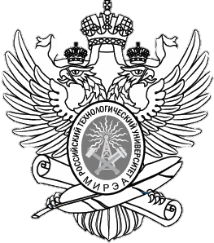 МИНОБРНАУКИ РОССИИФедеральное государственное бюджетное образовательное учреждениевысшего образования«МИРЭА – Российский технологический университет»РТУ МИРЭАУТВЕРЖДАЮПервый проректор
____________________ Н.И. Прокопов«____» ______________ 20__ г.Рабочая программа дисциплины рассмотрена и принятаРабочая программа дисциплины рассмотрена и принятана заседании кафедрыиностранных языков(название кафедры)Директор ИнститутаА.Г. Васильев(подпись)(И.О. Фамилия)Заведующий аспирантуройВ.С. Томашевская(подпись)(И.О. Фамилия)Формируемые компетенции(код и название компетенции, уровень освоения – при наличии в карте компетенции)Планируемые результаты обучения
по дисциплине, характеризующие
этапы формирования компетенцийУК-4 (готовность использовать современные методы и технологии научной коммуникации на государственном и иностранном языках.)Знать: - методы и технологии научной коммуникации на государственном и иностранном языках- стилистические особенности представления результатов научной деятельности в устной и письменной форме на государственном и иностранном языках.УК-4 (готовность использовать современные методы и технологии научной коммуникации на государственном и иностранном языках.)Уметь: следовать основным нормам, принятым в научном общении на государственном и иностранном языкахУК-4 (готовность использовать современные методы и технологии научной коммуникации на государственном и иностранном языках.)Владеть: - навыками анализа научных текстов на государственном и иностранном языках- навыками критической оценки эффективности различных методов и технологий научной коммуникации на государственном и иностранном языках- различными методами, технологиями и типами коммуникаций при осуществлении профессиональной деятельности на государственном и иностранном языкахОПК-1 (способность идентифицировать новые области исследований, новые проблемы в сфере профессиональной деятельности с использованием анализа данных мировых информационных ресурсов, формулировать цели и задачи научных исследований)Уметь:- самостоятельно осуществлять научно-исследовательскую деятельность в области, изучающей фотонику, приборостроение, оптические и биотехнические системы и технологии, с использованием современных методов исследования и информационно-коммуникационных технологий на государственном и иностранном языкахПК-1 (умение использовать теории и методы экономической науки для анализа современных социально-экономических проблем, а также владение способностью разрабатывать варианты управленческих решений и обосновывать их выбор на основе критериев социально-экономической эффективности)Знатьопределяющие соотношения и теоремы, методы решения задач в соответствующей профессиональной области на государственном и иностранном языкахПК-1 (умение использовать теории и методы экономической науки для анализа современных социально-экономических проблем, а также владение способностью разрабатывать варианты управленческих решений и обосновывать их выбор на основе критериев социально-экономической эффективности)Владетьпонятиями, законами и методами решения задач в соответствующей профессиональной области на государственном и иностранном языках№ разделаСеместрНеделя семестраОбъем (в акад. час.)Объем (в акад. час.)Объем (в акад. час.)Объем (в акад. час.)Объем (в акад. час.)Объем (в акад. час.)Объем (в акад. час.)Формы текущего контроля успеваемости(по неделям семестра)Формы промежуточной аттестации(по семестрам)№ разделаСеместрНеделя семестраВсегоКонтактная работа(по видам учебных занятий)Контактная работа(по видам учебных занятий)Контактная работа(по видам учебных занятий)Контактная работа(по видам учебных занятий)СРКонтрольФормы текущего контроля успеваемости(по неделям семестра)Формы промежуточной аттестации(по семестрам)№ разделаСеместрНеделя семестраВсегоВсегоЛКПРСРподрук.СРКонтрольФормы текущего контроля успеваемости(по неделям семестра)Формы промежуточной аттестации(по семестрам)21-33128283Перевод научных статей по специальности 24-62926263Составление реферата по прочитанной научной статье.Аннотирование и реферирование научных публикаций 27-92826262 Подготовка устных сообщений по прочитанным статьям по специальности. Составление двуязычного глоссария по тематике научного исследования210-122826262Составление резюме, делового и электронного писем. Ведение переговоров.213-142826262Составление и проведение презентации. Представление финансового анализа на основе графиков, таблиц и диаграмм. По материаламкурсаПо материаламкурсаПо материаламкурса3636Экзамен Всего во 2семестре:Всего во 2семестре:Всего во 2семестре:1801321321236Всего:Всего:Всего:1801321321236НомертемыНаименование темыСодержание темы1Научно-ориентированная иноязычная коммуникация в профессиональной сфере. 1.1Лексико-грамматические и стилистические особенности жанров научного стиля изложения в устной и письменной разновидностях.1.2 Речевые стратегии и тактики устного и письменного предъявления информации по теме научного исследования.1.3Иноязычная терминология профессиональной научной области аспиранта. Речевые модели описания структур и систем, дефиниций, аргументаций.1.4 Лексико-грамматические и стилистические особенности текстов профессиональной направленности на иностранном языке по программе специализации.2Профессионально ориентированный перевод с учетом отраслевой специализации.2.1. Основы теории специального перевода. Специфика эквивалентности и адекватности перевода, переводческие трансформации в переводе, лексические, грамматические и стилистические особенности перевода текстов профессиональной тематики, компенсация потерь при переводе, контекстуальные замены, многозначность терминов, словарное и контекстное значение слова.2.2. Перевод текстов по тематике изучаемой научной области с иностранного языка на русский.2.3. Перевод текстов по тематике изучаемой научной области с русского языка на иностранный.3Деловая, письменная иноязычная и электронная коммуникации.3.1. Деловая, письменная иноязычная и электронная коммуникации. 3.2 Телефонные переговоры. Решения проблем по телефону.4Переговорный процесс. Ведение переговоров. Презентации. Технология составления презентаций, описание формул, графиков, таблиц, и диаграмм.4.1. Ведение переговоров. Переговорный процесс.4.2 Презентации. Технология составления презентаций.4.3. Техника описания формул, графиков, таблиц и диаграмм.5ИКТ в иноязычной научно- исследовательской деятельности и деловой сфере специалистов технического, экономического и педагогического профилей.5.1. Использование иноязычных инфокоммуникационных ресурсов Сети для работы с профессиональной документацией в межкультурной среде.№
п/пНомер темы дисциплиныТематика практических занятийТрудоемкость(в акад. ч)1Лексико-грамматические и стилистические особенности жанров научного стиля изложения в устной и письменной разновидностях.Речевые стратегии и тактики устного и письменного предъявления информации по теме научного исследования.Иноязычная терминология профессиональной научной области аспиранта. Речевые модели описания структур и систем, дефиниций, аргументаций.Лексико-грамматические и стилистические особенности текстов профессиональной направленности на иностранном языке по программе специализации.282Основы теории специального перевода. Специфика эквивалентности и адекватности перевода, переводческие трансформации в переводе, лексические, грамматические и стилистические особенности перевода текстов профессиональной тематики, компенсация потерь при переводе, контекстуальные замены, многозначность терминов, словарное и контекстное значение слова.Перевод текстов по тематике изучаемой научной области с иностранного языка на русский.Перевод текстов по тематике изучаемой научной области с русского языка на иностранный.263Лексико-грамматические и стилистические особенности деловой и электронной переписок.Речевые стратегии и тактики устного и письменного предъявления бизнес-информации (деловые письма, факсы, электронная переписка).Иноязычная терминология, речевые модели, дефиниции бизнес-направления.264Специфика эквивалентности и адекватности перевода, переводческие трансформации в переводе, лексические, грамматические и стилистические особенности, ведения переговоров по телефону, контекстуальные замены, многозначность терминов, словарное и контекстное значение слова.Языковые возможности, решения проблем делового характера по телефону, а именно: начало, завершение, поддержка телефонного разговора, выражение согласия и не согласия, реакция на реплики и замечания.Речевое поведение и этикет, адекватные ситуации делового общения по телефону.Речевой и поведенческий этикет в переговорном процессе.Инструментарий (приемы и методы) успешного переговорщика.Специфика эквивалентности и адекватности перевода, переводческие трансформации в переводе, лексические, грамматические и стилистические особенности для участников переговорного процесса.Речевой и поведенческий этикет при оформлении презентаций.Технологический инструментарий для оформления презентаций.Специфика эквивалентности и адекватности перевода, переводческие трансформации в переводе, лексические, грамматические и стилистические особенности основных разделов презентации.Техника описания формул, графиков, таблиц и диаграмм.265Возможности использования иноязычных инфокоммуникационных ресурсов Сети для работы с профессиональной и бизнес-документацией в межкультурной  среде.26Всего:Всего:Всего:132Элементы компетенций (знания, умения,владения)Показатели оцениванияКритерииоцениванияСредстваоцениванияШкалыоцениванияЗнать(УК-4)Знание:- методов и технологий научной коммуникации на государственном и иностранном языках;- стилистических особенностей представления результатов научной деятельности в устной и письменной форме на государственном и иностранном языках.Обоснованность и аргументированность выполнения учебной деятельностиТекущий контроль:выполнение устных и письменных практических заданийПромежуточная аттестация:экзаменШкала 1Уметь(УК-4)Умение:- следовать основным нормам, принятым в научном общении на государственном и иностранном языках.Обоснованность и аргументированность выполнения учебных заданий Текущий контроль:выполнение устных и письменных практических заданийПромежуточная аттестация:экзаменШкала 1Владеть(УК-4)Владение: - навыками анализа научных текстов на государственном и иностранном языках;- навыками критической оценки эффективности различных методов и технологий научной коммуникации на государственном и иностранном языках; - различными методами, технологиями и типами коммуникаций при осуществлении профессиональной деятельности на государственном и иностранном языках.Обоснованность и аргументированность выполнения учебной деятельностиТекущий контроль:выполнение устных и письменных практических заданийПромежуточная аттестация:экзаменШкала 2Уметь(ОПК-1)Умение:самостоятельно осуществлять научно-исследовательскую деятельность в области, изучающей фотонику, приборостроение, оптические и биотехнические системы и технологии, с использованием современных методов исследования и информационно-коммуникационных технологий на государственном и иностранном языкахОбоснованность и аргументированность выполнения учебных заданий Текущий контроль:выполнение устных и письменных практических заданийПромежуточная аттестация:экзаменШкала 1Знать(ПК-1)Знание:Определяющих соотношений и теорем, методов решения задач в соответствующей профессиональной области на государственном и иностранном языкахОбоснованность и аргументированность выполнения учебной деятельностиТекущий контроль:выполнение устных и письменных практических заданийПромежуточная аттестация:экзаменШкала 1Владеть(ПК-1)Владение:понятиями, законами и методами решения задач в соответствующей профессиональной области на государственном и иностранном языкахОбоснованность и аргументированность выполнения учебной деятельностиТекущий контроль:выполнение устных и письменных практических заданийПромежуточная аттестация:экзаменШкала 2ОбозначенияОбозначенияФормулировка требований к степени сформированности компетенцииФормулировка требований к степени сформированности компетенцииФормулировка требований к степени сформированности компетенцииЦифр.ОценкаФормулировка требований к степени сформированности компетенцииФормулировка требований к степени сформированности компетенцииФормулировка требований к степени сформированности компетенцииЦифр.ОценкаЗнатьУметьВладеть1НеудовлетворительноОтсутствие знанийОтсутствие уменийОтсутствие навыков2НеудовлетворительноФрагментарные знанияЧастично освоенное умениеФрагментарное применение3УдовлетворительноОбщие, но не структурированные знанияВ целом успешное, но не систематически осуществляемое умениеВ целом успешное, но не систематическое применение4ХорошоСформированные, но содержащие отдельные пробелы знанияВ целом успешное, но содержащие отдельные пробелы умениеВ целом успешное, но содержащее отдельные пробелы применение навыков5ОтличноСформированные систематические знанияСформированное умениеУспешное и систематическое применение навыков Обозначения Обозначения Формулировка требований к степени сформированности компетенцииЦифр.ОценкаФормулировка требований к степени сформированности компетенции1НеудовлетворительноНе имеет необходимых представлений о проверяемом материале2Удовлетворительно илинеудовлетворительно(по усмотрению преподавателя)Знать на уровне ориентирования, представлений. Субъект учения знает основные признаки или термины изучаемого элемента содержания, их отнесенность к определенной науке, отрасли или объектам, узнает их в текстах, изображениях или схемах и знает, к каким источникам нужно обращаться для более детального его усвоения3УдовлетворительноЗнать и уметь на репродуктивном уровне. Субъект учения знает изученный элемент содержания репродуктивно: произвольно воспроизводит свои знания устно, письменно или в демонстрируемых действиях4ХорошоЗнать, уметь, владеть на аналитическом уровне. Зная на репродуктивном уровне, указывать на особенности и взаимосвязи изученных объектов, на их достоинства, ограничения, историю и перспективы развития и особенности для разных объектов усвоения5ОтличноЗнать, уметь, владеть на системном уровне. Субъект учения знает изученный элемент содержания системно, произвольно и доказательно воспроизводит свои знания устно, письменно или в демонстрируемых действиях, учитывая и указывая связи и зависимости между этим элементом и другими элементами содержания учебной дисциплины, его значимость в содержании учебной дисциплиныCan I speak to Mike?b. Could I have your name please?Who are you please?1. Yes, I am Anna Long.Who is calling please?2. Yes, it’s Anna LongThis is Terry RanceIs she free on Friday?Sorry?1. No, she isn’t.Repeat, please2. I am afraid notAnyway ...I'll look forward to seeing you on Tuesday, then.How are things?Let me know if there is anything I can doI am phoning to ask...Thank you for callingWelcoming the callNice to hear from you.Polite enquiriesHow are you?Saying why you are phoningThe reason I am phoning is ...Indicating you are ready to finishRight thenOffering helpGive me a ring if you have any problems   Confirming future plansSee you on the 26th, then/Until Friday, thenEnding on a friendly noteThanks for your helpHave a nice dayto increase, to grow, to climb, to boom, to peak (to reach / hit a peak), to rocket, to surge, to go upповышаться, возрастатьto fall, to drop, to decrease, to reduce, to decline, to dip, to plummet, to plunge, to go down, to reach the lowest point, to hit the bottomпонижаться, падатьnot to change, to remain stable, to remain steady, to stay constant, to stand steady, to maintain the same level, to remain unchanged, to plateauоставаться без измененийto level outсравнятьсяto fluctuate, to oscillate, to be volatileколебатьсяПроцедурапроведенияСредство оцениванияСредство оцениванияСредство оцениванияСредство оцениванияСредство оцениванияПроцедурапроведенияТекущий контрольТекущий контрольТекущий контрольТекущий контрольПромежуточный контрольПроцедурапроведенияВыполнение устныхзаданийВыполнение письменных заданийВыполнение практических заданийВыполнение тестовых заданийЭкзаменПродолжительность контроляПо усмотрению преподавателяПо усмотрению преподавателяПо усмотрению преподавателяПо усмотрению преподавателяВ соответствии с принятыми нормами времениФорма проведенияконтроляУстный опросПисьменный опросПисьменный опросПисьменный опросВ письменной формеВид проверочного заданияУстные вопросыПисьменные заданияПрактические заданияПисьменный опросЭкзаменационный билетФорма отчетаУстные ответыОтветы в письменной формеОтветы в письменной формеОтветы в письменной формеОтветы в письменной формеРаздаточный материалНетСправочная литератураСправочная литератураСправочная литератураСправочная литератураМИНОБРНАУКИ РОССИИФедеральное государственное бюджетное образовательное учреждениевысшего образования«МИРЭА – Российский технологический университет»РТУ МИРЭАУТВЕРЖДАЮПервый проректор
____________________ Н.И. Прокопов«____» ______________ 20__ г.Формируемые компетенции(код и название компетенции,уровень освоения – при наличии в карте компетенции)Планируемые результаты обучения
по дисциплине, характеризующие
этапы формирования компетенцийУК-1 (способность к критическому анализу и оценке современных научных достижений, генерированию новых идей при решении исследовательских и практических задач, в том числе в междисциплинарных областях).Знать: - методы критического анализа и оценки современных научных достижений. УК-1 (способность к критическому анализу и оценке современных научных достижений, генерированию новых идей при решении исследовательских и практических задач, в том числе в междисциплинарных областях).Уметь:- критически анализировать и оценивать альтернативные подходы к решению исследовательских и практических задач, в том числе в междисциплинарных областях;- генерировать новые идеи при решении исследовательских и практических задач, в том числе в междисциплинарных областях.УК-1 (способность к критическому анализу и оценке современных научных достижений, генерированию новых идей при решении исследовательских и практических задач, в том числе в междисциплинарных областях).Владеть:- навыками анализа методологических проблем, возникающих при решении исследовательских и практических задач, в том числе в междисциплинарных областях.УК-2 (способность проектировать и осуществлять комплексные исследования, в том числе междисциплинарные, на основе целостного системного научного мировоззрения с использованием знаний в области истории и философии науки).Знать: - методы научного познания и структуру научного знания; типы научной рациональности;- основания и функции научной картины мира;- особенности методологии междисциплинарных исследований.УК-2 (способность проектировать и осуществлять комплексные исследования, в том числе междисциплинарные, на основе целостного системного научного мировоззрения с использованием знаний в области истории и философии науки).Уметь:- анализировать мировоззренческие проблемы, возникающие в науке на современном этапе ее развития; - использовать методологический инструментарий философии для проектирования комплексных, в т.ч. междисциплинарных научных исследований.УК-2 (способность проектировать и осуществлять комплексные исследования, в том числе междисциплинарные, на основе целостного системного научного мировоззрения с использованием знаний в области истории и философии науки).Владеть:- навыками проектирования и осуществления комплексных, в т.ч. междисциплинарных исследований на основе целостного системного научного мировоззрения и знаний в области истории и философии науки;- навыками аргументированного изложения своей позиции и ведения научных дискуссий.УК-3 (готовность участвовать в работе российских и международных исследовательских коллективов по решению научных и научно-образовательных задач).Знать:- нормы научного общения и основы профессионального этоса при работе в российских и международных исследовательских коллективах.УК-3 (готовность участвовать в работе российских и международных исследовательских коллективов по решению научных и научно-образовательных задач).Уметь:- следовать нормам коммуникации, принятым в российских и международных исследовательских коллективах при решении научных и научно-образовательных задач; - представлять результаты научной деятельности при работе в российских и международных исследовательских коллективах.УК-3 (готовность участвовать в работе российских и международных исследовательских коллективов по решению научных и научно-образовательных задач).Владеть:- навыками анализа мировоззренческих и методологических проблем, возникающих при работе по решению научных и научно-образовательных задач в российских и международных исследовательских коллективах. УК-5 (способность следовать этическим нормам в профессиональной деятельности).Знать:- этические нормы профессиональной деятельности;УК-5 (способность следовать этическим нормам в профессиональной деятельности).Уметь:- уметь следовать этическим нормам в профессиональной деятельности;УК-5 (способность следовать этическим нормам в профессиональной деятельности).Владеть:- владеть навыками выявления и решения этических проблем в профессиональной деятельности.УК-6 (способность планировать и решать задачи собственного профессионального и личностного развития).Знать: - возможные направления профессионального и личностного развития.УК-6 (способность планировать и решать задачи собственного профессионального и личностного развития).Уметь:- формулировать цели профессионального развития на основе анализа общих тенденций развития своей профессиональной сферы деятельности и собственных личностных особенностей;- планировать этапы профессионального роста. УК-6 (способность планировать и решать задачи собственного профессионального и личностного развития).Владеть:- навыками рефлексивного мышления; навыками критического анализа и оценки собственных профессиональных и личностных качеств;- навыками выявления проблем профессионального развития и оценки реалистичности и адекватности намеченных способов достижения планируемых целей.ОПК-2 (готовность организовать работу исследовательского коллектива в научной отрасли, соответствующей направлению подготовки)Знать: - научно-методические основы формирования исследовательского коллектива и принципы организации исследовательского коллектива как субъекта научной деятельности;- основы профессионального взаимодействия и коммуникации в исследовательском коллективе; ОПК-2 (готовность организовать работу исследовательского коллектива в научной отрасли, соответствующей направлению подготовки)Уметь: - создавать в исследовательском коллективе условия для конструктивного взаимодействия и конструктивного решения возникающих проблем;ОПК-2 (готовность организовать работу исследовательского коллектива в научной отрасли, соответствующей направлению подготовки)Владеть:- навыками организации профессионального взаимодействия и коммуникации в исследовательском коллективе.ОПК-3 (готовность к преподавательской деятельности по основным образовательным программам высшего образования).Знать:- философско-методологические основания преподавательской деятельности по основным образовательным программам высшего образования.ОПК-3 (готовность к преподавательской деятельности по основным образовательным программам высшего образования).Уметь: - выявлять и давать оценку современным проблемам преподавательской деятельности по основным образовательным программам высшего образования на основе целостного системного научного мировоззрения.ОПК-3 (готовность к преподавательской деятельности по основным образовательным программам высшего образования).Владеть:- навыками анализа мировоззренческих и методологических проблем, возникающих в преподавательской деятельности по основным образовательным программам высшего образования.№ раздела СеместрНеделя семестраОбъем (в акад. час.)Объем (в акад. час.)Объем (в акад. час.)Объем (в акад. час.)Объем (в акад. час.)Объем (в акад. час.)Объем (в акад. час.)Формы текущего контроля успеваемости (по неделям семестра)Формы промежуточной аттестации (по семестрам)№ раздела СеместрНеделя семестраВсегоКонтактная работа (по видам учебных занятий)Контактная работа (по видам учебных занятий)Контактная работа (по видам учебных занятий)Контактная работа (по видам учебных занятий)СРКонтрольФормы текущего контроля успеваемости (по неделям семестра)Формы промежуточной аттестации (по семестрам)№ раздела СеместрНеделя семестраВсегоВсегоЛКЛБПРСРКонтрольФормы текущего контроля успеваемости (по неделям семестра)Формы промежуточной аттестации (по семестрам)1.13110220044Тестирование/ устное собеседование1.232,31644006 6Устное собеседование/ письменный опрос1.33412220064Устное собеседование, письменный опрос1.435,618440086Устное собеседование, письменный опрос1.53714220066Устное собеседование, письменный опрос2.13812220064Тестирование/ устное собеседование2.239,1018440086Устное собеседование/ письменный опрос2.331114220066Устное собеседование/ письменный опрос2.4312,1318440086Устное собеседование/ письменный опрос2.531412220046Тестирование/ устное собеседованиепо материалам3 семестрапо материалам3 семестрапо материалам3 семестраэкзаменВсего в3 семестре:Всего в3 семестре:Всего в3 семестре:1442828006254Всего:Всего:Всего:1442828006254НомерразделаНаименование разделаСодержание раздела1 Основы философии науки1 Основы философии науки1 Основы философии наукиТема 1.1.Предмет и основные проблемы философии науки.Предмет и основные проблемы философии науки. Философия и научное познание. Эволюция подходов к анализу науки в философии науки (XIX-XX вв.): позитивистская традиция XIX. в., логический позитивизм, постпозитивизм, критический рационализм (XX в.). Соотношение философии науки, истории науки и социологии науки (социологии знания).  Философия науки как изучение общих закономерностей научного познания, рассматриваемого в историческом развитии и социокультурном контексте.Тема 1.2.Возникновение науки и основные стадии ее развития. Место и роль науки в развитии культуры и цивилизации.Возникновение науки и основные стадии ее развития. Место и роль науки в развитии культуры и цивилизации. Основные методологические подходы к периодизации истории науки. Возникновение науки. Античная наука и философия. Созерцательный характер научного знания античности. Автономное развитие техники и теоретического знания в античной культуре.  Наука и образование в Средние века.  Развитие естествознания в эпоху Возрождения. Научная революция XVI-XVII вв. и возникновение опытно-математического естествознания (классической новоевропейской науки). Взаимодействие науки и техники в Новое время. Дифференциация и интеграция наук.  Дисциплинарное оформление науки. Неклассическая и постнеклассическая (современная) наука. ТехнонаукаТема 1.3Структура научного знания.  Методы науки. Функции научного знания.Структура научного знания.  Методы науки. Функции научного знания. Формы научного знания: научный факт, проблема, гипотеза, теория. Проблема как форма научного знания. Проблемная ситуация в науке. Основные уровни научного знания - эмпирический, теоретический и метатеоретический, и их взаимосвязь.  Эмпирический уровень: структура и методы. Теоретический уровень: структура и методы. Метатеоретический уровень. Основания науки, идеалы и нормы научного познания. Естественнонаучный, гуманитарный и социальный идеалы научного знания. Философские основания науки. Типы научной рациональности. Основные функции научного знания. Научное и ненаучное знание: критерии демаркации. Научная картина мира. Научная картина мира и ее исторические формы. Научная картина мира как онтология, как форма систематизации знаний и исследовательская программа. Глобальный эволюционизм как методологический принцип построения современной научной картины мира. Тема 1.4Научные традиции и научные революцииНаучные традиции и научные революции. Интернализм и экстернализм в осмыслении ведущих факторов развития науки. Основные концепции развития науки в философии науки. Кумулятивистская концепция: развитие науки как накопление знаний. Концепция научных революций Т. Куна: понятия «парадигма», «научная революция», «нормальная наука». И. Лакатос: развитие науки как смена научно-исследовательских программ. Эволюционная эпистемология о росте научного знания (К. Поппер, С. Тулмин).  Эпистемологический «анархизм» П. Фейерабенда. Исследование науки как ситуаций производства научного знания: социологический подход. Соотношение научных традиций и научных революций. Социокультурные предпосылки и следствия научных революций.  Понятие «научная рациональность». Историческая изменчивость научной рациональности: классическая, неклассическая и постнеклассическая рациональность.  Научная рациональность и истина. Техническая рациональность.Тема 1.5Наука как социальный институт. Этос науки.Наука как социальный институт. Этика науки. Становление науки как социального института. Понятие «научное сообщество». Исторические типы научных сообществ. Дисциплинарные и междисциплинарные научные сообщества. Социальные функции науки. Наука, образование, культура. Научная рациональность как культурная ценность. Этос науки: нормы и ценности научного сообщества. Свобода научного поиска. Социальная и моральная ответственность ученого.2 Философские проблемы социально-гуманитарных наук2 Философские проблемы социально-гуманитарных наук2 Философские проблемы социально-гуманитарных наукТема 2.1.Теоретические основания социально-гуманитарных наук.Философия как форма интеграции научных знаний, в том числе знаний об обществе, культуре, истории и человеке. Теоретические и житейско-практические (обыденные) знания об обществе, культуре, истории и человеке в истории социально-гуманитарных наук. Формирование идеалов и норм социально-гуманитарного познания и дисциплинарное оформление социально-гуманитарного знания в XIX-XX вв. Социально-гуманитарное знание в контексте классической, неклассической и постнеклассической науки. Зависимость социально-гуманитарного знания от социокультурного контекста его возникновения и развития. Социальное и гуманитарное знание: критерии разделения (предмет, методы, научно-исследовательские программы).Тема 2.2Бытие общества, культуры, истории и человека. Объект и предмет социально-гуманитарного познания. Науки об обществе и науки о природе: общее и особенное. Специфика объектов социально-гуманитарного познания: общества, культуры, истории, человека. Устойчивое и изменчивое, необходимое и случайное в бытии социально-гуманитарных объектов. Законы и закономерности в социально-гуманитарной сфере. Понятие «жизнь» в социально-гуманитарном знании (Ф. Шлейермахер, В. Дильтей, А. Бергсон, философская антропология). Познание, понимание, переживание жизни. Движение, пространство и время в бытии природы и бытии общества, культуры, истории, человека. Объективное и субъективное, социальное, культурно-историческое время, психологическое время. Гуманитарные интерпретации пространства и времени (М.М. Бахтин). «Хронотоп» как конкретное единство пространственно-временных характеристик. Особенности «художественного хронотопа».Взаимодействие естественных, технических и социально-гуманитарных наук. Гуманизация и гуманитаризация современного естествознания и техники. Возможности и ограничения математического моделирования в социальных и гуманитарных науках. Синергетика и социально-гуманитарная сфера. Социально-гуманитарные научные знания в структуре общенаучной картины мира. Тема 2.3Субъект социально-гуманитарного познания.Субъект в классической, неклассической и постнеклассической науке. Метатеоретический уровень научного познания и социально-гуманитарные аспекты познавательной деятельности субъекта: ценности, интересы, неявное (личностное) знание, стиль мышления, предпонимание. Проблема единства сознания.    Индивидуальное и коллективное бессознательное в структуре познания.  Коллективный субъект. Научное сообщество как субъект познания. Единство индивидуального, коллективного и социального субъектов. Тема 2.4.Специфика познания в социально-гуманитарных науках. Ценности в структуре человеческой деятельности и их роль в социально-гуманитарном познании. Ценностные аспекты предпосылочного знания субъекта, оценочные суждения в науке и требование ценностной нейтральности в социальном и гуманитарном познании. Основания социально-гуманитарных наук: научная картина мира, стиль научного познания, философские категории и принципы, установки и нормы здравого смысла и их место в исследовательском процессе социально-гуманитарных наук. Особенности эмпирического и теоретического уровней познания в социально-гуманитарном знании. Принципы красоты и простоты в построении теорий в социально-гуманитарном знании.Познание, коммуникация, диалог, знание, взаимопонимание.  Научное сообщество, рациональность научной коммуникации и коммуникативная рациональность. Объективность истины в социально-гуманитарном познании. Релятивизм, психологизм, историзм в социально-гуманитарных науках. Истина и рациональность. Конвенциональная концепция истины в социально-гуманитарных науках. Моральная ответственность ученого за введение конвенций. Прагматическая (инструменталистская) концепция истины. Социальная и гуманитарная эпистемологии и их связь с частно-научным социально-гуманитарным познанием.Научное и вненаучное познание. Доверие; вера как условие «бытия среди людей» (Л. Витгенштейн). Вера и уверенность как субъективные характеристики личностного познания. Истина и вера. «Философская вера» как вера мыслящего человека (К. Ясперс).  Достоверность как характеристика знания. Объяснение, понимание, интерпретация в социальных и гуманитарных науках. Универсальная герменевтика Ф. Шлейермахера и принцип «герменевтического круга». Герменевтика как «органон наук о духе» (В. Дильтей, Г.Г. Гадамер). Текст, диалог, понимание в гуманитарных науках. Объяснение и понимание; специфика понимания. Язык, «языковые игры», языковая картина мира. Язык – это «дом бытия» (М. Хайдеггер). Интерпретация как придание смыслов, значений высказываниям, текстам, явлениям и событиям - общенаучный метод и базовая операция социально-гуманитарного познания. Проблема «исторической дистанции» между автором/текстом и истолкователем текста (Гадамер). Объяснение и понимание в социологии, исторической, экономической и юридической науках, психологии, филологии, культурологии. Тема 2.5Общество знаний, социальные трансформации и социально-гуманитарные науки. Общество знаний и информационное общество. Общество знаний и экономика знаний. Образование в структуре общества знаний; социально-гуманитарное знание в системе современного научного знания. Основные исследовательские программы социально-гуманитарных наук: натуралистическая и антинатуралистическая. Социально-гуманитарные проблемы развития общества знаний: культурологические, исторические, психологические, юридические, филологические проблемы. Междисциплинарный характер современных социально-гуманитарных исследований. Современные социальные трансформации и роль социальных и гуманитарных дисциплин в оценке рисков развития общества и решении социально-гуманитарных проблем.Элементы компетенций (знания, умения,владения)Показатели оцениванияКритерииоцениванияСредстваоцениванияШкалыоцениванияЗнать(УК-1)Знание методов критического анализа и оценки современных научных достижений.Правильность и полнота ответов, глубина понимания вопросаТекущий контроль:выполнение устных/письменных заданий, тестированиеПромежуточная аттестация:экзаменШкала 1Уметь(УК-1)Умение критически анализировать и оценивать альтернативные подходы к решению исследовательских и практических задач, в том числе в междисциплинарных областях;- генерировать новые идеи при решении исследовательских и практических задач, в том числе в междисциплинарных областях.Правильность выполнения учебных заданий, аргументированность выводовТекущий контроль:выполнение устных/письменных заданий, тестированиеПромежуточная аттестация:экзаменШкала 1Владеть(УК-1)Владение навыками анализа методологических проблем, возникающих при решении исследовательских и практических задач, в том числе в междисциплинарных областях.Обоснованность и аргументированность выполнения учебной деятельностиТекущий контроль:выполнение устных/письменных заданий, тестированиеПромежуточная аттестация:экзаменШкала 2Знать(УК-2)Знание- методов научного познания и структуры научного знания;- типов научной рациональности; оснований и функций научной картины мира;- особенностей методологии междисциплинарных исследований.Правильность и полнота ответов, глубина понимания вопросаТекущий контроль:выполнение устных/письменных заданий, тестированиеПромежуточная аттестация:экзаменШкала 1Уметь(УК-2)Умение - анализировать мировоззренческие проблемы, возникающие в науке на современном этапе ее развития;- использовать методологический инструментарий философии для проектирования комплексных, в т.ч. междисциплинарных научных исследований.Правильность выполнения учебных заданий, аргументированность выводовТекущий контроль:выполнение устных/письменных заданий, тестированиеПромежуточная аттестация:экзаменШкала 1Владеть(УК-2)Владение навыками проектирования и осуществления комплексных, в т.ч. междисциплинарных исследований на основе целостного системного научного мировоззрения и знаний в области истории и философии науки; навыками аргументированного изложения своей позиции и ведения научных дискуссий.Обоснованность и аргументированность выполнения учебной деятельностиТекущий контроль:выполнение практического заданияПромежуточная аттестация:экзаменШкала 2Знать(УК-3)Знание норм научного общения и основ профессионального этоса при работе в российских и международных исследовательских коллективах.Правильность и полнота ответов, глубина понимания вопросаТекущий контроль:выполнение устных/письменных заданий, тестированиеПромежуточная аттестация:экзаменШкала 1Уметь(УК-3)Умение следовать нормам коммуникации, принятым в российских и международных исследовательских коллективах при решении научных и научно-образовательных задач; - представлять результаты научной деятельности при работе в российских и международных исследовательских коллективах.Правильность выполнения учебных заданий, аргументированность выводовТекущий контроль:выполнение устных/письменных заданий, тестированиеПромежуточная аттестация:экзаменШкала 1Владеть(УК-3)Владение навыками анализа мировоззренческих и методологических проблем, возникающих при работе по решению научных и научно-образовательных задач в российских и международных исследовательских коллективах.Обоснованность и аргументированность выполнения учебной деятельностиТекущий контроль:выполнение практического заданияПромежуточная аттестация:экзаменШкала 2Знать(УК-5)Знание этических норм профессиональной деятельности.Правильность и полнота ответов, глубина понимания вопросаТекущий контроль:выполнение устных/письменных заданий, тестированиеПромежуточная аттестация:экзаменШкала 1Уметь(УК-5)Умение следовать этическим нормам в профессиональной деятельности.Правильность выполнения учебных заданий, аргументированность выводовТекущий контроль:выполнение устных/письменных заданий, тестированиеПромежуточная аттестация:экзаменШкала 1Владеть(УК-5)Владение навыками выявления и решения этических проблем в профессиональной деятельности.Обоснованность и аргументированность выполнения учебной деятельностиТекущий контроль:выполнение практического заданияПромежуточная аттестация:экзаменШкала 2Знать(УК-6)Знание возможных направлений профессионального и личностного развития.Правильность выполнения учебных заданий, аргументированность выводовТекущий контроль:выполнение устных/письменных заданий, тестированиеПромежуточная аттестация:экзаменШкала 1Уметь(УК-6)Умение формулировать цели профессионального развития на основе анализа общих тенденций развития своей профессиональной сферы деятельности и собственных личностных особенностей; планировать этапы профессионального роста.Правильность выполнения учебных заданий, аргументированность выводовТекущий контроль:выполнение устных/письменных заданий, тестированиеПромежуточная аттестация:экзаменШкала 1Владеть(УК-6)Владение навыками рефлексивного мышления; навыками критического анализа и оценки собственных профессиональных и личностных качеств; навыками выявления проблем профессионального развития и оценки реалистичности и адекватности намеченных способов достижения планируемых целей.Обоснованность и аргументированность выполнения учебной деятельностиТекущий контроль:выполнение практического заданияПромежуточная аттестация:экзаменШкала 2Знать(ОПК-2)Знание научно-методических основ формирования исследовательского коллектива и принципов организации исследовательского коллектива как субъекта научной деятельности; основ профессионального взаимодействия и коммуникации в исследовательском коллективе.Правильность выполнения учебных заданий, аргументированность выводовТекущий контроль:выполнение устных/письменных заданий, тестированиеПромежуточная аттестация:экзаменШкала 1Уметь(ОПК-2)Умение создавать в исследовательском коллективе условия для конструктивного взаимодействия и конструктивного решения возникающих проблем.Правильность выполнения учебных заданий, аргументированность выводовТекущий контроль:выполнение устных/письменных заданий, тестированиеПромежуточная аттестация:экзаменШкала 1Владеть(ОПК-2)Владение навыками организации профессионального взаимодействия и коммуникации в исследовательском коллективе.Обоснованность и аргументированность выполнения учебной деятельностиТекущий контроль:выполнение практического заданияПромежуточная аттестация:экзаменЗнать(ОПК-3)Знание философско-методологических оснований преподавательской деятельности по основным образовательным программам высшего образования.Правильность и полнота ответов, глубина понимания вопросаТекущий контроль:выполнение устных/письменных заданий, тестированиеПромежуточная аттестация:экзаменШкала 1Уметь(ОПК-3)Умение выявлять и давать оценку современным проблемам преподавательской деятельности по основным образовательным программам высшего образования на основе целостного системного научного мировоззрения.Правильность выполнения учебных заданий, аргументированность выводовТекущий контроль:выполнение устных/письменных заданий, тестированиеПромежуточная аттестация:экзаменШкала 1Владеть(ОПК-3)Владение навыками анализа мировоззренческих и методологических проблем, возникающих в преподавательской деятельности по основным образовательным программам высшего образования.Обоснованность и аргументированность выполнения учебной деятельностиТекущий контроль:выполнение практического заданияПромежуточная аттестация:экзаменШкала 2ОбозначенияОбозначенияФормулировка требований к степени сформированности компетенцииФормулировка требований к степени сформированности компетенцииФормулировка требований к степени сформированности компетенцииЦифр.ОценкаФормулировка требований к степени сформированности компетенцииФормулировка требований к степени сформированности компетенцииФормулировка требований к степени сформированности компетенцииЦифр.ОценкаЗнатьУметьВладеть1НеудовлетворительноОтсутствие знанийОтсутствие уменийОтсутствие навыков2НеудовлетворительноФрагментарные знанияЧастично освоенное умениеФрагментарное применение3УдовлетворительноОбщие, но не структурированные знанияВ целом успешное, но не систематически осуществляемое умениеВ целом успешное, но не систематическое применение4ХорошоСформированные, но содержащие отдельные пробелы знанияВ целом успешное, но содержащие отдельные пробелы умениеВ целом успешное, но содержащее отдельные пробелы применение навыков5ОтличноСформированные систематические знанияСформированное умениеУспешное и систематическое применение навыков Обозначения Обозначения Формулировка требований к степени сформированности компетенцииЦифр.ОценкаФормулировка требований к степени сформированности компетенции1НеудовлетворительноНе имеет необходимых представлений о проверяемом материале2Удовлетворительно илинеудовлетворительно(по усмотрению преподавателя)Знать на уровне ориентирования, представлений. Субъект учения знает основные признаки или термины изучаемого элемента содержания, их отнесенность к определенной науке, отрасли или объектам, узнает их в текстах, изображениях или схемах и знает, к каким источникам нужно обращаться для более детального его усвоения3УдовлетворительноЗнать и уметь на репродуктивном уровне. Субъект учения знает изученный элемент содержания репродуктивно: произвольно воспроизводит свои знания устно, письменно или в демонстрируемых действиях4ХорошоЗнать, уметь, владеть на аналитическом уровне. Зная на репродуктивном уровне, указывать на особенности и взаимосвязи изученных объектов, на их достоинства, ограничения, историю и перспективы развития и особенности для разных объектов усвоения5ОтличноЗнать, уметь, владеть на системном уровне. Субъект учения знает изученный элемент содержания системно, произвольно и доказательно воспроизводит свои знания устно, письменно или в демонстрируемых действиях, учитывая и указывая связи и зависимости между этим элементом и другими элементами содержания учебной дисциплины, его значимость в содержании учебной дисциплиныПроцедурапроведенияСредство оцениванияСредство оцениванияСредство оцениванияСредство оцениванияСредство оцениванияПроцедурапроведенияТекущий контрольТекущий контрольТекущий контрольТекущий контрольПромежуточный контрольПроцедурапроведенияВыполнение устныхзаданийВыполнение письменных заданийВыполнение практических заданийВыполнение тестовых заданийЭкзаменПродолжительность контроляПо усмотрению преподавателяПо усмотрению преподавателяПо усмотрению преподавателяПо усмотрению преподавателяВ соответствии с принятыми нормами времениФорма проведенияконтроляУстный опросПисьменный опросПисьменный опросПисьменный опросВ письменной формеВид проверочного заданияУстные вопросыПисьменные заданияПрактические заданияПисьменный опросЭкзаменационный билетФорма отчетаУстные ответыОтветы в письменной формеОтветы в письменной формеОтветы в письменной формеОтветы в письменной формеРаздаточный материалНетСправочная литератураСправочная литератураСправочная литератураСправочная литератураМИНОБРНАУКИ РОССИИФедеральное государственное бюджетное образовательное учреждениевысшего образования«МИРЭА – Российский технологический университет»РТУ МИРЭАУТВЕРЖДАЮПервый проректор
____________________ Н.И. Прокопов«____» ______________ 20__ г.Формируемые компетенции(код и название компетенции,уровень освоения – при наличии в карте компетенции)Планируемые результаты обучения
по дисциплине, характеризующие
этапы формирования компетенцийУК-3 (готовность участвовать в работе российских и международных исследовательских коллективов по решению научных и научно-образовательных задач)Знать:методы критического анализа и оценки современных научных достижений, методы генерирования новых идей при решении исследовательских и практических задач, в том числе в междисциплинарных областях, методы научно-исследовательской деятельности.УК-3 (готовность участвовать в работе российских и международных исследовательских коллективов по решению научных и научно-образовательных задач)Уметь:анализировать альтернативные варианты решения исследовательских и практических задач и оценивать потенциальные выигрыши/проигрыши реализации этих вариантов.УК-3 (готовность участвовать в работе российских и международных исследовательских коллективов по решению научных и научно-образовательных задач)Владеть:навыками анализа основных мировоззренческих и методологических проблем, в т.ч. междисциплинарного характера возникающих в науке на современном этапе ее развития, владеть технологиями планирования профессиональной деятельности в сфере научных исследований.ПК-1 (умением использовать теории и методы экономической науки для анализа современных социально-экономических проблем, а также владение способностью разрабатывать варианты управленческих решений и обосновывать их выбор на основе критериев социально-экономической эффективности)Знать: основные методы проведения научного исследования в условиях неопределенностинормативные документы о выполнении и оформлении научно-исследовательских работиметь представление об изобретательской деятельности, охране интеллектуальной собственностиПК-1 (умением использовать теории и методы экономической науки для анализа современных социально-экономических проблем, а также владение способностью разрабатывать варианты управленческих решений и обосновывать их выбор на основе критериев социально-экономической эффективности)Уметь:при решении исследовательских и практических задач генерировать новые идеи, исходя из наличных ресурсов и ограничений; анализировать смысл структурообразующих понятий: актуальность темы, степень ее разработанности, цель и задачи, объект, предмет исследования.работать в пакетах прикладных программ по планированию и обработке результатов эксперимента  ПК-1 (умением использовать теории и методы экономической науки для анализа современных социально-экономических проблем, а также владение способностью разрабатывать варианты управленческих решений и обосновывать их выбор на основе критериев социально-экономической эффективности)Владеть:методами поиска, сбора, анализа и систематизации необходимой информации, характеризующей достижения науки с учетом специфики направления подготовки навыками разработки новых методов исследования и применения их в научно-исследовательской деятельности№ разделаСеместрНеделя семестраОбъем (в акад. час.)Объем (в акад. час.)Объем (в акад. час.)Объем (в акад. час.)Объем (в акад. час.)Объем (в акад. час.)Объем (в акад. час.)Формы текущего контроля успеваемости(по неделям семестра)Формы промежуточной аттестации(по семестрам)№ разделаСеместрНеделя семестраВсегоКонтактная работа(по видам учебных занятий)Контактная работа(по видам учебных занятий)Контактная работа(по видам учебных занятий)Контактная работа(по видам учебных занятий)СРКонтрольФормы текущего контроля успеваемости(по неделям семестра)Формы промежуточной аттестации(по семестрам)№ разделаСеместрНеделя семестраВсегоВсегоЛКПРСРподрук.СРКонтрольФормы текущего контроля успеваемости(по неделям семестра)Формы промежуточной аттестации(по семестрам)11-26224Устное собеседование13-48444Устное собеседование15-68444Устное собеседование17-88444Устное собеседование19-106224Устное собеседованиепо материалам курсапо материалам курсапо материалам курса3636ЭкзаменВсего в 1семестре:Всего в 1семестре:Всего в 1семестре:7216162036Всего:Всего:Всего:7216162036№ разделаНаименование разделаСодержание темы1Наука в современном обществе. Основные тенденции и достижения современных научных исследований. Информация. Основные понятия и дефиниции. Информационные революции и их роль в развитии общества. Междисциплинарность как особенность современной науки. Наука и философия. Философские основания науки. Основные черты современной науки. Технонаука. Классификация наук. Смысл и задачи курса. Наука в современном обществе: основные цели и задачи. Научная истина. Проблема истины в науке. Мир идей и мир вещей Платона. Общество знаний – общество новых рисков. Главные направления развития современной науки. Научное исследование и его сущность. Социальные ценности и выбор стратегий исследовательской деятельности. Концепция общества знаний и место науки в обществе знаний. Свобода научного поиска и социальная ответственность ученого. Информационные революции и их роль в развитии общества. Дискурс «информационной революции». Сетевая парадигма когнитивных процессов в сфере образования. Когнитивная простота научного трактата. Наука, её составные части. Субъект и объект научного познания. Объект и предмет исследования. Проблемы научного метода. Методология научного исследования. Методы научного исследования. Эмпирическое познание. Теоретическое познание. Познание как извлечение смыслов. НБИКС – нано, био, информация, когнитивность, социо-гумманитарные науки. Технонаука. Конвергенция наук и технологий.  Наука и философия. Философские основания науки. 2Фундаментальные и прикладные исследования в науке. Введение в теорию и практику научного спора. Логические уловки или софизмы. Отступление от задачи научного спора. Организация управления научной деятельностью в Российской Федерации. Диссертация как научный трактат. Основные положения ВАК относительно кандидатских диссертаций. Виды и задачи споров. Примеры. Логика спора. Доказательства. Ошибки в тезисах и доводах. Примеры. Тезис и антитезис спора. Уважение к чужим убеждениям. Формы завершения спора. Новая риторика и теория убеждения. Разработка слабых пунктов аргументации противника. Неправильный выход из спора. Инсинуации. Отвлечение внимания и наведение на ложный след. Психологические уловки. Двойные стандарты. Сущность софизмов. Противоречие между словами и поступками. Подмена пункта разногласия. Расширение и сужение тезиса. Подмена доводов. Меры против логических уловок и софизмов. Каноническая структура диссертации. Обоснование необходимости постановки данного исследования.  Дедуктивный подход к исследованию. Выбор темы научного исследования. Основные источники научной информации. Информация и знание. Поиск полезной научной информации. Обработка результатов поиска. Основные теории информации. 3Методика подготовки диссертации. Практика и опыт. Подготовка публикаций и их связь с целью и задачами диссертации. Работа с первоисточниками.  Научный аппарат диссертационного исследования. Методологическая основа исследования. Основные этапы научно-исследовательской работы.  Законченный (завершённый) характер работы и её научно-практическая ценность.Основные критерии, которым должны отвечать диссертации на соискание ученых степеней. Паспорт специальности. Научный аппарат диссертационного исследования. Определение цели и задач научного исследования. Структура методологии научного исследования и взаимосвязи (строго детерминированные) между ее компонентами. Научная новизна как одно из главных требований к теме научного исследования. Методологическая основа исследования: требования, предъявляемые к ней; роль данного пункта в научном исследовании. Философский аспект кандидатской диссертации по техническим наукам. Строгость выводов теории и полнота эксперимента. Предел строгости математического описания явления. Соотношение теории и эксперимента. Основные критерии, которым должна отвечать диссертация на соискание ученой степени кандидата наук. Алгоритм и этапы подготовки научной публикации. Методические рекомендации по подготовке текста диссертации и публикаций. 4Требования к подготовке автореферата диссертации. Общие правила оформления диссертации. Подготовка устного доклада. Логика и структура презентации. Уточнение научного аппарата диссертационного исследования (научной проблемы; объекта и предмета; цели; гипотезы; положений, выносимых на защиту; новизны). Четкое определение границ (рамок) исследования. Анализ типовых ошибок при написании и защите диссертации.Основные вопросы по подготовке презентации и доклада на заседании диссертационного совета.   Перечень типовых ошибок и небрежностей, содержащихся в диссертациях, подготовленных к защите. 5Формальные этапы защиты кандидатской диссертации с момента представления рукописи в диссертационный совет. Критерии, которым должны отвечать диссертации на соискание ученой степени кандидата наук. О плагиате, требования к уникальности текста диссертационного исследования. О соответствии диссертации заявленной научной специальности. Устранение рекомендаций экспертной комиссии и членов диссертационного совета. Элементы компетенций (знания, умения,владения)Показатели оцениванияКритерииоцениванияСредстваоцениванияШкалыоцениванияЗнать(УК-3)Знание методов критического анализа и оценки современных научных достижений, методов генерирования новых идей при решении исследовательских и практических задач, в том числе в междисциплинарных областях, методов научно-исследовательской деятельностиПравильность и полнота ответов, глубина понимания вопросаТекущий контроль:выполнение устных заданий, тестированиеПромежуточная аттестация:экзаменШкала 1Уметь(УК-3)Умение анализировать альтернативные варианты решения исследовательских и практических задач и оценивать потенциальные выигрыши/проигрыши реализации этих вариантовПравильность выполнения учебных заданий, аргументированность выводовТекущий контроль:выполнение устных заданий, тестированиеПромежуточная аттестация:экзамен Шкала 1Владеть(УК-3)Владение навыками анализа основных мировоззренческих и методологических проблем, в т.ч. междисциплинарного характера возникающих в науке на современном этапе ее развития, владеть технологиями планирования профессиональной деятельности в сфере научных исследованийОбоснованность и аргументированность выполнения учебной деятельностиТекущий контроль:выполнение устных заданий, тестированиеПромежуточная аттестация:экзаменШкала 2Знать(ПК-1)Знание: основных методов проведения научного исследования в условиях неопределенностинормативных документов о выполнении и оформлении научно-исследовательских работиметь представление об изобретательской деятельности, охране интеллектуальной собственностиСформированность представлений о нормативных документах о выполнении и оформлении научных исследований и изобретательской деятельности и охране интеллектуальной  собственности Текущий контроль:выполнение устных заданий, тестированиеПромежуточная аттестация:экзаменШкала 1Уметь(ПК-1)Умение:при решении исследовательских и практических задач генерировать новые идеи, исходя из наличных ресурсов и ограничений; анализировать смысл структурообразующих понятий: актуальность темы, степень ее разработанности, цель и задачи, объект, предмет исследования.работать в пакетах прикладных программ по планированию и обработке результатов эксперимента  Сформированность способов осуществления отбора и использования оптимальных методов для решения исследовательских задачТекущий контроль:выполнение устных заданий, тестированиеПромежуточная аттестация:экзамен Шкала 1Владеть(ПК-1)Владение:методами поиска, сбора, анализа и систематизации необходимой информации, характеризующей достижения науки с учетом специфики направления подготовки навыками разработки новых методов исследования и применения их в научно-исследовательской деятельностиВладение способами поиска и систематизации информации, методологией создания и обоснования новых методов исследованияТекущий контроль:выполнение устных заданий, тестированиеПромежуточная аттестация:экзаменШкала 2ОбозначенияОбозначенияФормулировка требований к степени сформированности компетенцииФормулировка требований к степени сформированности компетенцииФормулировка требований к степени сформированности компетенцииЦифр.ОценкаФормулировка требований к степени сформированности компетенцииФормулировка требований к степени сформированности компетенцииФормулировка требований к степени сформированности компетенцииЦифр.ОценкаЗнатьУметьВладеть1НеудовлетворительноОтсутствие знанийОтсутствие уменийОтсутствие навыков2НеудовлетворительноФрагментарные знанияЧастично освоенное умениеФрагментарное применение3УдовлетворительноОбщие, но не структурированные знанияВ целом успешное, но не систематически осуществляемое умениеВ целом успешное, но не систематическое применение4ХорошоСформированные, но содержащие отдельные пробелы знанияВ целом успешное, но содержащие отдельные пробелы умениеВ целом успешное, но содержащее отдельные пробелы применение навыков5ОтличноСформированные систематические знанияСформированное умениеУспешное и систематическое применение навыков Обозначения Обозначения Формулировка требований к степени сформированности компетенцииЦифр.ОценкаФормулировка требований к степени сформированности компетенции1НеудовлетворительноНе имеет необходимых представлений о проверяемом материале2Удовлетворительно илинеудовлетворительно(по усмотрению преподавателя)Знать на уровне ориентирования, представлений. Субъект учения знает основные признаки или термины изучаемого элемента содержания, их отнесенность к определенной науке, отрасли или объектам, узнает их в текстах, изображениях или схемах и знает, к каким источникам нужно обращаться для более детального его усвоения3УдовлетворительноЗнать и уметь на репродуктивном уровне. Субъект учения знает изученный элемент содержания репродуктивно: произвольно воспроизводит свои знания устно, письменно или в демонстрируемых действиях4ХорошоЗнать, уметь, владеть на аналитическом уровне. Зная на репродуктивном уровне, указывать на особенности и взаимосвязи изученных объектов, на их достоинства, ограничения, историю и перспективы развития и особенности для разных объектов усвоения5ОтличноЗнать, уметь, владеть на системном уровне. Субъект учения знает изученный элемент содержания системно, произвольно и доказательно воспроизводит свои знания устно, письменно или в демонстрируемых действиях, учитывая и указывая связи и зависимости между этим элементом и другими элементами содержания учебной дисциплины, его значимость в содержании учебной дисциплиныПроцедурапроведенияСредство оцениванияСредство оцениванияСредство оцениванияСредство оцениванияСредство оцениванияПроцедурапроведенияТекущий контрольТекущий контрольТекущий контрольТекущий контрольПромежуточный контрольПроцедурапроведенияВыполнение устныхзаданийВыполнение письменных заданийВыполнение практических заданийВыполнение тестовыхзаданийЭкзаменПродолжительность контроляПо усмотрению преподавателяПо усмотрению преподавателяПо усмотрению преподавателяПо усмотрению преподавателяВ соответствии с принятыми нормами времениФорма проведенияконтроляУстный опроснетУстный опроснетУстный опросВид проверочного заданияУстные вопросыУстные вопросыУстные вопросыУстные вопросыЭкзаменационный билетФорма отчетаУстные ответыУстные ответыУстные ответыУстные ответыУстные ответыРаздаточный материалНетнетСправочная литературанетСправочная литератураМИНОБРНАУКИ РОССИИФедеральное государственное бюджетное образовательное учреждениевысшего образования«МИРЭА – Российский технологический университет»РТУ МИРЭАУТВЕРЖДАЮПервый проректор
____________________ Н.И. Прокопов«____» ______________ 20__ г.Формируемые компетенции(код и название компетенции,уровень освоения – при наличии в картекомпетенции)Планируемые результаты обучения
по дисциплине, характеризующие
этапы формирования компетенцийУК-3 (готовность участвовать в работе российских и международных исследовательских коллективов по решению научных и научно-образовательных задач)Знать особенности работы российских и международных исследовательских коллективов по решению научных и научно-образовательных задачУК-3 (готовность участвовать в работе российских и международных исследовательских коллективов по решению научных и научно-образовательных задач)Уметь работать в российских и международных исследовательских коллективах по решению научных и научно-образовательных задачУК-3 (готовность участвовать в работе российских и международных исследовательских коллективов по решению научных и научно-образовательных задач)Владеть навыками работы российских и международных исследовательских коллективов по решению научных и научно-образовательных задачОПК-2 (готовность организовать работу исследовательского коллектива в научной отрасли, соответствующей направлению подготовки)Знать особенности работы исследовательского коллектива в научной отрасли, соответствующей направлению подготовкиОПК-2 (готовность организовать работу исследовательского коллектива в научной отрасли, соответствующей направлению подготовки)Уметь организовать работу исследовательского коллектива в научной отрасли, соответствующей направлению подготовкиОПК-2 (готовность организовать работу исследовательского коллектива в научной отрасли, соответствующей направлению подготовки)Владеть навыками работы исследовательского коллектива в научной отрасли, соответствующей направлению подготовкиПК-1 (умение использовать теории и методы экономической науки для анализа современных социально-экономических проблем, а также владение способностью разрабатывать варианты управленческих решений и обосновывать их выбор на основе критериев социально-экономической эффективности)Знать теорию и методы экономической науки для анализа современных социально-экономических проблем, виды управленческих решений, а также критерии их социально-экономической эффективностиПК-1 (умение использовать теории и методы экономической науки для анализа современных социально-экономических проблем, а также владение способностью разрабатывать варианты управленческих решений и обосновывать их выбор на основе критериев социально-экономической эффективности)Уметь применять на практике теорию и методы экономической науки для анализа современных социально-экономических проблем, принимать управленческие решения с учетом критериев их социально-экономической эффективностиПК-1 (умение использовать теории и методы экономической науки для анализа современных социально-экономических проблем, а также владение способностью разрабатывать варианты управленческих решений и обосновывать их выбор на основе критериев социально-экономической эффективности)Владеть навыками применения на практике теории и методов экономической науки для анализа современных социально-экономических проблем, навыками принятия управленческих решений с учетом критериев их социально-экономической эффективности№ разделаСеместрНеделя семестраОбъем (в акад. час.)Объем (в акад. час.)Объем (в акад. час.)Объем (в акад. час.)Объем (в акад. час.)Объем (в акад. час.)Объем (в акад. час.)Формы текущего контроля успеваемости(по неделям семестра)Формы промежуточной аттестации(по семестрам)№ разделаСеместрНеделя семестраВсегоКонтактная работа(по видам учебных занятий)Контактная работа(по видам учебных занятий)Контактная работа(по видам учебных занятий)Контактная работа(по видам учебных занятий)СРКонтрольФормы текущего контроля успеваемости(по неделям семестра)Формы промежуточной аттестации(по семестрам)№ разделаСеместрНеделя семестраВсегоВсегоЛКПРСРподрук.СРКонтрольФормы текущего контроля успеваемости(по неделям семестра)Формы промежуточной аттестации(по семестрам)31-21542256Письменный опрос; тестирование; устное собеседование33-41442255Устное собеседование; тестирование; выполнение практического задания35-823844105Устное собеседование; тестирование; выполнение практического задания39-1223844105Устное собеседование; тестирование; выполнение практического задания313-15338441015Письменный опрос; тестирование; устное собеседованиеПо материалам курсаПо материалам курсаПо материалам курса36ЭкзаменВсего в 3семестре:Всего в 3семестре:Всего в 3семестре:1083216164036Всего:Всего:Всего:1083216164036НомертемыНаименование темыСодержание темы1Сущность и содержание анализа и диагностики финансово-хозяйственной деятельности предприятия в разработке и мониторинге основных экономических показателейПонятие и значение анализа и диагностики финансово-хозяйственной деятельности предприятия. Предмет и содержание экономического, хозяйственного, финансового и управленческого анализа, последовательность его проведения. Роль анализа в управлении. Системный подход в анализе финансово-хозяйственной деятельности. Экономический анализ как база принятия управленческих решений. Взаимосвязь управленческого и финансового анализа.Цели и задачи бизнес-планирования. Структура, содержание и порядок разработки комплексного бизнес-плана. Программные средства разработки бизнес-плана. Методика обоснования управленческих решений на основе маржинального анализа.2Виды, направления и основные методы анализа и диагностики финансово-хозяйственной деятельности предприятияЦели анализа и деятельности фирмы. Значение, задачи и информационная база анализа. Проблемы сопоставимости данных. Принципы проведения анализа. Виды анализа деятельности фирмы. Приемы, используемые в проведении анализа. Основные этапы аналитической работы. Способы отражения экономических данных. Направления и основные методы анализа. Финансовая отчетность как база информации. Содержание и порядок анализа финансовой отчетности фирмы.3Системный подход к анализу и диагностике финансово-хозяйственной деятельности предприятия3.1. Анализ и диагностика финансово-хозяйственной деятельности предприятия в системе маркетингаАнализ в системе маркетинга. Анализ и управление объемом производства и продаж. Обоснование формирования и оценка эффективности ассортиментных программ. Анализ обновления продукции. Анализ качества продукции. Маркетинговая стратегия и структура потребителей товаров. Анализ и выбор рынка, ценообразования и ценовой политики. Анализ резервов роста объема производства, реализации продукции и повышения ее конкурентоспособности.3.2. Анализ технико-организационного уровня и ресурсов производстваАнализ обеспеченности предприятий материальными ресурсами. Эффективность использования материальных ресурсов. Анализ технической оснащенности производства, возрастного состава основных фондов. Оценка наличия состава и структуры основных средств. Анализ состояния и использования оборудования. Анализ использования трудовых ресурсов и рабочего времени. Анализ технико-организационного уровня и других условий производства.3.3. Анализ и оценка уровня организации производства и управления Анализ и оценка уровня организации производства и управления. Жизненный цикл изделия, техники и технологии и учет его влияния на анализ организационно - технического уровня. Анализ выполнения заданий по производству. Рациональное использование производственных мощностей. Функционально – стоимостной анализ в решении организационно -   технологических задач.3.4. Анализ и управление затратами производства и себестоимостью продукцииАнализ затрат на производство и реализацию продукции по экономическим элементам, калькуляционным статьям. Анализ затрат на рубль товарной продукции. Факторный анализ себестоимости. Роль анализа в управлении затратами продукции. Анализ использования производственных ресурсов. Особенности анализа прямых. Переменных и постоянных затрат. Комплексная оценка резервов производства.4Финансовые результаты деятельности предприятия и методы их анализаФинансовые результаты коммерческой организации и методы их анализа. Анализ формирования и распределения прибыли. Оценка рентабельности. Расчет точки безубыточности. Оценка эффективности использования ресурсов. Анализ эффективности капитальных и финансовых вложений (инвестиционный анализ).5Финансовое состояние предприятия и методы их анализаИсточники формирования средств. Методики анализа пассива и актива баланса. Анализ движения и структуры оборотных средств. Состояние кредиторской и дебиторской задолженности. Оценка ликвидности средств предприятия, ликвидности баланса. Расчет необходимого прироста собственного капитала. Финансовое состояние коммерческой организации и методы ее анализа. Анализ финансовой устойчивости, кредито- и платежеспособности организации. Методика расчета аналитических коэффициентов. Интерпретации финансовых коэффициентов с учетом отраслевой специфики. Методика комплексной оценки эффективности финансовой деятельности. Понятие эффективности, система показателей эффективности. Оценка деловой активности фирмы. Конкурентоспособность. Методы сравнительной рейтинговой оценки предприятий. Методы анализа и диагностики финансово-хозяйственной деятельности предприятия и оценка бизнеса. №
п/пНомер темы дисциплиныТематика практических занятийТрудоемкость(в акад. ч)1Основные типологические виды анализа и диагностики финансово-хозяйственной деятельности предприятия22,3,4,5Методика анализа и диагностики финансово-хозяйственной деятельности предприятия (основные технологические этапы, технические приемы и способы анализа)21Информационное и методическое обеспечение анализа и диагностики финансово-хозяйственной деятельности предприятия44,5Анализ конкурентоспособности предприятия44,5Анализ эффективности деятельности предприятия4Всего:Всего:Всего:16Элементы компетенций (знания, умения,владения)Показатели оцениванияКритерииоцениванияСредстваоцениванияШкалыоцениванияЗнать(УК-3)Знание особенностей работы российских и международных исследовательских коллективов по решению научных и научно-образовательных задачПравильность и полнота ответов, глубина понимания вопросаТекущий контроль:выполнение устных/письменных заданий, тестированиеПромежуточная аттестация:экзаменШкала 1Уметь(УК-3)Умение работать в российских и международных исследовательских коллективах по решению научных и научно-образовательных задачПравильность выполнения учебных заданий, аргументированность выводовТекущий контроль:выполнение устных/письменных заданий, тестированиеПромежуточная аттестация:экзаменШкала 1Владеть(УК-3)Владение навыками проектирования и осуществления комплексных исследований, в том числе междисциплинарных, на основе целостного системного научного мировоззрения с использованием знаний в области истории и философии наукиОбоснованность и аргументированность выполнения учебной деятельностиТекущий контроль:выполнение практического задания,тестированиеПромежуточная аттестация:экзаменШкала 2Знать(ОПК-2)Знание особенностей работы исследовательского коллектива в научной отрасли, соответствующей направлению подготовкиПравильность и полнота ответов, глубина понимания вопросаТекущий контроль:выполнение устных/письменных заданий, тестированиеПромежуточная аттестация:экзаменШкала 1Уметь(ОПК-2)Умение организовать работу исследовательского коллектива в научной отрасли, соответствующей направлению подготовкиПравильность выполнения учебных заданий, аргументированность выводовТекущий контроль:выполнение устных/письменных заданий, тестированиеПромежуточная аттестация:экзаменШкала 1Владеть(ОПК-2)Владение навыками работы исследовательского коллектива в научной отрасли, соответствующей направлению подготовкиОбоснованность и аргументированность выполнения учебной деятельностиТекущий контроль:выполнение практического задания,тестированиеПромежуточная аттестация:экзаменШкала 2Знать(ПК-1)Знание теории и методов экономической науки для анализа современных социально-экономических проблем, видов управленческих решений, а также критериев их социально-экономической эффективностиПравильность и полнота ответов, глубина понимания вопросаТекущий контроль:выполнение устных/письменных заданий, тестированиеПромежуточная аттестация:экзаменШкала 1Уметь(ПК-1)Умение применять на практике теорию и методы экономической науки для анализа современных социально-экономических проблем, принимать управленческие решения с учетом критериев их социально-экономической эффективностиПравильность выполнения учебных заданий, аргументированность выводовТекущий контроль:выполнение устных/письменных заданий, тестированиеПромежуточная аттестация:экзаменШкала 1Владеть(ПК-1)Владение навыками применения на практике теории и методов экономической науки для анализа современных социально-экономических проблем, навыками принятия управленческих решений с учетом критериев их социально-экономической эффективностиОбоснованность и аргументированность выполнения учебной деятельностиТекущий контроль:выполнение практического задания,тестированиеПромежуточная аттестация:экзаменШкала 2ОбозначенияОбозначенияФормулировка требований к степени сформированности компетенцииФормулировка требований к степени сформированности компетенцииФормулировка требований к степени сформированности компетенцииЦифр.ОценкаФормулировка требований к степени сформированности компетенцииФормулировка требований к степени сформированности компетенцииФормулировка требований к степени сформированности компетенцииЦифр.ОценкаЗнатьУметьВладеть1НеудовлетворительноОтсутствие знанийОтсутствие уменийОтсутствие навыков2НеудовлетворительноФрагментарные знанияЧастично освоенное умениеФрагментарное применение3УдовлетворительноОбщие, но не структурированные знанияВ целом успешное, но не систематически осуществляемое умениеВ целом успешное, но не систематическое применение4ХорошоСформированные, но содержащие отдельные пробелы знанияВ целом успешное, но содержащие отдельные пробелы умениеВ целом успешное, но содержащее отдельные пробелы применение навыков5ОтличноСформированные систематические знанияСформированное умениеУспешное и систематическое применение навыков Обозначения Обозначения Формулировка требований к степени сформированности компетенцииЦифр.ОценкаФормулировка требований к степени сформированности компетенции1НеудовлетворительноНе имеет необходимых представлений о проверяемом материале2Удовлетворительно илинеудовлетворительно(по усмотрению преподавателя)Знать на уровне ориентирования, представлений. Субъект учения знает основные признаки или термины изучаемого элемента содержания, их отнесенность к определенной науке, отрасли или объектам, узнает их в текстах, изображениях или схемах и знает, к каким источникам нужно обращаться для более детального его усвоения3УдовлетворительноЗнать и уметь на репродуктивном уровне. Субъект учения знает изученный элемент содержания репродуктивно: произвольно воспроизводит свои знания устно, письменно или в демонстрируемых действиях4ХорошоЗнать, уметь, владеть на аналитическом уровне. Зная на репродуктивном уровне, указывать на особенности и взаимосвязи изученных объектов, на их достоинства, ограничения, историю и перспективы развития и особенности для разных объектов усвоения5ОтличноЗнать, уметь, владеть на системном уровне. Субъект учения знает изученный элемент содержания системно, произвольно и доказательно воспроизводит свои знания устно, письменно или в демонстрируемых действиях, учитывая и указывая связи и зависимости между этим элементом и другими элементами содержания учебной дисциплины, его значимость в содержании учебной дисциплиныПоказателиЗначения показателейЗначения показателейПоказателина начало периодана конец периодаВнеоборотные активы, тыс. руб.18001700Оборотные активы, тыс. руб.30003130Капитал и резервы (собственный капитал), тыс. руб.19802160Краткосрочные кредиты и займы, тыс. руб.360180Кредиторская задолженность, тыс. руб.24602490ПроцедурапроведенияСредство оцениванияСредство оцениванияСредство оцениванияСредство оцениванияСредство оцениванияПроцедурапроведенияТекущий контрольТекущий контрольТекущий контрольТекущий контрольПромежуточный контрольПроцедурапроведенияВыполнение устныхзаданийВыполнение письменных заданийВыполнение практических заданийВыполнение тестовых заданийЭкзаменПродолжительность контроляПо усмотрению преподавателяПо усмотрению преподавателяПо усмотрению преподавателяПо усмотрению преподавателяВ соответствии с принятыми нормами времениФорма проведенияконтроляУстный опросПисьменный опросПисьменный опросПисьменный опросВ письменной формеВид проверочного заданияУстные вопросыПисьменные заданияПрактические заданияПисьменный опросЭкзаменационный билетФорма отчетаУстные ответыОтветы в письменной формеОтветы в письменной формеОтветы в письменной формеОтветы в письменной формеРаздаточный материалНетСправочная литератураСправочная литератураСправочная литератураСправочная литератураМИНОБРНАУКИ РОССИИФедеральное государственное бюджетное образовательное учреждениевысшего образования«МИРЭА – Российский технологический университет»РТУ МИРЭАУТВЕРЖДАЮПервый проректор
____________________ Н.И. Прокопов«____» ______________ 20__ г.Формируемые компетенции(код и название компетенции,уровень освоения – при наличии в карте компетенции)Планируемые результаты обучения
по дисциплине, характеризующие
этапы формирования компетенцийУК-5 (способность планировать и решать задачи собственного профессионального и личностного развития)Знать этические нормы профессиональной деятельности педагогаУК-5 (способность планировать и решать задачи собственного профессионального и личностного развития)Уметь предупреждать и конструктивно разрешать межличностные конфликты в профессиональной деятельностиУК-5 (способность планировать и решать задачи собственного профессионального и личностного развития)Владеть навыками формирования в педагогических коллективах позитивного психологического климата и этическими нормами в профессиональной деятельностиОПК-3 (готовность к преподавательской деятельности по основным образовательным программам высшего образования)Знать содержание работы преподавателя, детерминанты успешности преподавания (дидактических, организационно-коммуникативных, личностных и специальных)ОПК-3 (готовность к преподавательской деятельности по основным образовательным программам высшего образования)Уметь формулировать учебные задачи по преподаваемым дисциплинамОПК-3 (готовность к преподавательской деятельности по основным образовательным программам высшего образования)Владеть оптимальной дидактической стратегией управления формированием познавательной деятельности в процессе обученияПК-1 умение использовать теории и методы экономической науки для анализа современных социально-экономических проблем, а также владение способностью разрабатывать варианты управленческих решений и обосновывать их выбор на основе критериев социально-экономической эффективностиЗнать теорию и методы экономической науки для анализа современных социально-экономических проблем, виды управленческих решений, а также критерии их социально-экономической эффективностиПК-1 умение использовать теории и методы экономической науки для анализа современных социально-экономических проблем, а также владение способностью разрабатывать варианты управленческих решений и обосновывать их выбор на основе критериев социально-экономической эффективностиУметь организовывать образовательный процесс с использованием педагогических инноваций ПК-1 умение использовать теории и методы экономической науки для анализа современных социально-экономических проблем, а также владение способностью разрабатывать варианты управленческих решений и обосновывать их выбор на основе критериев социально-экономической эффективностиВладеть сформированной правовой культурой на базе освоенной нормативно-правовой базы, обеспечивающей модернизацию профессионального образования и регулирующей отношения в области образования№ разделаСеместрНеделя семестраОбъем (в акад. час.)Объем (в акад. час.)Объем (в акад. час.)Объем (в акад. час.)Объем (в акад. час.)Объем (в акад. час.)Объем (в акад. час.)Формы текущего контроля успеваемости(по неделям семестра)Формы промежуточной аттестации(по семестрам)№ разделаСеместрНеделя семестраВсегоКонтактная работа(по видам учебных занятий)Контактная работа(по видам учебных занятий)Контактная работа(по видам учебных занятий)Контактная работа(по видам учебных занятий)СРКонтрольФормы текущего контроля успеваемости(по неделям семестра)Формы промежуточной аттестации(по семестрам)№ разделаСеместрНеделя семестраВсегоВсегоЛКПРСРподрук.СРКонтрольФормы текущего контроля успеваемости(по неделям семестра)Формы промежуточной аттестации(по семестрам)41-212440026Устное собеседование43-411440025Устное собеседование45-613440045Устное собеседование47-813440045Устное собеседование49-10236600215Письменный опрос, устное собеседованиеПо материа-лам курсаПо материа-лам курсаПо материа-лам курса3636ЭкзаменВсего в 4семестре:Всего в 4семестре:Всего в 4семестре:722222001436Всего:Всего:Всего:722222001436№ разделаНаименование разделаСодержание темы1Психология и педагогика высшей школыЗадачи психологии и педагогики высшего образования. Основные тенденции и перспективы развития высшего образования. Унификация образовательных систем. Процессы гуманизации и гуманитаризации образования. Процессы информатизации и цифровизации образования. Индивидуализация образования.2Деятельность и обучение. Развитие творческого мышления студентов в процессе обучения в вузеПсихология деятельности и проблемы обучения в высшей школе. Общие понятия о деятельности. Деятельность и познавательные процессы. Познание как деятельность. Восприятие студентами учебного материала: зрительное, слуховое, тактильное восприятие, апперцепция восприятия. Организация внимания в учебном процессе: основные свойства внимания человека, распределяемостъ, переключаемость и устойчивость внимания, непроизвольное, произвольное и послепроизвольное внимание в учебном процессе, функции внимания.Память в процессе обучения: основные процессы памяти, виды памяти по времени сохранения материала, непроизвольная и произвольная память, другие виды памяти, взаимосвязь работы различных видов памяти, основные этапы запоминания материала, закон забывания. Учение как деятельность. Теория планомерного формирования умственных действий и понятий Этапы формирования умственных действий и понятий.Творческое мышление студентов Критерии творческого мышления. Творчество и интеллект.Методы стимуляции творческой деятельности и понятие творческой личности.3Содержание образования. Система дидактических принципов, методы обучения в высшей школеОпределение содержания образования. Понятия преподавания, учения и обучения. Содержание понятий знания умения и навыки. Свойства знаний и умений. Понятие компетенций.  Понятие воспитания и дидактики. Система дидактических принципов. Традиционные методы обучения в высшей школе: объяснительно-иллюстративный метод, репродуктивный метод, метод проблемного изложения, эвристический метод, исследовательский метод. Современные методы обучения в высшей школе: метод деловой игры, метод case-study, метод проектов, другие современные методы обучения.  Электронное обучение, дистанционные образовательные технологии.4Личность студента в высшей школеЛичность как психологическая категория. Структура личности. Эмоционально-волевая регуляция деятельности: основные виды эмоций, стенические и астенические эмоции в деятельности, характеристика стресса, общие закономерности эмоций и чувств, волевая регуляция поведения, структура волевой регуляции деятельности, классификация волевых действий, волевые состояния. Мотивационная структура личности: структура мотивации, параметры мотивационной сферы человека, мотивационная направленность личности, внешняя и внутренняя мотивация в образовательной деятельности.5Профессиональная деятельность преподавателя вуза Педагогическое мастерство.Профессиональная деятельность преподавателя вуза. Изменение системы ролей современного преподавателя вуза. Содержание и структура педагогического общения его стили. Педагогические способности преподавателя высшей школы их структура. Понятие педагогического мастерства, история изучения и способы развития педагогического мастерства. Элементы компетенций (знания, умения,владения)Показатели оцениванияКритерииоцениванияСредстваоцениванияШкалыоцениванияЗнать(УК-5)Знание этических норм профессиональной деятельности педагогаПравильность и полнота ответов, глубина понимания вопросаТекущий контроль:выполнение устных заданий, тестированиеПромежуточная аттестация:экзаменШкала 1Уметь(УК-5)Умение предупреждать и конструктивно разрешать межличностные конфликты в профессиональной деятельностиПравильность выполнения учебных заданий, аргументированность выводовТекущий контроль:выполнение устных заданий, тестированиеПромежуточная аттестация:экзамен Шкала 1Владеть(УК-5)Владение навыками формирования в педагогических коллективах позитивного психологического климата и этическими нормами в профессиональной деятельностиОбоснованность и аргументированность выполнения учебной деятельностиТекущий контроль:выполнение устных заданий, тестированиеПромежуточная аттестация:экзаменШкала 2Знать(ОПК-3)Знание содержания работы преподавателя, детерминанты успешности преподавания (дидактических, организационно-коммуникативных, личностных и специальных)Правильность и полнота ответов, глубина понимания вопросаТекущий контроль:выполнение устных заданий, тестированиеПромежуточная аттестация:экзаменШкала 1Уметь(ОПК-3)Умение формулировать учебные задачи по преподаваемым дисциплинамПравильность выполнения учебных заданий, аргументированность выводовТекущий контроль:выполнение устных заданий, тестированиеПромежуточная аттестация:экзаменШкала 1Владеть(ОПК-3)Владение оптимальной дидактической стратегией управления формированием познавательной деятельности в процессе обученияОбоснованность и аргументированность выполнения учебной деятельностиТекущий контроль:выполнение устных заданий, тестированиеПромежуточная аттестация:экзаменШкала 2Знать(ПК-1)Знать теорию и методы экономической науки для анализа современных социально-экономических проблем, виды управленческих решений, а также критерии их социально-экономической эффективностиПравильность и полнота ответов, глубина понимания вопросаТекущий контроль:выполнение устных заданий, тестированиеПромежуточная аттестация:экзаменШкала 1Уметь (ПК-1)Уметь организовывать образовательный процесс с использованием педагогических инноваций Правильность выполнения учебных заданий, аргументированность выводовТекущий контроль:выполнение устных заданий, тестированиеПромежуточная аттестация:экзамен Шкала 1Владеть(ПК-1)Владеть сформированной правовой культурой на базе освоенной нормативно-правовой базы, обеспечивающей модернизацию профессионального образования и регулирующей отношения в области образованияОбоснованность и аргументированность выполнения учебной деятельностиТекущий контроль:выполнение устных заданий, тестированиеПромежуточная аттестация:экзаменШкала 2ОбозначенияОбозначенияФормулировка требований к степени сформированности компетенцииФормулировка требований к степени сформированности компетенцииФормулировка требований к степени сформированности компетенцииЦифр.ОценкаФормулировка требований к степени сформированности компетенцииФормулировка требований к степени сформированности компетенцииФормулировка требований к степени сформированности компетенцииЦифр.ОценкаЗнатьУметьВладеть1НеудовлетворительноОтсутствие знанийОтсутствие уменийОтсутствие навыков2НеудовлетворительноФрагментарные знанияЧастично освоенное умениеФрагментарное применение3УдовлетворительноОбщие, но не структурированные знанияВ целом успешное, но не систематически осуществляемое умениеВ целом успешное, но не систематическое применение4ХорошоСформированные, но содержащие отдельные пробелы знанияВ целом успешное, но содержащие отдельные пробелы умениеВ целом успешное, но содержащее отдельные пробелы применение навыков5ОтличноСформированные систематические знанияСформированное умениеУспешное и систематическое применение навыков Обозначения Обозначения Формулировка требований к степени сформированности компетенцииЦифр.ОценкаФормулировка требований к степени сформированности компетенции1НеудовлетворительноНе имеет необходимых представлений о проверяемом материале2Удовлетворительно илинеудовлетворительно(по усмотрению преподавателя)Знать на уровне ориентирования, представлений. Субъект учения знает основные признаки или термины изучаемого элемента содержания, их отнесенность к определенной науке, отрасли или объектам, узнает их в текстах, изображениях или схемах и знает, к каким источникам нужно обращаться для более детального его усвоения3УдовлетворительноЗнать и уметь на репродуктивном уровне. Субъект учения знает изученный элемент содержания репродуктивно: произвольно воспроизводит свои знания устно, письменно или в демонстрируемых действиях4ХорошоЗнать, уметь, владеть на аналитическом уровне. Зная на репродуктивном уровне, указывать на особенности и взаимосвязи изученных объектов, на их достоинства, ограничения, историю и перспективы развития и особенности для разных объектов усвоения5ОтличноЗнать, уметь, владеть на системном уровне. Субъект учения знает изученный элемент содержания системно, произвольно и доказательно воспроизводит свои знания устно, письменно или в демонстрируемых действиях, учитывая и указывая связи и зависимости между этим элементом и другими элементами содержания учебной дисциплины, его значимость в содержании учебной дисциплиныПроцедурапроведенияСредство оцениванияСредство оцениванияСредство оцениванияСредство оцениванияСредство оцениванияПроцедурапроведенияТекущий контрольТекущий контрольТекущий контрольТекущий контрольПромежуточный контрольПроцедурапроведенияВыполнение устныхзаданийВыполнение письменных заданийВыполнение практических заданийВыполнение тестовыхзаданийЭкзаменПродолжительность контроляПо усмотрению преподавателяПо усмотрению преподавателяПо усмотрению преподавателяПо усмотрению преподавателяВ соответствии с принятыми нормами времениФорма проведенияконтроляУстный опроснетУстный опроснетУстный опросВид проверочного заданияУстные вопросыУстные вопросыУстные вопросыУстные вопросыЭкзаменационный билетФорма отчетаУстные ответыУстные ответыУстные ответыУстные ответыУстные ответыРаздаточный материалНетнетСправочная литературанетСправочная литератураУТВЕРЖДАЮПервый проректор
____________________ Н.И. Прокопов«____» ______________ 20__ г.Формируемые компетенции(код и название компетенции,уровень освоения – при наличии в карте компетенции)Планируемые результаты обучения
по дисциплине, характеризующие
этапы формирования компетенцийУК-3 (готовность участвовать в работе российских и международных исследовательских коллективов по решению научных и научно-образовательных задач)Знать особенности работы российских и международных исследовательских коллективов по решению научных и научно-образовательных задачУК-3 (готовность участвовать в работе российских и международных исследовательских коллективов по решению научных и научно-образовательных задач)Уметь работать в российских и международных исследовательских коллективах по решению научных и научно-образовательных задачУК-3 (готовность участвовать в работе российских и международных исследовательских коллективов по решению научных и научно-образовательных задач)Владеть навыками работы российских и международных исследовательских коллективов по решению научных и научно-образовательных задачОПК-1 (способность самостоятельно осуществлять научно-исследовательскую деятельность в соответствующей профессиональной области с использованием современных методов исследования и информационно-коммуникационных технологий)Знать методы и подходы к осуществлению научно-исследовательской деятельности в соответствующей профессиональной области с использованием современных методов исследования и информационно-коммуникационных технологийОПК-1 (способность самостоятельно осуществлять научно-исследовательскую деятельность в соответствующей профессиональной области с использованием современных методов исследования и информационно-коммуникационных технологий)Уметь осуществлять научно-исследовательскую деятельность в соответствующей профессиональной области с использованием современных методов исследования и информационно-коммуникационных технологийОПК-1 (способность самостоятельно осуществлять научно-исследовательскую деятельность в соответствующей профессиональной области с использованием современных методов исследования и информационно-коммуникационных технологий)Владеть навыками научно-исследовательской деятельности в соответствующей профессиональной области с использованием современных методов исследования и информационно-коммуникационных технологийПК-1 (умение использовать теории и методы экономической науки для анализа современных социально-экономических проблем, а также владение способностью разрабатывать варианты управленческих решений и обосновывать их выбор на основе критериев социально-экономической эффективности)Знать теорию и методы экономической науки для анализа современных социально-экономических проблем, виды управленческих решений, а также критерии их социально-экономической эффективностиПК-1 (умение использовать теории и методы экономической науки для анализа современных социально-экономических проблем, а также владение способностью разрабатывать варианты управленческих решений и обосновывать их выбор на основе критериев социально-экономической эффективности)Уметь применять на практике теорию и методы экономической науки для анализа современных социально-экономических проблем, принимать управленческие решения с учетом критериев их социально-экономической эффективностиПК-1 (умение использовать теории и методы экономической науки для анализа современных социально-экономических проблем, а также владение способностью разрабатывать варианты управленческих решений и обосновывать их выбор на основе критериев социально-экономической эффективности)Владеть навыками применения на практике теории и методов экономической науки для анализа современных социально-экономических проблем, навыками принятия управленческих решений с учетом критериев их социально-экономической эффективности№ разделаСеместрНеделя семестраОбъем (в акад. час.)Объем (в акад. час.)Объем (в акад. час.)Объем (в акад. час.)Объем (в акад. час.)Объем (в акад. час.)Объем (в акад. час.)Формы текущего контроля успеваемости(по неделям семестра)Формы промежуточной аттестации(по семестрам)№ разделаСеместрНеделя семестраВсегоКонтактная работа(по видам учебных занятий)Контактная работа(по видам учебных занятий)Контактная работа(по видам учебных занятий)Контактная работа(по видам учебных занятий)СРКонтрольФормы текущего контроля успеваемости(по неделям семестра)Формы промежуточной аттестации(по семестрам)№ разделаСеместрНеделя семестраВсегоВсегоЛКПРСРподрук.СРКонтрольФормы текущего контроля успеваемости(по неделям семестра)Формы промежуточной аттестации(по семестрам)41-21242253Письменный опрос; тестирование; устное собеседование43-41242253Устное собеседование; тестирование; выполнение практического задания45-61442255Устное собеседование; тестирование; выполнение практического задания47-81442255Устное собеседование; тестирование; выполнение практического задания49-101442255Устное собеседование; тестирование; выполнение практического задания411-121442255Устное собеседование; тестирование; выполнение практического задания413-141442255Устное собеседование; тестирование; выполнение практического задания4151442255Письменный опрос; тестирование; устное собеседованиеПо материаламкурсаПо материаламкурсаПо материаламкурса36ЭкзаменВсего в 5семестре:Всего в 5семестре:Всего в 5семестре:1083216164036Всего:Всего:Всего:1083216164036НомертемыНаименование темыСодержание темы1Понятие об инвестициях и их основные классификации. Структура инвестицийЭкономическое содержание инвестиций. Понятие об инвестиционной деятельности и инвестиционном потенциале. Функции инвестиций в осуществлении расширенного воспроизводства в рыночных условиях хозяйствования. Классификации инвестиций по направлениям инвестирования и возможности участия в управлении предприятием. Зарубежные инвестиции. Инновационные инвестиции. Инвестиции в человеческий капитал. Воспроизводственная и технологическая структура инвестиций. Структура инвестиций в нефинансовые активы по источникам финансирования и современные тенденции ее изменения.2Государственное регулирование инвестиционной деятельностиИнвестиционная политика государства: экономическое содержание, цели, критерии эффективности и основные принципы реализации. Прямые и косвенные методы государственного регулирования инвестиционной деятельности. Правовое обеспечение государственного регулирования инвестиционной деятельности и его особенности на федеральном, региональном и муниципальном уровнях. Отраслевая специфика регулирования инвестиционной деятельности.  Понятие об инвестиционном климате. Общая характеристика методов оценки инвестиционного климата. Сравнительная оценка инвестиционной привлекательности регионов России по инвестиционному потенциалу и инвестиционному риску. Международные рейтинговые агентства и влияние их оценок инвестиционного климата в различных странах на инвестиционную активность.3Фондовый рынок в системе инвестиционного обеспечения модернизации производстваРоль фондового рынка в привлечении инвестиций в реальный сектор экономики. Инфраструктура инвестиционного рынка и перспективы ее развития. Сравнительный анализ достоинств и недостатков эмиссий акций и корпоративных облигаций для привлечения инвестиционных ресурсов. Понятие о реальной, номинальной и эффективной доходности корпоративных ценных бумаг. Преимущества и недостатки размещения корпоративных облигаций по сравнению с привлечением банковского кредита. Кодекс корпоративного управления и его влияние на перспективы размещения корпоративных ценных бумаг. Защита прав собственников и акционеров. Переход на международные стандарты бухгалтерского учета. 4Бюджетные инвестиционные ресурсы и пути повышения эффективности их использованияКлассификация механизмов размещения бюджетных инвестиционных ресурсов в реальном секторе экономики. Федеральные и региональные целевые программы: экономическое содержание, принципы и этапы разработки; механизмы реализации. Федеральная адресная инвестиционная программа. Источники формирования и приоритеты использования инвестиционных ресурсов бюджета развития. Предоставление государственных гарантий по частным инвестициям. Смешанное государственно-коммерческое финансирование инвестиционных проектов. 5Инвестиционный проект: основные классификации и стадии реализации. Бизнес-план инвестиционного проектаПонятие об инвестиционном проекте. Независимые, альтернативные, взаимодополняющие и взаимовлияющие инвестиционные проекты. Организационно-экономический механизм реализации проекта. Характеристика прединвестиционной, инвестиционной и эксплуатационной стадий инвестиционного проекта. Целевое назначение бизнес-плана инвестиционного проекта и его типовая структура.  Классификация денежных потоков. Определение продолжительности расчетного периода для моделирования денежных потоков. Фактор времени в расчетах эффективности инвестирования. Учет влияния инфляции при моделировании денежных потоков, связанных с реализацией проекта. Использование базисных, прогнозных и дефлированных цен при моделировании денежных потоков. Понятие об альтернативной стоимости ресурсов. Согласование интересов участников инвестиционного проекта. Прочие принципы оценки эффективности инвестиционного проекта.6Экономическое содержание инновацииВиды инноваций. Основные их источники. Содержание инновационной деятельности. Мировые тенденции развития инновационной деятельности. Состояние инновационной деятельности в России. Показатели результативности инновационной деятельности. Инновационные циклы. Основные факторы активизации инновационной деятельности. Механизмы регулирования инновационной деятельности в различных хозяйственных системах. Основы методологии перехода экономик разного уровня на инновационный тип развития. Критерии разграничения типов развития. Соотношение понятия инновационного типа развития с категориями экстенсивного и интенсивного типов развития. Объективность перехода экономик на инновационный тип развития и ее обоснование. Основные признаки инновационного типа. Факторы инновационного типа развития. Основные мировые тенденции, связанные с переходом национальных экономик на инновационный тип. Инновационная активность предприятий и хозяйственных систем в России. Ресурсное обеспечение становления инновационного типа развития хозяйственных систем. Государственное регулирование перехода экономик на инновационный тип развития.Понятие и основные компоненты современной инновационной инфраструктуры в макроэкономике и экономиках субъектах Российской Федерации. Основные задачи инновационной инфраструктуры и нормативно-правовые основы их решения в России. Сопоставительный анализ отечественной и мировой практики по развитию и эффективному использованию инновационной инфраструктуры. Основные источники финансового обеспечения полноценного результативного функционирования инновационной инфраструктуры. 7Венчурное финансирование инноваций, формирование и развитие национальной венчурной системыСодержание процесса венчурного инвестирования. Методология образования и функционирования венчурного капитала. Анализ отечественной и зарубежной практики венчурного инвестирования инновационного развития. Основные эффекты воздействия венчурного капитала на общественное воспроизводство. Структура и основные направления формирования национальной системы венчурного инвестирования. Задачи и механизм государственного воздействия на развитие системы высокорискового инвестирования. Особенности современного рынка венчурного капитала. Инновационные риски венчурного капитала и управление ими. Исходные теоретические и методологические постулаты интеграционных процессов между сферами науки, образования, производственной сферой и рынком. Интеграция науки и образования. Коммерциализация результатов научно-технической деятельности: проблемы и пути решения. Интеллектуальная собственность и пути ее реализации. Рыночный и государственный механизм развития интеграционных процессов. Основные признаки полноценного развитой интеграции науки, образования, производства и рынка. Пути повышения эффективности использования результатов научной и научно-технической деятельности. Концепция реформирования российской науки и ее основные организационно-экономические формы. Реструктуризация сети научных организаций России. Государственные научные центры, организационные формы вузовской науки, наукограды России. Инновационные корпорации и особенности их становления в условиях экономической трансформации. Научные, научно-технологические и инновационные центры и парки различной организационно-правовой формы. Роль малого предпринимательства в научно-технической и инновационной сферах.  8Интеллектуальная собственность и ее роль в развитии инновационной и инвестиционной деятельностиСодержание и виды интеллектуальной собственности, их особенности. Патенты и технологическое развитие. Роль интеллектуальной собственности в развитии инновационной и инвестиционной активности хозяйственных систем. Нормативно-правовая база, ее создания и использования. Авторское право и смежные права. Экономические формы и методы влияния государства на умножение и эффективное использование интеллектуальной собственности. Международное сотрудничество в области интеллектуальной собственности. Особенности рынков инноваций и основные рыночные механизмы активизации научно-технической и инновационной деятельности хозяйственных систем. Рынок технологий. Конкуренция и монополизация в научно-технической и инновационной деятельности. Конкурентоспособность инноваций и экономики. Методы оценки конкурентоспособности инновационного товара и экономики. Мировой рынок наукоемкой продукции и его роль в развитии мирового хозяйства, а также влияние на динамику национальных экономик. Оптимизация рыночной самоорганизации и государственного воздействия на эффективное функционирование рынков инноваций.№
п/пНомер темы дисциплиныТематика практических занятийТрудоемкость(в акад. ч)1Инвестиционный климат и инвестиционная позиция предприятия22,3Содержание и назначение бизнес-плана инновационного проекта44,5Основные проблемы инновационного бизнеса в России46,7Показатели инновационной деятельности предприятия: статистические и аналитическо-управленческие48Управление рисками инновационного проекта. Выявление рисков2Всего:Всего:Всего:16Элементы компетенций (знания, умения,владения)Показатели оцениванияКритерииоцениванияСредстваоцениванияШкалыоцениванияЗнать(УК-3)Знание особенностей работы российских и международных исследовательских коллективов по решению научных и научно-образовательных задачПравильность и полнота ответов, глубина понимания вопросаТекущий контроль:выполнение устных/письменных заданий, тестированиеПромежуточная аттестация:экзаменШкала 1Уметь(УК-3)Умение работать в российских и международных исследовательских коллективах по решению научных и научно-образовательных задачПравильность выполнения учебных заданий, аргументированность выводовТекущий контроль:выполнение устных/письменных заданий, тестированиеПромежуточная аттестация:экзаменШкала 1Владеть(УК-3)Владение навыками проектирования и осуществления комплексных исследований, в том числе междисциплинарных, на основе целостного системного научного мировоззрения с использованием знаний в области истории и философии наукиОбоснованность и аргументированность выполнения учебной деятельностиТекущий контроль:выполнение практического задания,тестированиеПромежуточная аттестация:экзаменШкала 2Знать(ОПК-1)Знание методов и подходов к осуществлению научно-исследовательской деятельности в соответствующей профессиональной области с использованием современных методов исследования и информационно-коммуникационных технологийПравильность и полнота ответов, глубина понимания вопросаТекущий контроль:выполнение устных/письменных заданий, тестированиеПромежуточная аттестация:экзаменШкала 1Уметь(ОПК-1)Умение осуществлять научно-исследовательскую деятельность в соответствующей профессиональной области с использованием современных методов исследования и информационно-коммуникационных технологийПравильность выполнения учебных заданий, аргументированность выводовТекущий контроль:выполнение устных/письменных заданий, тестированиеПромежуточная аттестация:экзаменШкала 1Владеть(ОПК-1)Владение навыками научно-исследовательской деятельности в соответствующей профессиональной области с использованием современных методов исследования и информационно-коммуникационных технологийОбоснованность и аргументированность выполнения учебной деятельностиТекущий контроль:выполнение практического задания,тестированиеПромежуточная аттестация:экзаменШкала 2Знать(ПК-1)Знание теории и методов экономической науки для анализа современных социально-экономических проблем, видов управленческих решений, а также критериев их социально-экономической эффективностиПравильность и полнота ответов, глубина понимания вопросаТекущий контроль:выполнение устных/письменных заданий, тестированиеПромежуточная аттестация:экзаменШкала 1Уметь(ПК-1)Умение применять на практике теорию и методы экономической науки для анализа современных социально-экономических проблем, принимать управленческие решения с учетом критериев их социально-экономической эффективностиПравильность выполнения учебных заданий, аргументированность выводовТекущий контроль:выполнение устных/письменных заданий, тестированиеПромежуточная аттестация:экзаменШкала 1Владеть(ПК-1)Владение навыками применения на практике теории и методов экономической науки для анализа современных социально-экономических проблем, навыками принятия управленческих решений с учетом критериев их социально-экономической эффективностиОбоснованность и аргументированность выполнения учебной деятельностиТекущий контроль:выполнение практического задания,тестированиеПромежуточная аттестация:экзаменШкала 2ОбозначенияОбозначенияФормулировка требований к степени сформированности компетенцииФормулировка требований к степени сформированности компетенцииФормулировка требований к степени сформированности компетенцииЦифр.ОценкаФормулировка требований к степени сформированности компетенцииФормулировка требований к степени сформированности компетенцииФормулировка требований к степени сформированности компетенцииЦифр.ОценкаЗнатьУметьВладеть1НеудовлетворительноОтсутствие знанийОтсутствие уменийОтсутствие навыков2НеудовлетворительноФрагментарные знанияЧастично освоенное умениеФрагментарное применение3УдовлетворительноОбщие, но не структурированные знанияВ целом успешное, но не систематически осуществляемое умениеВ целом успешное, но не систематическое применение4ХорошоСформированные, но содержащие отдельные пробелы знанияВ целом успешное, но содержащие отдельные пробелы умениеВ целом успешное, но содержащее отдельные пробелы применение навыков5ОтличноСформированные систематические знанияСформированное умениеУспешное и систематическое применение навыков Обозначения Обозначения Формулировка требований к степени сформированности компетенцииЦифр.ОценкаФормулировка требований к степени сформированности компетенции1НеудовлетворительноНе имеет необходимых представлений о проверяемом материале2Удовлетворительно илинеудовлетворительно(по усмотрению преподавателя)Знать на уровне ориентирования, представлений. Субъект учения знает основные признаки или термины изучаемого элемента содержания, их отнесенность к определенной науке, отрасли или объектам, узнает их в текстах, изображениях или схемах и знает, к каким источникам нужно обращаться для более детального его усвоения3УдовлетворительноЗнать и уметь на репродуктивном уровне. Субъект учения знает изученный элемент содержания репродуктивно: произвольно воспроизводит свои знания устно, письменно или в демонстрируемых действиях4ХорошоЗнать, уметь, владеть на аналитическом уровне. Зная на репродуктивном уровне, указывать на особенности и взаимосвязи изученных объектов, на их достоинства, ограничения, историю и перспективы развития и особенности для разных объектов усвоения5ОтличноЗнать, уметь, владеть на системном уровне. Субъект учения знает изученный элемент содержания системно, произвольно и доказательно воспроизводит свои знания устно, письменно или в демонстрируемых действиях, учитывая и указывая связи и зависимости между этим элементом и другими элементами содержания учебной дисциплины, его значимость в содержании учебной дисциплиныПроцедурапроведенияСредство оцениванияСредство оцениванияСредство оцениванияСредство оцениванияСредство оцениванияПроцедурапроведенияТекущий контрольТекущий контрольТекущий контрольТекущий контрольПромежуточный контрольПроцедурапроведенияВыполнение устныхзаданийВыполнение письменных заданийВыполнение практических заданийВыполнение тестовых заданийЭкзаменПродолжительность контроляПо усмотрению преподавателяПо усмотрению преподавателяПо усмотрению преподавателяПо усмотрению преподавателяВ соответствии с принятыми нормами времениФорма проведенияконтроляУстный опросПисьменный опросПисьменный опросПисьменный опросВ письменной формеВид проверочного заданияУстные вопросыПисьменные заданияПрактические заданияПисьменный опросЭкзаменационный билетФорма отчетаУстные ответыОтветы в письменной формеОтветы в письменной формеОтветы в письменной формеОтветы в письменной формеРаздаточный материалНетСправочная литератураСправочная литератураСправочная литератураСправочная литератураМИНОБРНАУКИ РОССИИФедеральное государственное бюджетное образовательное учреждениевысшего образования«МИРЭА – Российский технологический университет»РТУ МИРЭАУТВЕРЖДАЮПервый проректор
____________________ Н.И. Прокопов«____» ______________ 20__ г.Формируемые компетенции(код и название компетенции,уровень освоения – при наличии в карте компетенции)Планируемые результаты обучения
по дисциплине, характеризующие
этапы формирования компетенцийУК-2 (способность проектировать и осуществлять комплексные исследования, в том числе междисциплинарные, на основе целостного системного научного мировоззрения с использованием знаний в области истории и философии науки)Знать: основы проектирования и осуществления комплексных исследований, в том числе междисциплинарных, на основе целостного системного научного мировоззрения с использованием знаний в области истории и философии наукиУК-2 (способность проектировать и осуществлять комплексные исследования, в том числе междисциплинарные, на основе целостного системного научного мировоззрения с использованием знаний в области истории и философии науки)Уметь: проектировать и осуществлять комплексные исследования, в том числе междисциплинарные, на основе целостного системного научного мировоззрения с использованием знаний в области истории и философии наукиУК-2 (способность проектировать и осуществлять комплексные исследования, в том числе междисциплинарные, на основе целостного системного научного мировоззрения с использованием знаний в области истории и философии науки)Владеть: навыками проектирования и осуществления комплексных исследований, в том числе междисциплинарных, на основе целостного системного научного мировоззрения с использованием знаний в области истории и философии наукиОПК-1 (способность самостоятельно осуществлять научно-исследовательскую деятельность в соответствующей профессиональной области с использованием современных методов исследования и информационно-коммуникационных технологий)Знать: методы и подходы к осуществлению научно-исследовательской деятельности в соответствующей профессиональной области с использованием современных методов исследования и информационно-коммуникационных технологийОПК-1 (способность самостоятельно осуществлять научно-исследовательскую деятельность в соответствующей профессиональной области с использованием современных методов исследования и информационно-коммуникационных технологий)Уметь: осуществлять научно-исследовательскую деятельность в соответствующей профессиональной области с использованием современных методов исследования и информационно-коммуникационных технологийОПК-1 (способность самостоятельно осуществлять научно-исследовательскую деятельность в соответствующей профессиональной области с использованием современных методов исследования и информационно-коммуникационных технологий)Владеть: навыками научно-исследовательской деятельности в соответствующей профессиональной области с использованием современных методов исследования и информационно-коммуникационных технологийПК-1 (умение использовать теории и методы экономической науки для анализа современных социально-экономических проблем, а также владение способностью разрабатывать варианты управленческих решений и обосновывать их выбор на основе критериев социально-экономической эффективности)Знать теорию и методы экономической науки для анализа современных социально-экономических проблем, виды управленческих решений, а также критерии их социально-экономической эффективностиПК-1 (умение использовать теории и методы экономической науки для анализа современных социально-экономических проблем, а также владение способностью разрабатывать варианты управленческих решений и обосновывать их выбор на основе критериев социально-экономической эффективности)Уметь применять на практике теорию и методы экономической науки для анализа современных социально-экономических проблем, принимать управленческие решения с учетом критериев их социально-экономической эффективностиПК-1 (умение использовать теории и методы экономической науки для анализа современных социально-экономических проблем, а также владение способностью разрабатывать варианты управленческих решений и обосновывать их выбор на основе критериев социально-экономической эффективности)Владеть навыками применения на практике теории и методов экономической науки для анализа современных социально-экономических проблем, навыками принятия управленческих решений с учетом критериев их социально-экономической эффективности№ разделаСеместрНеделя семестраОбъем (в акад. час.)Объем (в акад. час.)Объем (в акад. час.)Объем (в акад. час.)Объем (в акад. час.)Объем (в акад. час.)Объем (в акад. час.)Формы текущего контроля успеваемости(по неделям семестра)Формы промежуточной аттестации(по семестрам)№ разделаСеместрНеделя семестраВсегоКонтактная работа(по видам учебных занятий)Контактная работа(по видам учебных занятий)Контактная работа(по видам учебных занятий)Контактная работа(по видам учебных занятий)СРКонтрольФормы текущего контроля успеваемости(по неделям семестра)Формы промежуточной аттестации(по семестрам)№ разделаСеместрНеделя семестраВсегоВсегоЛКПРСРподрук.СРКонтрольФормы текущего контроля успеваемости(по неделям семестра)Формы промежуточной аттестации(по семестрам)41-424844106Письменный опрос; тестирование; устное собеседование45-8288441010Устное собеседование; тестирование; выполнение практического задания49-12288441010Устное собеседование; тестирование; выполнение практического задания414-15288441010Письменный опрос; тестирование; устное собеседованиеПо материаламкурсаПо материаламкурсаПо материаламкурса36ЭкзаменВсего в 5семестре:Всего в 5семестре:Всего в 5семестре:1083216164036Всего:Всего:Всего:1083216164036НомертемыНаименование темыСодержание темы1Сущность и содержание управления производством на предприятиях отраслиОперационный (производственный) менеджмент: понятие, сущность, область применения. Роль операционного менеджмента в конкурентной борьбе. Новая парадигма менеджмента. Эволюция операционного менеджмента. Современные требования к операционному менеджменту. Менеджмент мирового класса в условиях глобализации экономики. Операционные системы. Классификация деятельности в области операционного менеджмента.2Основы управления проектомКонцепция проектного менеджмента. Основные термины и определения. Типология проектов. Организационные формы проектов. Планирование и управление проектами. Нормативный и вероятностный методы планирования. Операционные инструменты управления проектами. Применение методов сетевого планирования и управления (СПУ) в управлении проектами.3Операционная стратегия и конкурентоспособность3.1. Операционная стратегия предприятияСущность и содержание операционной стратегии. Основные типы операционных приоритетов. Понятие сбытовой политики. Связь маркетинга и операций. Операционная стратегия в производстве. Операционная стратегия в сфере обслуживания. Решение проблемы повышения конкурентоспособности. Оценка и измерение результативности операционной системы.3.2. Стратегия товараРазработка новой продукции. Проектирование продукции с точки зрения ее будущего пользователя. Развертывание функции качества. Функционально-стоимостный анализ. Метод FMEA. Бенчмаркинг.Сущность и основные характеристики услуг. Операционная классификация услуг. Проектирование сервисных систем.3.3. Стратегия процессаСтратегия процесса. Типы производственных процессов и стратегии управления процессами. Особенности стратегии процесса в сервисе. Типы производства и их технико-экономическая характеристика. Альтернативный выбор технологических процессов и оборудования.Сервисная стратегия: операционная направленность и конкурентные преимущества. Проектирование процесса обслуживания.3.4. Стратегия цепи поставокКонцепция управления цепью создания добавленной ценности. Цепь поставок и менеджмент в цепи поставок. Иерархия инструментов для интеграции цепи поставок. Сопоставление функций в обычной цепи управления материальными потоками с функциями в сервисной системе.4Планирование производства4.1. Расположение оборудования и планировка помещенийОрганизация производственного процесса в пространстве. Методы организации непоточного производства. Технологическая и предметная формы специализации. Организация поточных методов производства.Расположение помещений сервисных организаций. Планировка офиса.4.2. Планирование трудового процессаФункция планирования трудового процесса. Решения, принимаемые при планировании трудового процесса. Поведенческий и психофизиологический аспекты в планировании трудового процесса. Специализация труда. 4.3. Принципы организации труда.Сущность и задачи нормирования труда. Измерение и нормирование труда. Методы нормирования труда и их классификация. Классификация затрат рабочего времени. Организация оплаты труда. Основные формы и системы оплаты труда. Основные типы организации заработной платы (тарифная и бестарифная оплата труда). Системы материального стимулирования, охватывающие всю организацию.4.4. Тактики операционного менеджментаУправление запасами. Концепция RP. Концепция JIT. Календарное планирование.№
п/пНомер темы дисциплиныТематика практических занятийТрудоемкость(в акад. ч)1Современное состояние науки об управлении производства и перспективы ее развития42,3Производственная стратегия предприятия и конкурентоспособность41,3Реинжиниринг предприятий в постиндустриальной экономике41,2,4Создание системы управления интеллектуальной собственностью на промышленном предприятии4Всего:Всего:Всего:16Элементы компетенций (знания, умения,владения)Показатели оцениванияКритерииоцениванияСредстваоцениванияШкалыоцениванияЗнать(УК-2)Знание основ проектирования и осуществления комплексных исследований, в том числе междисциплинарных, на основе целостного системного научного мировоззрения с использованием знаний в области истории и философии наукиПравильность и полнота ответов, глубина понимания вопросаТекущий контроль:выполнение устных/письменных заданий, тестированиеПромежуточная аттестация:экзаменШкала 1Уметь(УК-2)Умение проектировать и осуществлять комплексные исследования, в том числе междисциплинарные, на основе целостного системного научного мировоззрения с использованием знаний в области истории и философии наукиПравильность выполнения учебных заданий, аргументированность выводовТекущий контроль:выполнение устных/письменных заданий, тестированиеПромежуточная аттестация:экзаменШкала 1Владеть(УК-2)Владение навыками проектирования и осуществления комплексных исследований, в том числе междисциплинарных, на основе целостного системного научного мировоззрения с использованием знаний в области истории и философии наукиОбоснованность и аргументированность выполнения учебной деятельностиТекущий контроль:выполнение практического задания,тестированиеПромежуточная аттестация:экзаменШкала 2Знать(ОПК-1)Знание методов и подходов к осуществлению научно-исследовательской деятельности в соответствующей профессиональной области с использованием современных методов исследования и информационно-коммуникационных технологийПравильность и полнота ответов, глубина понимания вопросаТекущий контроль:выполнение устных/письменных заданий, тестированиеПромежуточная аттестация:экзаменШкала 1Уметь(ОПК-1)Умение осуществлять научно-исследовательскую деятельность в соответствующей профессиональной области с использованием современных методов исследования и информационно-коммуникационных технологийПравильность выполнения учебных заданий, аргументированность выводовТекущий контроль:выполнение устных/письменных заданий, тестированиеПромежуточная аттестация:экзаменШкала 1Владеть(ОПК-1)Владение навыками научно-исследовательской деятельности в соответствующей профессиональной области с использованием современных методов исследования и информационно-коммуникационных технологийОбоснованность и аргументированность выполнения учебной деятельностиТекущий контроль:выполнение практического задания,тестированиеПромежуточная аттестация:экзаменШкала 2Знать(ПК-1)Знание теории и методов экономической науки для анализа современных социально-экономических проблем, видов управленческих решений, а также критериев их социально-экономической эффективностиПравильность и полнота ответов, глубина понимания вопросаТекущий контроль:выполнение устных/письменных заданий, тестированиеПромежуточная аттестация:экзаменШкала 1Уметь(ПК-1)Умение применять на практике теорию и методы экономической науки для анализа современных социально-экономических проблем, принимать управленческие решения с учетом критериев их социально-экономической эффективностиПравильность выполнения учебных заданий, аргументированность выводовТекущий контроль:выполнение устных/письменных заданий, тестированиеПромежуточная аттестация:экзаменШкала 1Владеть(ПК-1)Владение навыками применения на практике теории и методов экономической науки для анализа современных социально-экономических проблем, навыками принятия управленческих решений с учетом критериев их социально-экономической эффективностиОбоснованность и аргументированность выполнения учебной деятельностиТекущий контроль:выполнение практического задания,тестированиеПромежуточная аттестация:экзаменШкала 2ОбозначенияОбозначенияФормулировка требований к степени сформированности компетенцииФормулировка требований к степени сформированности компетенцииФормулировка требований к степени сформированности компетенцииЦифр.ОценкаФормулировка требований к степени сформированности компетенцииФормулировка требований к степени сформированности компетенцииФормулировка требований к степени сформированности компетенцииЦифр.ОценкаЗнатьУметьВладеть1НеудовлетворительноОтсутствие знанийОтсутствие уменийОтсутствие навыков2НеудовлетворительноФрагментарные знанияЧастично освоенное умениеФрагментарное применение3УдовлетворительноОбщие, но не структурированные знанияВ целом успешное, но не систематически осуществляемое умениеВ целом успешное, но не систематическое применение4ХорошоСформированные, но содержащие отдельные пробелы знанияВ целом успешное, но содержащие отдельные пробелы умениеВ целом успешное, но содержащее отдельные пробелы применение навыков5ОтличноСформированные систематические знанияСформированное умениеУспешное и систематическое применение навыков Обозначения Обозначения Формулировка требований к степени сформированности компетенцииЦифр.ОценкаФормулировка требований к степени сформированности компетенции1НеудовлетворительноНе имеет необходимых представлений о проверяемом материале2Удовлетворительно илинеудовлетворительно(по усмотрению преподавателя)Знать на уровне ориентирования, представлений. Субъект учения знает основные признаки или термины изучаемого элемента содержания, их отнесенность к определенной науке, отрасли или объектам, узнает их в текстах, изображениях или схемах и знает, к каким источникам нужно обращаться для более детального его усвоения3УдовлетворительноЗнать и уметь на репродуктивном уровне. Субъект учения знает изученный элемент содержания репродуктивно: произвольно воспроизводит свои знания устно, письменно или в демонстрируемых действиях4ХорошоЗнать, уметь, владеть на аналитическом уровне. Зная на репродуктивном уровне, указывать на особенности и взаимосвязи изученных объектов, на их достоинства, ограничения, историю и перспективы развития и особенности для разных объектов усвоения5ОтличноЗнать, уметь, владеть на системном уровне. Субъект учения знает изученный элемент содержания системно, произвольно и доказательно воспроизводит свои знания устно, письменно или в демонстрируемых действиях, учитывая и указывая связи и зависимости между этим элементом и другими элементами содержания учебной дисциплины, его значимость в содержании учебной дисциплиныИзделияСпрос по месяцам, тыс. шт.Спрос по месяцам, тыс. шт.Спрос по месяцам, тыс. шт.Спрос по месяцам, тыс. шт.Спрос по месяцам, тыс. шт.Спрос по месяцам, тыс. шт.Спрос по месяцам, тыс. шт.Спрос по месяцам, тыс. шт.Спрос по месяцам, тыс. шт.Спрос по месяцам, тыс. шт.Спрос по месяцам, тыс. шт.Спрос по месяцам, тыс. шт.ИзделияянварьфевральмартапрельмайиюньиюльавгустсентябрьоктябрьноябрьдекабрьА240340580620820480380240240190240150В270280270270280380270360540670450340ПроцедурапроведенияСредство оцениванияСредство оцениванияСредство оцениванияСредство оцениванияСредство оцениванияПроцедурапроведенияТекущий контрольТекущий контрольТекущий контрольТекущий контрольПромежуточный контрольПроцедурапроведенияВыполнение устныхзаданийВыполнение письменных заданийВыполнение практических заданийВыполнение тестовых заданийЭкзаменПродолжительность контроляПо усмотрению преподавателяПо усмотрению преподавателяПо усмотрению преподавателяПо усмотрению преподавателяВ соответствии с принятыми нормами времениФорма проведенияконтроляУстный опросПисьменный опросПисьменный опросПисьменный опросВ письменной формеВид проверочного заданияУстные вопросыПисьменные заданияПрактические заданияПисьменный опросЭкзаменационный билетФорма отчетаУстные ответыОтветы в письменной формеОтветы в письменной формеОтветы в письменной формеОтветы в письменной формеРаздаточный материалНетСправочная литератураСправочная литератураСправочная литератураСправочная литератураМИНОБРНАУКИ РОССИИФедеральное государственное бюджетное образовательное учреждениевысшего образования«МИРЭА – Российский технологический университет»РТУ МИРЭАУТВЕРЖДАЮПервый проректор
____________________ Н.И. Прокопов«____» ______________ 20__ г.Формируемые компетенции(код и название компетенции,уровень освоения – при наличии в карте компетенции)Планируемые результаты обучения
по дисциплине, характеризующие
этапы формирования компетенцийПК-1 (умение использовать теории и методы экономической науки для анализа современных социально-экономических проблем, а также владение способностью разрабатывать варианты управленческих решений и обосновывать их выбор на основе критериев социально-экономической эффективности)Знать теорию и методы экономической науки для анализа современных социально-экономических проблем, виды управленческих решений, а также критерии их социально-экономической эффективностиПК-1 (умение использовать теории и методы экономической науки для анализа современных социально-экономических проблем, а также владение способностью разрабатывать варианты управленческих решений и обосновывать их выбор на основе критериев социально-экономической эффективности)Уметь применять на практике теорию и методы экономической науки для анализа современных социально-экономических проблем, принимать управленческие решения с учетом критериев их социально-экономической эффективностиПК-1 (умение использовать теории и методы экономической науки для анализа современных социально-экономических проблем, а также владение способностью разрабатывать варианты управленческих решений и обосновывать их выбор на основе критериев социально-экономической эффективности)Владеть навыками применения на практике теории и методов экономической науки для анализа современных социально-экономических проблем, навыками принятия управленческих решений с учетом критериев их социально-экономической эффективности№ разделаСеместрНеделя семестраОбъем (в акад. час.)Объем (в акад. час.)Объем (в акад. час.)Объем (в акад. час.)Объем (в акад. час.)Объем (в акад. час.)Объем (в акад. час.)Формы текущего контроля успеваемости(по неделям семестра)Формы промежуточной аттестации(по семестрам)№ разделаСеместрНеделя семестраВсегоКонтактная работа(по видам учебных занятий)Контактная работа(по видам учебных занятий)Контактная работа(по видам учебных занятий)Контактная работа(по видам учебных занятий)СРКонтрольФормы текущего контроля успеваемости(по неделям семестра)Формы промежуточной аттестации(по семестрам)№ разделаСеместрНеделя семестраВсегоВсегоЛКПРСРподрук.СРКонтрольФормы текущего контроля успеваемости(по неделям семестра)Формы промежуточной аттестации(по семестрам)51-418211106Письменный опрос; тестирование; устное собеседование55-81221155Устное собеседование; тестирование; выполнение практического задания59-102610,50,5205Устное собеседование; тестирование; выполнение практического задания511-122610,50,5205Устное собеседование; тестирование; выполнение практического задания513-1526211915Письменный опрос; тестирование; устное собеседованиеПо материаламкурсаПо материаламкурсаПо материаламкурса36ЭкзаменВсего в 6семестре:Всего в 6семестре:Всего в 6семестре:1088446436Всего:Всего:Всего:1088446436НомертемыНаименование темыСодержание темы1Опыт применения и развития систем менеджмента качестваРазвитие систем управления качеством продукции в СССР. Опыт управления качеством в США. Опыт управления качеством в Японии. Опыт управления качеством в западноевропейских странах. Общеевропейский опыт управления качеством. Требования к системе менеджмента качества стандартов ISO серии 9000 и пути их соблюдения. Роль и развитие стандартов ISO серии 9000. Принципы менеджмента качества в соответствии со стандартом ISO 9000:2000. Требования к системе менеджмента качества стандарта ISO 9001:2000. Концепция Всеобщего управления качеством (TQM): суть, цели, задачи и методы, основные принципы реализации.2Создание, внедрение и совершенствование системы менеджмента качества согласно требованиям стандартов ISO серии 9000Функции управления качеством. Порядок создания системы менеджмента качества. Рекомендации ISO и дополнения к ним с учетом практики организаций стран СНГ. Задачи и методы реализации процессного подхода при создании системы менеджмента качества. Суть, значение и история возникновения процессного подхода. Классификация, виды и схемы процессов организации, методы управления ими. Выбор процессов организации, подлежащих описанию и управлению, показателей их результативности и эффективности. Методы улучшения процессов.Документирование системы менеджмента качества. Общие требования к документации системы менеджмента качества (СМК). Принципы создания документации СМК и управления ею. Разработка документов «Миссия, видение и стратегический план развития» (МВиСПР), «Политика в области качества» (ПвОК), «Цели в области качества» (ЦвОК). Разработка Руководства по качеству. Описание процессов СМК организации. Методы решения основных задач при создании, внедрении и совершенствовании СМК. Выбор целей и стратегии создания СМК. Организация работ по созданию и внедрению СМК. Организация работ по совершенствованию СМК.3Оценка системы менеджмента качестваКонтроль качества в производственных сферах деятельности. Задачи, объекты, методы и организация контроля качества. Испытания промышленной продукции. Контроль точности и стабильности технологических процессов. Управление несоответствующей продукцией. Оценка результативности системы менеджмента качества (СМК): общие положения, методика экспертной балльной оценки. Организация и порядок проведения работ по оценке результативности СМК. Оценка удовлетворенности потребителей: роль, задачи и методы. Источники информации об удовлетворенности потребителей, методы ее сбора. Обработка и анализ информации об удовлетворенности потребителей.4Методы и инструменты управления качествомСтруктурирование функции качества (СФК): сущность, цели, области применения, эффективность и средства. Методика СФК.Анализ видов и последствий потенциальных отказов (FМЕА): сущность, цели и задачи, виды и области применения, методы выполнения. Последовательность проведения FМЕА. Распространение и эффективность FМЕА. Простые инструменты контроля качества: возникновение и их роль. Контрольный листок. Гистограмма. Диаграмма разброса. Расслоение, или стратификация, данных. Графики. Диаграмма Парето. Причинно-следственная диаграмма Исикавы. Диаграмма (блок-схема) потока. Контрольные карты.«Семь новых инструментов контроля качества»: назначение, создание и применение. Диаграмма сродства (ДС). Диаграмма взаимосвязей (ДВ). Древовидная диаграмма (ДД). Матричная диаграмма (МД). Стрелочная диаграмма (СД). Диаграмма планирования осуществления процесса (РБРС). Анализ матричных данных (матрица приоритетов). Экспертные методы решения проблем качества: понятие, области применения. Методы экспертных оценок. Обработка результатов экспертизы. Анализ экспертных оценок.Методы Тагути. Основные элементы философии качества Тагути. Модели процессов по Тагути. Этапы и методы проектирования изделий и процессов по Тагути.5Современные системы менеджмента качества и методы повышения эффективности организацийРазвитие и выбор систем менеджмента качества. Система производительного обслуживания оборудования с участием всего персонала (ТРМ). Создание, развитие, эффективность ТРМ. Направления и этапы развертывания ТРМ на предприятии, организация внедрения системы ТРМ, оценка ее эффективности. Обучение персонала при развертывании и функционировании системы ТРМ. Самостоятельное обслуживание оборудования операторами в системе ТРМ. Отдельные улучшения. Планово-предупреди-тельный ремонт и техническое обслуживание (ППР и ТО) оборудования в системе ТРМ. Управление качеством в системе ТРМ.Система «Бережливое производство» (Lean Production): возникновение, ее цели, развитие, эффективность. Инструменты и методики реализации «Бережливого производства» (БП). Последовательность развертывания БП.Методология «Шесть сигм»: содержание, особенности реализации, достоинства и недостатки. Возникновение и развитие методологии «Шесть сигм». Инструменты реализации, пути и этапы развертывания методологии «Шесть сигм» в организации. Эффективность методологии «Шесть сигм».Совместная реализация концепций «Шесть сигм» и «Бережливое производство» (Lean Production). Система «Упорядочение», или «5S»: цели, создание и развитие. Методология внедрения системы. Рекомендации по реализации системы в производственных условиях. Эффективность системы, области ее применения. Бенчмаркинг: содержание, развитие, разновидности. Этапы проведения бенчмаркинга: подготовка, сбор бенчмаркинговой информации, методы анализа и применения бенчмаркинговой информации. Области применения и эффективность бенчмаркинга.Реинжиниринг бизнес-процессов и организаций. Предпосылки реинжиниринга как способа совершенствования организации бизнеса. Методы реализации, условия развертывания, результаты реинжиниринга. Причины успеха и неудачи реинжиниринга в организации.Реструктуризация предприятий и компаний.Управление персоналом. Важность задачи управления персоналом в современных условиях. Развитие концепции управления персоналом. Многоуровневая модель управления персоналом. Способы мотивации персонала. Организация управления персоналом. Управление знаниями. Основные понятия. Стратегии управления знаниями. Обучение персонала. Экономика качества: понятие и значение. Структура затрат на качество. Методы измерения и анализа затрат на качество. Управление затратами на качество. Оценка потерь от низкого качества продукции (услуг) и эффективности проектов его улучшения. Оптимизация уровня качества и затрат на него.№
п/пНомер темы дисциплиныТематика практических занятийТрудоемкость(в акад. ч)1Особенности развития управления качеством в России (НОРМ, КАНАРСПИ, КСУКП, СИБ и др.12Современные модели управления качеством, их сходства и отличия ISO и TQM13,4Основные виды и характеристика показателей качества0,52,4Процессный и системный подходы в управлении качеством0,55Метод определения надежности технологического процесса1Всего:Всего:Всего:4Элементы компетенций (знания, умения,владения)Показатели оцениванияКритерииоцениванияСредстваоцениванияШкалыоцениванияЗнать(ПК-1)Знание теории и методов экономической науки для анализа современных социально-экономических проблем, видов управленческих решений, а также критериев их социально-экономической эффективностиПравильность и полнота ответов, глубина понимания вопросаТекущий контроль:выполнение устных/письменных заданий, тестированиеПромежуточная аттестация:экзаменШкала 1Уметь(ПК-1)Умение применять на практике теорию и методы экономической науки для анализа современных социально-экономических проблем, принимать управленческие решения с учетом критериев их социально-экономической эффективностиПравильность выполнения учебных заданий, аргументированность выводовТекущий контроль:выполнение устных/письменных заданий, тестированиеПромежуточная аттестация:экзаменШкала 1Владеть(ПК-1)Владение навыками применения на практике теории и методов экономической науки для анализа современных социально-экономических проблем, навыками принятия управленческих решений с учетом критериев их социально-экономической эффективностиОбоснованность и аргументированность выполнения учебной деятельностиТекущий контроль:выполнение практического задания,тестированиеПромежуточная аттестация:экзаменШкала 2ОбозначенияОбозначенияФормулировка требований к степени сформированности компетенцииФормулировка требований к степени сформированности компетенцииФормулировка требований к степени сформированности компетенцииЦифр.ОценкаФормулировка требований к степени сформированности компетенцииФормулировка требований к степени сформированности компетенцииФормулировка требований к степени сформированности компетенцииЦифр.ОценкаЗнатьУметьВладеть1НеудовлетворительноОтсутствие знанийОтсутствие уменийОтсутствие навыков2НеудовлетворительноФрагментарные знанияЧастично освоенное умениеФрагментарное применение3УдовлетворительноОбщие, но не структурированные знанияВ целом успешное, но не систематически осуществляемое умениеВ целом успешное, но не систематическое применение4ХорошоСформированные, но содержащие отдельные пробелы знанияВ целом успешное, но содержащие отдельные пробелы умениеВ целом успешное, но содержащее отдельные пробелы применение навыков5ОтличноСформированные систематические знанияСформированное умениеУспешное и систематическое применение навыков Обозначения Обозначения Формулировка требований к степени сформированности компетенцииЦифр.ОценкаФормулировка требований к степени сформированности компетенции1НеудовлетворительноНе имеет необходимых представлений о проверяемом материале2Удовлетворительно илинеудовлетворительно(по усмотрению преподавателя)Знать на уровне ориентирования, представлений. Субъект учения знает основные признаки или термины изучаемого элемента содержания, их отнесенность к определенной науке, отрасли или объектам, узнает их в текстах, изображениях или схемах и знает, к каким источникам нужно обращаться для более детального его усвоения3УдовлетворительноЗнать и уметь на репродуктивном уровне. Субъект учения знает изученный элемент содержания репродуктивно: произвольно воспроизводит свои знания устно, письменно или в демонстрируемых действиях4ХорошоЗнать, уметь, владеть на аналитическом уровне. Зная на репродуктивном уровне, указывать на особенности и взаимосвязи изученных объектов, на их достоинства, ограничения, историю и перспективы развития и особенности для разных объектов усвоения5ОтличноЗнать, уметь, владеть на системном уровне. Субъект учения знает изученный элемент содержания системно, произвольно и доказательно воспроизводит свои знания устно, письменно или в демонстрируемых действиях, учитывая и указывая связи и зависимости между этим элементом и другими элементами содержания учебной дисциплины, его значимость в содержании учебной дисциплиныПроцедурапроведенияСредство оцениванияСредство оцениванияСредство оцениванияСредство оцениванияСредство оцениванияПроцедурапроведенияТекущий контрольТекущий контрольТекущий контрольТекущий контрольПромежуточный контрольПроцедурапроведенияВыполнение устныхзаданийВыполнение письменных заданийВыполнение практических заданийВыполнение тестовых заданийЭкзаменПродолжительность контроляПо усмотрению преподавателяПо усмотрению преподавателяПо усмотрению преподавателяПо усмотрению преподавателяВ соответствии с принятыми нормами времениФорма проведенияконтроляУстный опросПисьменный опросПисьменный опросПисьменный опросВ письменной формеВид проверочного заданияУстные вопросыПисьменные заданияПрактические заданияПисьменный опросЭкзаменационный билетФорма отчетаУстные ответыОтветы в письменной формеОтветы в письменной формеОтветы в письменной формеОтветы в письменной формеРаздаточный материалНетСправочная литератураСправочная литератураСправочная литератураСправочная литератураМИНОБРНАУКИ РОССИИФедеральное государственное бюджетное образовательное учреждениевысшего образования«МИРЭА – Российский технологический университет»РТУ МИРЭАУТВЕРЖДАЮПервый проректор
____________________ Н.И. Прокопов«____» ______________ 20__ г.Формируемые компетенции(код и название компетенции,уровень освоения – при наличии в карте компетенции)Планируемые результаты обучения
по дисциплине, характеризующие
этапы формирования компетенцийУК-1 (способность к критическому анализу и оценке современных научных достижений, генерированию новых идей при решении исследовательских и практических задач, в том числе в междисциплинарных областях)Знать основы критического анализа и оценки современных научных достижений, генерирования новых идей при решении исследовательских и практических задач, в том числе в междисциплинарных областяхУК-1 (способность к критическому анализу и оценке современных научных достижений, генерированию новых идей при решении исследовательских и практических задач, в том числе в междисциплинарных областях)Уметь критически анализировать и оценивать современные научные достижения, генерировать новые идеи при решении исследовательских и практических задач, в том числе в междисциплинарных областяхУК-1 (способность к критическому анализу и оценке современных научных достижений, генерированию новых идей при решении исследовательских и практических задач, в том числе в междисциплинарных областях)Владеть навыками критического анализа и оценки современных научных достижений, генерирования новых идей при решении исследовательских и практических задач, в том числе в междисциплинарных областяхПК-1 (умение использовать теории и методы экономической науки для анализа современных социально-экономических проблем, а также владение способностью разрабатывать варианты управленческих решений и обосновывать их выбор на основе критериев социально-экономической эффективности)Знать теорию и методы экономической науки для анализа современных социально-экономических проблем, виды управленческих решений, а также критерии их социально-экономической эффективностиПК-1 (умение использовать теории и методы экономической науки для анализа современных социально-экономических проблем, а также владение способностью разрабатывать варианты управленческих решений и обосновывать их выбор на основе критериев социально-экономической эффективности)Уметь применять на практике теорию и методы экономической науки для анализа современных социально-экономических проблем, принимать управленческие решения с учетом критериев их социально-экономической эффективностиПК-1 (умение использовать теории и методы экономической науки для анализа современных социально-экономических проблем, а также владение способностью разрабатывать варианты управленческих решений и обосновывать их выбор на основе критериев социально-экономической эффективности)Владеть навыками применения на практике теории и методов экономической науки для анализа современных социально-экономических проблем, навыками принятия управленческих решений с учетом критериев их социально-экономической эффективности№ разделаСеместрНеделя семестраОбъем (в акад. час.)Объем (в акад. час.)Объем (в акад. час.)Объем (в акад. час.)Объем (в акад. час.)Объем (в акад. час.)Объем (в акад. час.)Формы текущего контроля успеваемости(по неделям семестра)Формы промежуточной аттестации(по семестрам)№ разделаСеместрНеделя семестраВсегоКонтактная работа(по видам учебных занятий)Контактная работа(по видам учебных занятий)Контактная работа(по видам учебных занятий)Контактная работа(по видам учебных занятий)СРКонтрольФормы текущего контроля успеваемости(по неделям семестра)Формы промежуточной аттестации(по семестрам)№ разделаСеместрНеделя семестраВсегоВсегоЛКПРСРподрук.СРКонтрольФормы текущего контроля успеваемости(по неделям семестра)Формы промежуточной аттестации(по семестрам)51-21110,50,555Письменный опрос; тестирование; устное собеседование53-41110,50,555Устное собеседование; тестирование; выполнение практического задания55-71610,50,5105Устное собеседование; тестирование; выполнение практического задания58-91110,50,555Устное собеседование; тестирование; выполнение практического задания510-111110,50,555Устное собеседование; тестирование; выполнение практического задания512-131610,50,5105Устное собеседование; тестирование; выполнение практического задания514-1532211246Письменный опрос; тестирование; устное собеседованиеПо материаламкурсаПо материаламкурсаПо материаламкурса36ЭкзаменВсего в 6семестре:Всего в 6семестре:Всего в 6семестре:1088446436Всего:Всего:Всего:1088446436НомертемыНаименование темыСодержание темы1Предмет, сущность и содержание теории управленияСущность и функции управления. Наука управления, ее методы познания. Принципы управления экономическими системами, формы и методы их реализации. Эволюция теорий управления, современные теории управления. Управление и менеджмент. Этапы развития теории и практики менеджмента. Современные теории организации. Принципы управления. Научные подходы и виды управления экономическими системами (традиционный или проблемно-ориентированный, процессный, системный, ситуационный, синергетический). Понятие системы управления.2Объекты и субъекты управленияЭкономические системы как объект управления. Понятие, структура и классификация экономических систем по различным признакам (масштаб, сфера действия, формы собственности). Жизненный цикл экономической системы (формирование, развитие, дезинтеграция/распад) и прогнозирование развития экономических систем. Фазы развития экономической системы как объекты управления. Субъекты управления экономическими системами. Государство и корпорации. Транснациональные и региональные субъекты управления. Менеджеры как субъекты управления.3Функции управленияФункции управления: сущность и объективные предпосылки их развития. Место и роль функций в управленческом процессе. Классификация функций управления. Анализ как функция управления. Анализ организации и внешней среды ее деятельности. Планирование и прогнозирование в системе управления. Виды и системы планирования (нормативное и индикативное; программно-целевое и стратегическое; долгосрочное, среднесрочное и краткосрочное планирование). Подходы к прогнозированию и виды прогнозов. Организация и координация как функции управления. Содержание и принципы организации управления. Мотивация и стимулирование как функции управления. Природа, содержание и структура мотивации. Модели мотивационного управления. Мотивационное управление и результативность труда. Коммуникация как функция управления. Понятие коммуникации, ее основные характеристики. Значение коммуникации в постиндустриальном обществе. Контроль как функция управления. Сущность и виды контроля. Бенчмаркинг и современные тенденции развития контроля.4Организация управленияОрганизационно-правовые формы различных коммерческих и некоммерческих организаций (в том числе виртуальных), их объединений (ассоциации, союзы, финансово-промышленные группы, сети и др.) Стадии жизненного цикла организаций. Новые формы функционирования и развития' организаций как объектов управления. Теория и практика управления интеграционными образованиями. Управление в государственной организации и в коммерческой фирме: общее и особенное.5Методы управленияОсновные методы управления, их классификация. Взаимосвязь функций управления, процессов принятия и осуществления управленческих решений. Методы выполнения функций управления. Методы и этапы процесса принятия и осуществления управленческого решения. Методы решения слабо структурированных и сильно структурированных проблем. Построение дерева целей. Информационные системы поддержки принятия управленческих решений. Реализация решения. Контроль осуществления решения и получения ожидаемых результатов. Методы координации и формы регламентации управленческой деятельности.6Основные виды и технологии управления в организацияхУправление (руководство) организацией в целом. Культура организации и стиль руководства. Понятие, сущность и функции культуры организации, ее место в системе управления. Понятие и виды стиля руководства организацией. Роль лидерства и основные черты эффективного лидера. Управление изменениями и нововведениями. Концепция организационной подвижности. Теория и практика слияния и поглощения компаний. Реструктуризация: понятие, виды и возникающие проблемы. Организация мониторинга и контроль хода изменений. Сущность инновационного менеджмента, управленческие и технологические инновации. Принципы, методы и процесс организации нововведений.Управление риском. Понятие и критерии риска. Виды и факторы рисков. Анализ и оценка риска. Методы регулирования и оптимизации риска.Управление качеством. Понятие управления качеством. Принципы и виды управления качеством. Международные системы управления качеством.Управление человеческими ресурсами и кадровые технологии. Понятия человеческих ресурсов. Развитие человеческих ресурсов. Системы управления человеческими ресурсами организации. Обучение персонала. Управление человеческими ресурсами в концепции всеобщего управления качеством. Сущность, структура и специфика кадровых технологий. Содержание и основные функции оценки персонала. Отбор как кадровая технология. Управление карьерой персонала.Маркетинг и маркетинговые технологии в менеджменте. Сущность и функции маркетинга. Основные субъекты и виды маркетинга. Особенности некоммерческого маркетинга. Основные технологии маркетинга. Перспективы маркетинга в XXI веке. Мониторинг и технологии мониторинга в менеджменте. Сущность и функции мониторинга. Основные субъекты и виды мониторинга. Особенности мониторинга в государственном и муниципальном управлении. Основные технологии мониторинга.Информационные и коммуникационные технологии в менеджменте. Понятие и сущность информационных и коммуникационных технологий.7Современные тенденции развития экономических систем и управления экономическими системамиПонятие и характерные черты новой экономики («экономики знаний»). Изменение в содержании традиционных функций и форм управления. Понятие интеллектуального капитала и его роль в новой экономике. Управление формированием и развитием интеллектуального капитала; менеджмент знаний. Обучение как функция управления. Новые свойства информационного ресурса и роль информационных и коммуникационных технологий в производстве и управлении. Современные и перспективные формы и структуры организации управления (сетевые, виртуальные).№
п/пНомер темы дисциплиныТематика практических занятийТрудоемкость(в акад. ч)1-3Принципы управления экономическими системами, формы и методы их реализации13,5,6Взаимосвязь функций управления, процессов принятия и осуществления управленческих решений24,7Основные виды и технологии управления на микро-, мезо- и макроуровне экономической системы1Всего:Всего:Всего:4Элементы компетенций (знания, умения,владения)Показатели оцениванияКритерииоцениванияСредстваоцениванияШкалыоцениванияЗнать(УК-1)Знание основ критического анализа и оценки современных научных достижений, генерирования новых идей при решении исследовательских и практических задач, в том числе в междисциплинарных областяхПравильность и полнота ответов, глубина понимания вопросаТекущий контроль:выполнение устных/письменных заданий, тестированиеПромежуточная аттестация:экзаменШкала 1Уметь(УК-1)Умение критически анализировать и оценивать современные научные достижения, генерировать новые идеи при решении исследовательских и практических задач, в том числе в междисциплинарных областяхПравильность выполнения учебных заданий, аргументированность выводовТекущий контроль:выполнение устных/письменных заданий, тестированиеПромежуточная аттестация:экзаменШкала 1Владеть(УК-1)Владение навыками критического анализа и оценки современных научных достижений, генерирования новых идей при решении исследовательских и практических задач, в том числе в междисциплинарных областяхОбоснованность и аргументированность выполнения учебной деятельностиТекущий контроль:выполнение практического задания,тестированиеПромежуточная аттестация:экзаменШкала 2Знать(ПК-1)Знание теории и методов экономической науки для анализа современных социально-экономических проблем, видов управленческих решений, а также критериев их социально-экономической эффективностиПравильность и полнота ответов, глубина понимания вопросаТекущий контроль:выполнение устных/письменных заданий, тестированиеПромежуточная аттестация:экзаменШкала 1Уметь(ПК-1)Умение применять на практике теорию и методы экономической науки для анализа современных социально-экономических проблем, принимать управленческие решения с учетом критериев их социально-экономической эффективностиПравильность выполнения учебных заданий, аргументированность выводовТекущий контроль:выполнение устных/письменных заданий, тестированиеПромежуточная аттестация:экзаменШкала 1Владеть(ПК-1)Владение навыками применения на практике теории и методов экономической науки для анализа современных социально-экономических проблем, навыками принятия управленческих решений с учетом критериев их социально-экономической эффективностиОбоснованность и аргументированность выполнения учебной деятельностиТекущий контроль:выполнение практического задания,тестированиеПромежуточная аттестация:экзаменШкала 2ОбозначенияОбозначенияФормулировка требований к степени сформированности компетенцииФормулировка требований к степени сформированности компетенцииФормулировка требований к степени сформированности компетенцииЦифр.ОценкаФормулировка требований к степени сформированности компетенцииФормулировка требований к степени сформированности компетенцииФормулировка требований к степени сформированности компетенцииЦифр.ОценкаЗнатьУметьВладеть1НеудовлетворительноОтсутствие знанийОтсутствие уменийОтсутствие навыков2НеудовлетворительноФрагментарные знанияЧастично освоенное умениеФрагментарное применение3УдовлетворительноОбщие, но не структурированные знанияВ целом успешное, но не систематически осуществляемое умениеВ целом успешное, но не систематическое применение4ХорошоСформированные, но содержащие отдельные пробелы знанияВ целом успешное, но содержащие отдельные пробелы умениеВ целом успешное, но содержащее отдельные пробелы применение навыков5ОтличноСформированные систематические знанияСформированное умениеУспешное и систематическое применение навыков Обозначения Обозначения Формулировка требований к степени сформированности компетенцииЦифр.ОценкаФормулировка требований к степени сформированности компетенции1НеудовлетворительноНе имеет необходимых представлений о проверяемом материале2Удовлетворительно илинеудовлетворительно(по усмотрению преподавателя)Знать на уровне ориентирования, представлений. Субъект учения знает основные признаки или термины изучаемого элемента содержания, их отнесенность к определенной науке, отрасли или объектам, узнает их в текстах, изображениях или схемах и знает, к каким источникам нужно обращаться для более детального его усвоения3УдовлетворительноЗнать и уметь на репродуктивном уровне. Субъект учения знает изученный элемент содержания репродуктивно: произвольно воспроизводит свои знания устно, письменно или в демонстрируемых действиях4ХорошоЗнать, уметь, владеть на аналитическом уровне. Зная на репродуктивном уровне, указывать на особенности и взаимосвязи изученных объектов, на их достоинства, ограничения, историю и перспективы развития и особенности для разных объектов усвоения5ОтличноЗнать, уметь, владеть на системном уровне. Субъект учения знает изученный элемент содержания системно, произвольно и доказательно воспроизводит свои знания устно, письменно или в демонстрируемых действиях, учитывая и указывая связи и зависимости между этим элементом и другими элементами содержания учебной дисциплины, его значимость в содержании учебной дисциплиныПроцедурапроведенияСредство оцениванияСредство оцениванияСредство оцениванияСредство оцениванияСредство оцениванияПроцедурапроведенияТекущий контрольТекущий контрольТекущий контрольТекущий контрольПромежуточный контрольПроцедурапроведенияВыполнение устныхзаданийВыполнение письменных заданийВыполнение практических заданийВыполнение тестовых заданийЭкзаменПродолжительность контроляПо усмотрению преподавателяПо усмотрению преподавателяПо усмотрению преподавателяПо усмотрению преподавателяВ соответствии с принятыми нормами времениФорма проведенияконтроляУстный опросПисьменный опросПисьменный опросПисьменный опросВ письменной формеВид проверочного заданияУстные вопросыПисьменные заданияПрактические заданияПисьменный опросЭкзаменационный билетФорма отчетаУстные ответыОтветы в письменной формеОтветы в письменной формеОтветы в письменной формеОтветы в письменной формеРаздаточный материалНетСправочная литератураСправочная литератураСправочная литератураСправочная литератураМИНОБРНАУКИ РОССИИФедеральное государственное бюджетное образовательное учреждениевысшего образования«МИРЭА – Российский технологический университет»РТУ МИРЭАУТВЕРЖДАЮПервый проректор
____________________ Н.И. Прокопов«____» ______________ 20__ г.Формируемые компетенции(код и название компетенции,уровень освоения – при наличии в карте компетенции)Планируемые результаты обучения
по дисциплине, характеризующие
этапы формирования компетенцийПК-1 (умение использовать теории и методы экономической науки для анализа современных социально-экономических проблем, а также владение способностью разрабатывать варианты управленческих решений и обосновывать их выбор на основе критериев социально-экономической эффективности)Знать теорию и методы экономической науки для анализа современных социально-экономических проблем, виды управленческих решений, а также критерии их социально-экономической эффективностиПК-1 (умение использовать теории и методы экономической науки для анализа современных социально-экономических проблем, а также владение способностью разрабатывать варианты управленческих решений и обосновывать их выбор на основе критериев социально-экономической эффективности)Уметь применять на практике теорию и методы экономической науки для анализа современных социально-экономических проблем, принимать управленческие решения с учетом критериев их социально-экономической эффективностиПК-1 (умение использовать теории и методы экономической науки для анализа современных социально-экономических проблем, а также владение способностью разрабатывать варианты управленческих решений и обосновывать их выбор на основе критериев социально-экономической эффективности)Владеть навыками применения на практике теории и методов экономической науки для анализа современных социально-экономических проблем, навыками принятия управленческих решений с учетом критериев их социально-экономической эффективности№ разделаСеместрНеделя семестраОбъем (в акад. час.)Объем (в акад. час.)Объем (в акад. час.)Объем (в акад. час.)Объем (в акад. час.)Объем (в акад. час.)Объем (в акад. час.)Формы текущего контроля успеваемости(по неделям семестра)Формы промежуточной аттестации(по семестрам)№ разделаСеместрНеделя семестраВсегоКонтактная работа(по видам учебных занятий)Контактная работа(по видам учебных занятий)Контактная работа(по видам учебных занятий)Контактная работа(по видам учебных занятий)СРКонтрольФормы текущего контроля успеваемости(по неделям семестра)Формы промежуточной аттестации(по семестрам)№ разделаСеместрНеделя семестраВсегоВсегоЛКПРСРподрук.СРКонтрольФормы текущего контроля успеваемости(по неделям семестра)Формы промежуточной аттестации(по семестрам)51-21110,50,555Письменный опрос; тестирование; устное собеседование53-41110,50,555Устное собеседование; тестирование; выполнение практического задания55-81221155Устное собеседование; тестирование; выполнение практического задания59-121221155Устное собеседование; тестирование; выполнение практического задания514-1526211816Письменный опрос; тестирование; устное собеседованиеПо материаламкурсаПо материаламкурсаПо материаламкурса36ЭкзаменВсего в 7семестре:Всего в 7семестре:Всего в 7семестре:728442836Всего:Всего:Всего:728442836НомертемыНаименование темыСодержание темы1Народное хозяйство: сущность и предпосылки функционирования1.1. Предмет и задачи курса. Методологические основы изучения дисциплиныПредмет курса. Экономическая система в рамках государства. Научные основы познания предмета: общая теория систем, исторический метод, метод диалектического материализма, теоретический и эмпирический уровни познания. Общее и особенное в экономической системе. Роль и функции предмета. Связи с другими предметами. Комплексный характер предмета. Цели и задачи курса.1.2. Предпосылки функционирования национальной хозяйственной системыПредпосылки функционирования национальной экономической системы: экономические, правовые, организационные. Исторические, правовые, политические, религиозные, географо-климатические факторы, определяющие экономический строй. Общее и особенное в национальной экономике. Экономический уклад российской экономики и других национальных экономических систем. 1.3. Типы национальных экономических системПроблемы типизации национальных экономических систем. Рыночная и централизованная национальная экономика. Критерии, относящие определенное национальное хозяйство к тому или иному типу национальной экономической системы. Сравнительная характеристика двух типов экономических систем с точки зрения управления и морфологии экономической деятельности. Сравнение двух понятий: тип экономической системы и экономический порядок (уклад, строй, модель). Примеры различных экономических порядков. Открытая и закрытая национальная экономика.2Структурно-системный анализ национальной экономики2.1. Структура национальной экономикиЭлементы национального хозяйства и их взаимосвязи.  Национальная экономика как многоуровневая система (микро-, мезо-, макроуровни). Содержание каждого уровня. Иерархичность как свойство национальной экономической системы. Механизм взаимодействия всех уровней. Многообразие структуры национальной экономики; секторальная, региональная, отраслевая. Возникновение региональной структуры национальной экономики как территориальной организации национального хозяйства. Формы хозяйственных связей между региональными подсистемами. Взаимодействие системы национального хозяйства и подсистемы региональной экономики. Основные пропорции региональной структуры Роль региона в территориальном разделении труда. Региональная экономическая политика и проблемы дифференциации региональных подсистем.Отраслевая структура национальной экономики как результат процесса общего и частного разделения труда. Процесс возникновения отраслей. Показатели отраслевой структуры экономики. Основы управления отраслью и отраслевой структурой национальной экономики. Секторальная структура национальной экономики. Значение секторальной структуры для системы национального счетоводства. Сектора национальной экономики: реальный сектор экономики (фирмы и домохозяйства), денежного сектора, правительственного (бюджетного) сектора, внешнего сектора. Показывается взаимосвязь между секторами. Секторальная структура системы национального счетоводства.2.2. Макроэкономические показатели и пропорции национальной экономикиХарактеристика макроэкономических показателей: ВВП, ВНП, ВНД. Воспроизводственная структура этих показателей. Основные пропорции отраслевой, территориальной структуры национальной экономики. Основных пропорций по уровню занятости, темпам инфляции, дефициту государственного бюджета, торгового сальдо и т.д. Количественные и качественные показатели качества жизни населения. Уровень благосостояния национальной экономики. 2.3. Система национального счетоводстваСистема национального счетоводства как основной аналитический инструмент национальной экономики. Цели и принципы составления счетов. Особенности СНС в России. Институциональные единицы и сектора. Ресурсы и их использование в СНС. Межотраслевой баланс, его структура, цели и задачи. 2.4. Система потенциалов национальной экономики Понятие экономического потенциала, его составляющие, проблемы оценки. Анализ структуры национального богатства. Природно-ресурсный потенциал. Воспроизводственный потенциал национальной экономики. Демографический потенциал. Инновационный потенциал.  Социальная структура национального богатства.3Макроэкономические основы функционирования национальной экономики3.1. Макроэкономическое равновесие национальной экономикиРавновесие национальной экономики. Критерии равновесного состояния. Теоретические модели равновесия (модель “доходы-расходы”, модель “IS-LM-BP”, модель AD-AS”). Проблемы сбалансирования национальной экономики. Основы стабилизационной политики.3.2. Экономический рост национальной экономикиСодержание экономического роста. Показатели экономического роста. Факторы экономического роста. Типы экономического роста. Модели экономического роста. Экономический рост развитых и развивающихся, богатых и бедных стран.3.3. Экономические циклыЦикличность как закономерность экономического роста. Циклы экономические, технологические, экологические кризисы в национальной хозяйственной системе. Модели циклического развития.3.4. Экономическое развитие национальной экономикиСравнение экономического развития и экономического роста. Показатели уровня развития. Закономерности развития (эволюционный и революционный этапы).  Трансформационные процессы в национальной экономике. Реформирование национальной экономики. Теория переходного периода. Процессы трансформации на микроуровне, мезоуровне, макроуровне. Различные концепции экономического развития национальной экономики.4Прогнозирование, программирование и стратегическое планирование национальной экономики4.1. Прогнозирование национальной экономикиОсновы прогнозирования национальной экономики. Роль прогнозирования в управлении национальной экономики. Методы и инструменты прогнозирования. Функциональное прогнозирование (прогнозирование демографической ситуации, рынка труда, инвестиционной деятельности, инноваций, социальной сфер). Прогнозирование региональной структуры национальной экономики, отраслевой структуры, а также секторов национальной экономики.4.2. Стратегическое планирование национальной экономикиОсобенности стратегического планирования на макроуровне. Возможности стратегического планирования национальной экономики. Роль стратегического планирования в управлении национальной экономикой. Модели формирования стратегии. Стратегические альтернативы. Примеры успешных и неудачных стратегических планов. Модели стратегического планирования национальной экономики.4.3. Макроэкономическое программирование национальной экономикиТипы и виды макроэкономических программ. Активное и пассивное макропрограммирование. Этапы программирования. Программирование реального сектора. Программирование денежного сектора. Программирование внешнего сектора. Комплексные макроэкономические программы. Механизмы реализации макроэкономических программ. Примеры макроэкономических программ.5Национальная экономика в системе мирового хозяйства5.1. Закономерности развития открытой экономической системыСравнение открытой и закрытой экономических систем. Способности к самоорганизации открытой экономической системы. Основные пропорции открытой экономической системы. Платежный баланс страны. Внешнее финансирование. Позиция национальной хозяйственной системы в мировой экономике. Определение места национальной экономики в мировом хозяйстве. Показатели, характеризующие позицию национальной экономики в мировой экономике. Факторы конкурентоспособности страны. 5.2. Интеграция национального хозяйства в мировую экономическую системуИнтеграционные процессы в мировом хозяйстве. Виды интеграционных объединений. Этапы создания интеграционных объединений. Экономические механизмы интеграционных процессов. Закономерности интеграционных процессов. Интеграционная стратегия национальной экономики. Влияние глобализации на интеграционную стратегию.5.3. Проблемы экономической безопасности открытых национальных экономических системПонятия и показатели экономической безопасности национальной экономики. Содержание концепции и стратегии и экономической безопасности России. Пороговые значения показателей экономической безопасности национальной экономики. Интегральный и частный критерий экономической безопасности.№
п/пНомер темы дисциплиныТематика практических занятийТрудоемкость(в акад. ч)1Сравнительная характеристика типов экономических систем0,52,3Исторические, правовые, политические, религиозные, географо-климатические факторы, определяющие экономический строй0,54,5Роль стратегического планирования  в  управлении национальной экономикой13Показатели, характеризующие позицию национальной экономики в мировой экономике15Проблемы экономической безопасности открытых  национальных экономических систем1Всего:Всего:Всего:4Элементы компетенций (знания, умения,владения)Показатели оцениванияКритерииоцениванияСредстваоцениванияШкалыоцениванияЗнать(ПК-1)Знание теории и методов экономической науки для анализа современных социально-экономических проблем, видов управленческих решений, а также критериев их социально-экономической эффективностиПравильность и полнота ответов, глубина понимания вопросаТекущий контроль:выполнение устных/письменных заданий, тестированиеПромежуточная аттестация:экзаменШкала 1Уметь(ПК-1)Умение применять на практике теорию и методы экономической науки для анализа современных социально-экономических проблем, принимать управленческие решения с учетом критериев их социально-экономической эффективностиПравильность выполнения учебных заданий, аргументированность выводовТекущий контроль:выполнение устных/письменных заданий, тестированиеПромежуточная аттестация:экзаменШкала 1Владеть(ПК-1)Владение навыками применения на практике теории и методов экономической науки для анализа современных социально-экономических проблем, навыками принятия управленческих решений с учетом критериев их социально-экономической эффективностиОбоснованность и аргументированность выполнения учебной деятельностиТекущий контроль:выполнение практического задания,тестированиеПромежуточная аттестация:экзаменШкала 2ОбозначенияОбозначенияФормулировка требований к степени сформированности компетенцииФормулировка требований к степени сформированности компетенцииФормулировка требований к степени сформированности компетенцииЦифр.ОценкаФормулировка требований к степени сформированности компетенцииФормулировка требований к степени сформированности компетенцииФормулировка требований к степени сформированности компетенцииЦифр.ОценкаЗнатьУметьВладеть1НеудовлетворительноОтсутствие знанийОтсутствие уменийОтсутствие навыков2НеудовлетворительноФрагментарные знанияЧастично освоенное умениеФрагментарное применение3УдовлетворительноОбщие, но не структурированные знанияВ целом успешное, но не систематически осуществляемое умениеВ целом успешное, но не систематическое применение4ХорошоСформированные, но содержащие отдельные пробелы знанияВ целом успешное, но содержащие отдельные пробелы умениеВ целом успешное, но содержащее отдельные пробелы применение навыков5ОтличноСформированные систематические знанияСформированное умениеУспешное и систематическое применение навыков Обозначения Обозначения Формулировка требований к степени сформированности компетенцииЦифр.ОценкаФормулировка требований к степени сформированности компетенции1НеудовлетворительноНе имеет необходимых представлений о проверяемом материале2Удовлетворительно илинеудовлетворительно(по усмотрению преподавателя)Знать на уровне ориентирования, представлений. Субъект учения знает основные признаки или термины изучаемого элемента содержания, их отнесенность к определенной науке, отрасли или объектам, узнает их в текстах, изображениях или схемах и знает, к каким источникам нужно обращаться для более детального его усвоения3УдовлетворительноЗнать и уметь на репродуктивном уровне. Субъект учения знает изученный элемент содержания репродуктивно: произвольно воспроизводит свои знания устно, письменно или в демонстрируемых действиях4ХорошоЗнать, уметь, владеть на аналитическом уровне. Зная на репродуктивном уровне, указывать на особенности и взаимосвязи изученных объектов, на их достоинства, ограничения, историю и перспективы развития и особенности для разных объектов усвоения5ОтличноЗнать, уметь, владеть на системном уровне. Субъект учения знает изученный элемент содержания системно, произвольно и доказательно воспроизводит свои знания устно, письменно или в демонстрируемых действиях, учитывая и указывая связи и зависимости между этим элементом и другими элементами содержания учебной дисциплины, его значимость в содержании учебной дисциплиныПроцедурапроведенияСредство оцениванияСредство оцениванияСредство оцениванияСредство оцениванияСредство оцениванияПроцедурапроведенияТекущий контрольТекущий контрольТекущий контрольТекущий контрольПромежуточный контрольПроцедурапроведенияВыполнение устныхзаданийВыполнение письменных заданийВыполнение практических заданийВыполнение тестовых заданийЭкзаменПродолжительность контроляПо усмотрению преподавателяПо усмотрению преподавателяПо усмотрению преподавателяПо усмотрению преподавателяВ соответствии с принятыми нормами времениФорма проведенияконтроляУстный опросПисьменный опросПисьменный опросПисьменный опросВ письменной формеВид проверочного заданияУстные вопросыПисьменные заданияПрактические заданияПисьменный опросЭкзаменационный билетФорма отчетаУстные ответыОтветы в письменной формеОтветы в письменной формеОтветы в письменной формеОтветы в письменной формеРаздаточный материалНетСправочная литератураСправочная литератураСправочная литератураСправочная литература